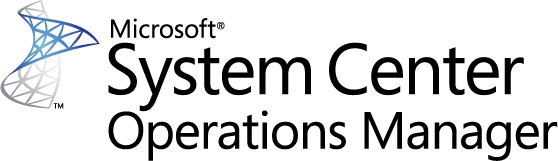 Guide to Microsoft System Center Management Pack (RC0) for SQL Server 2017Microsoft CorporationPublished: June, 2017The Operations Manager team encourages you to provide any feedbacks on the management pack by sending them to sqlmpsfeedback@microsoft.com.CopyrightThis document is provided "as is". Information and views expressed in this document, including URL and other Internet website references, may change without notice. You bear the risk of using it.Some examples depicted herein are provided for illustration only and are fictitious. No real association or connection is intended or should be inferred.This document does not provide you with any legal rights to any intellectual property in any Microsoft product. You may copy and use this document for your internal, reference purposes. You may modify this document for your internal, reference purposes.© 2017 Microsoft Corporation. All rights reserved.Microsoft, Active Directory, Windows, and Windows Server are trademarks of the Microsoft group of companies. All other trademarks are property of their respective owners.Guide to Microsoft System Center Management Pack for SQL Server 2017This guide is based on version 6.7.60.0 of the Management Pack for Microsoft SQL Server 2017.Changes HistoryGet StartedIn this section:What’s New?Supported ConfigurationsManagement Pack ScopePrerequisitesFiles in This Management PackMandatory ConfigurationWhat’s New?This management pack provides the following new features:Cross-platform operation: SQL 2017 monitoring is possible as on Windows, so as on Linux operating systems.Agentless monitoring is now available along with traditional agent monitoring. To configure agentless monitoring, a special Add Monitoring Wizard is designed. Please note that agent monitoring is applied to Windows instances only. For Windows, you can also combine monitoring types by means of overrides: you can select objects to be monitored agentless by means of overrides. For details, see “Configure Agentless Monitoring by Override” section.Improved monitoring efficiency: monitoring target is now defined by SQL Server 2017 Monitoring Pool. This monitoring pool is provided with the management pack for agentless monitoring purposes, and you can configure this pool accordingly. See Configure SQL Server 2017 Monitoring Pool section for more details. Supported ConfigurationsThis management pack is tested for the following versions of System Center Operations Manager:System Center Operations Manager 2012 R2System Center Operations Manager 2016A dedicated Operations Manager management group is not required for this management pack.Installation of .NET Framework 4.5 and newer is required.The following table details the supported configurations for the management pack:The installation of SQL Server 2017 is only supported on x64 processors, it is not supported on x86 processors. Upgrade from the previous version of the management pack is not supported. Please use a clean installation.SMB fileshares are supported as a storage option. For more information, see Description of support for network database files in SQL Server article.Management Pack ScopeManagement Pack for Microsoft SQL Server 2017 enables the monitoring of the following features:SQL Server 2017 Database Engines (supported editions: Evaluation, Developer, Express)SQL Server 2017 Databases (including filegroups, data files and transaction log files)Important 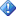 We recommend that you monitor no more than 50 databases and 150 database files per System Center Operations Manager agent to avoid spikes in CPU usage that may affect the performance of monitored servers. Note that administrator rights are required for System Center Operations Manager agent in case of local monitoring.Note 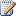 Please refer to “Monitoring Scenarios” section for a full list of monitoring scenarios supported by this management pack.Note For more information and detailed instructions on setup and configuration, see “Configure the Management Pack” section of this guide.PrerequisitesAs a best practice, you should import the Windows Server Management Pack for the operating system you are using. The Windows Server Management Packs monitor aspects of the operating system that influence the performance of computers running SQL Server, such as disk capacity, disk performance, memory utilization, network adapter utilization, and processor performance. Files in This Management PackThe Management Pack for Microsoft SQL Server 2017 includes the following files: Microsoft.SQLServer.2017.Library.Dashboards.mpMicrosoft.SQLServer.2017.Library.Views.mpMicrosoft.SQLServer.2017.Linux.Dashboards.mpMicrosoft.SQLServer.2017.Linux.Views.mpMicrosoft.SQLServer.2017.Windows.Dashboards.mpMicrosoft.SQLServer.2017.Windows.Views.mpMicrosoft.SQLServer.2017.Library.mpbMicrosoft.SQLServer.2017.Linux.Discovery.mpbMicrosoft.SQLServer.2017.Linux.Monitoring.mpbMicrosoft.SQLServer.2017.Windows.Discovery.mpbMicrosoft.SQLServer.2017.Windows.Monitoring.mpbNote: As long as GPMP Run As profiles are used, GPMP of version 6.7.18.0 and newer is required.Mandatory ConfigurationTo configure Management Pack for Microsoft SQL Server 2017 complete following steps:Review the “Configure the Management Pack” section of this guide.Grant the required permissions as described in “Security Configuration” section of this guide.Enable the Agent Proxy option on all agents that are installed on servers that are members of the cluster. It is not necessary to enable this option for standalone servers. For more information about enabling Agent Proxy option see “How to Enable Agent Proxy Option” section of this guide.Import the Management Pack.Associate SQL Server 2017 Run As profiles with accounts that have appropriate permissions. For more information about configuring Run As profiles see “How to Configure Run As Profiles” section of this guide.Enable TCP\IP protocol and SQL browser to ensure correct working of the management pack with SQL Server 2017 instances. This protocol is supported for all monitoring scenarios. Note that “Shared memory” protocol is supported for Local Agent monitoring scenarios only. “Named Pipes” protocol is not supported.Configure Agentless Monitoring by Add Monitoring WizardTo begin agentless monitoring of SQL Server 2017 instances, perform the following steps:In the Operations Manager, navigate to Authoring | Management Pack Templates, right-click Microsoft SQL Server 2017 and select Add Monitoring Wizard…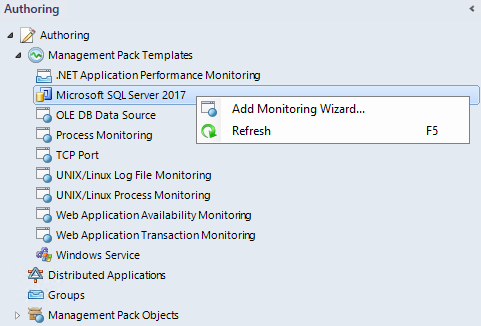 In Monitoring Type window, select Microsoft SQL Server 2017 and click Next button.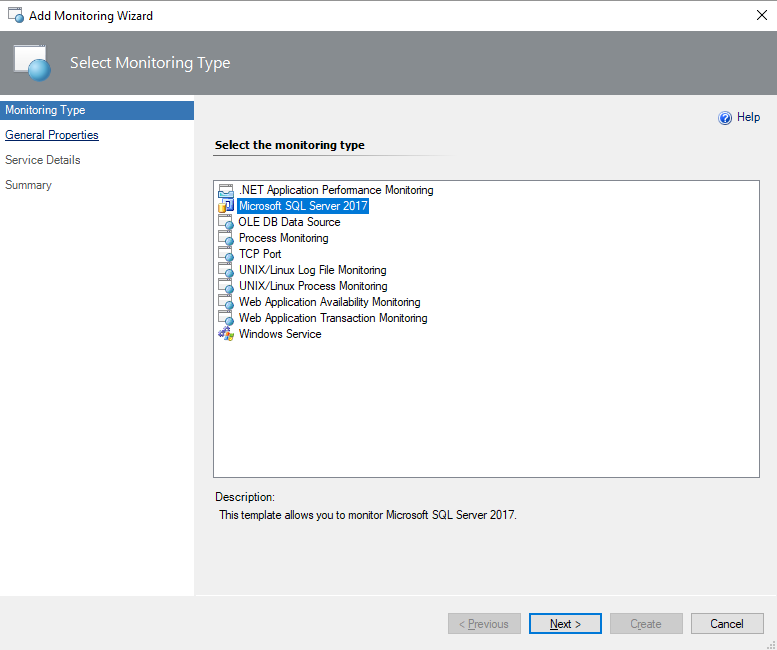 In General Properties window, you must provide your template Name and Description, as well as Select destination management pack where the template will be stored. 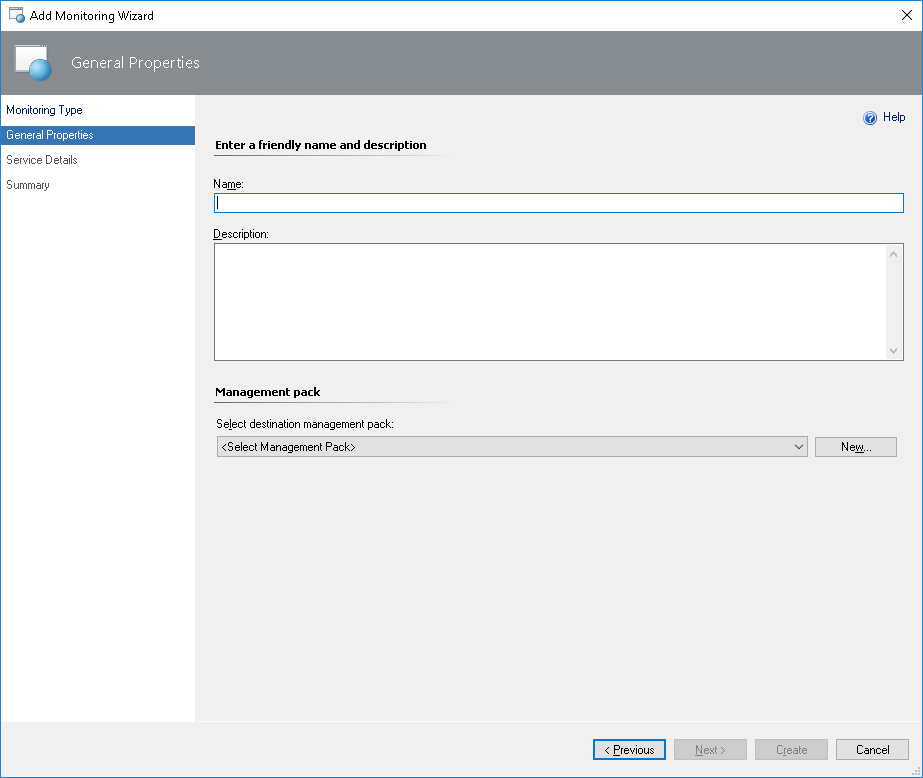 You can also create a new destination management pack by clicking the corresponding button.

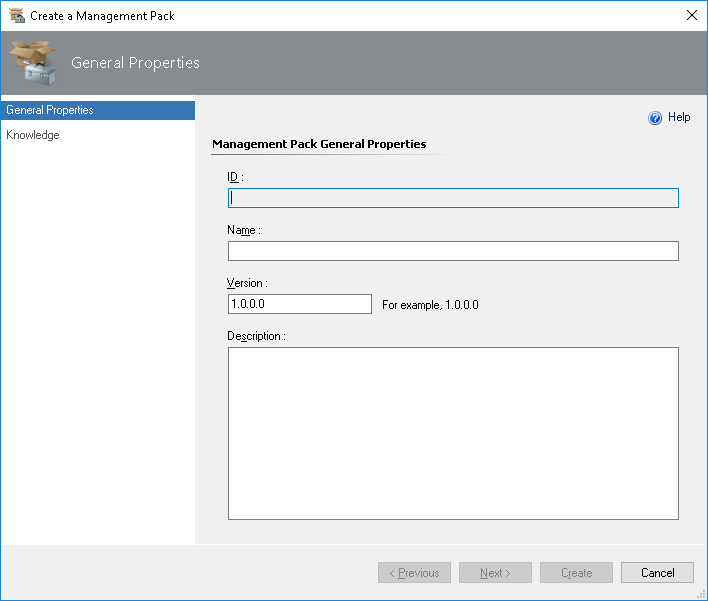 In Service Details window, you should provide the corresponding details about the instances you want to monitor.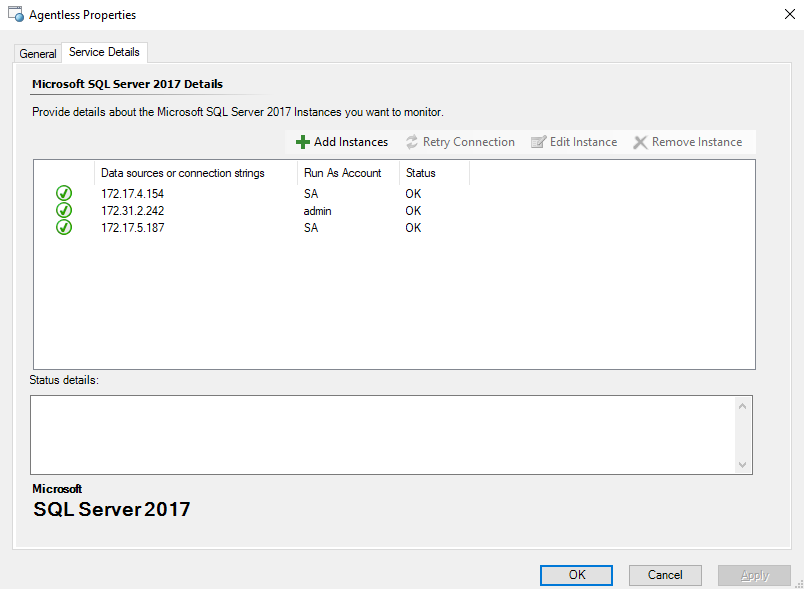 Click the corresponding button to Add Instances for monitoring.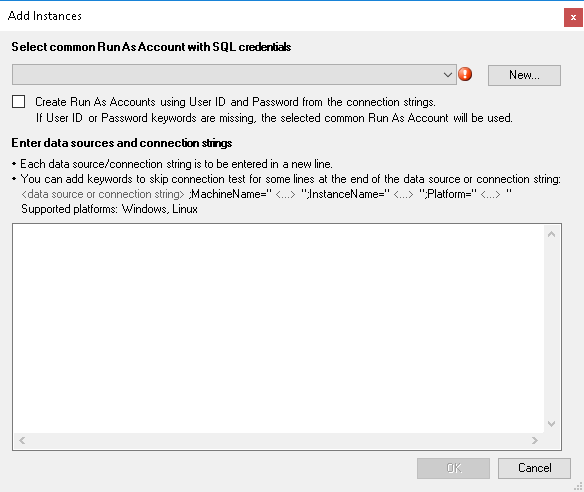 In this window, select a common Run As Account with appropriate SQL credentials. Then, enter the data sources and (or) connection strings. Please, follow the instructions provided in this window to avoid errors.The data is to be entered in the format provided in the examples below:
172.31.2.133;MachineName="W12BOX-839";InstanceName="MSSQLSERVER";Platform="Windows"172.31.2.133,50626;MachineName="W12BOX-839";InstanceName="SQLEXPRESS";Platform="Windows"172.17.5.115;MachineName="ubuntu";InstanceName="MSSQLSERVER";Platform="Linux"You can also create a new Run As account by clicking the New… button.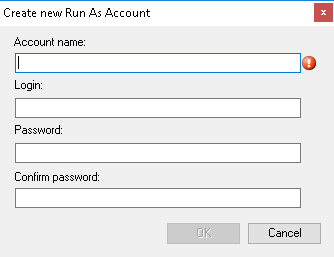 In the corresponding window, enter your new Run As Account name and credentials of the SQL server you want to monitor.After clicking the OK button in Add Instances window, testing of the connection to the selected instance will be performed.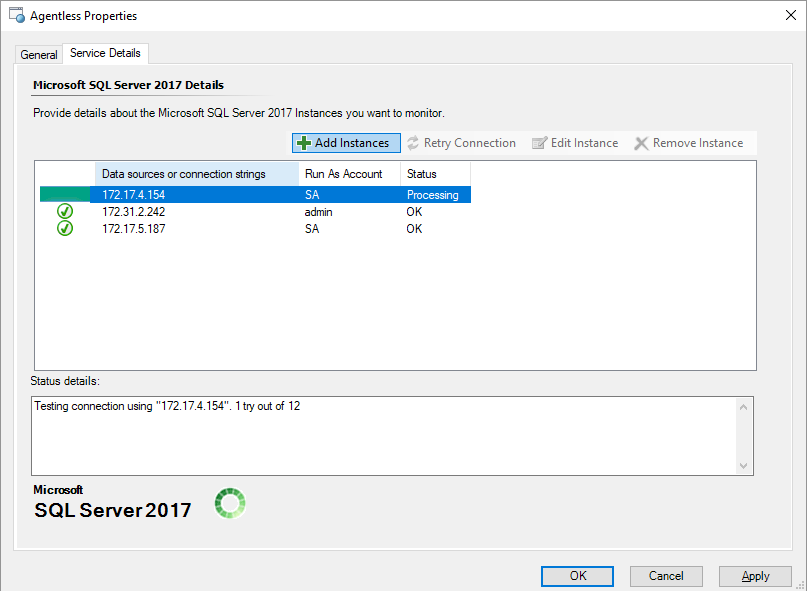 When the connection testing is completed, you can view and edit properties of the added instance. To do that, select the instance and click the Edit Instance button.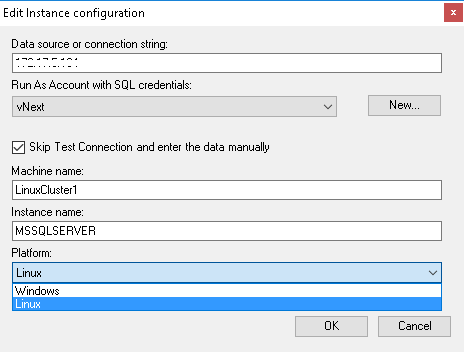 To skip connection testing and enter the data manually, check the corresponding box in this window. If you do that, the status of your instance will be changed to manual.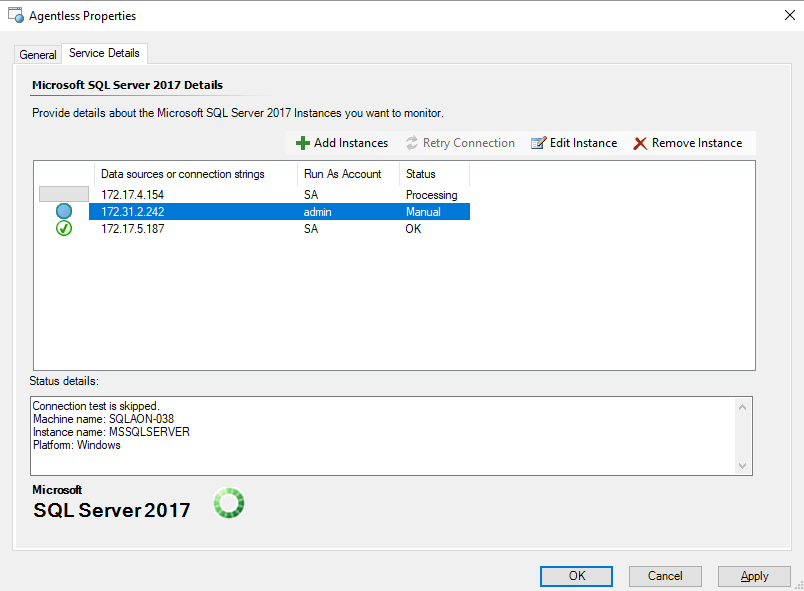 In Summary window, you can view you monitoring settings and confirm them by clicking the Create button.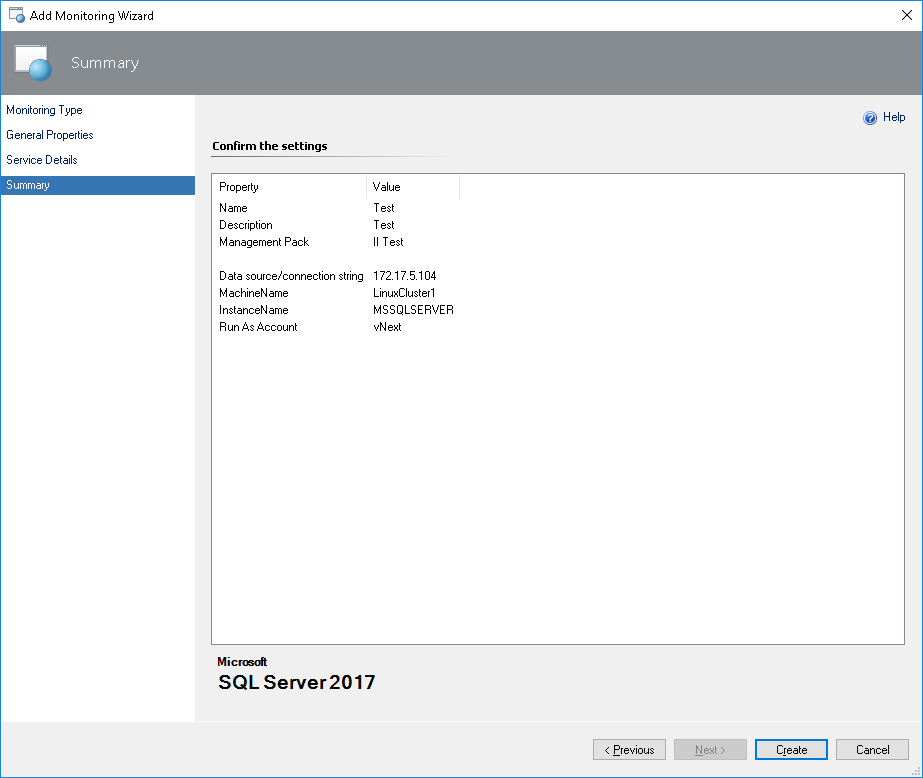 After that, your monitoring template will be successfully created.Configure Agentless Monitoring by OverrideIf you want to switch some objects to agentless monitoring on Windows, in the Operations Manager navigate to Authoring | Management Pack Objects, select Object Discoveries and find MSSQL 2017: Discover Local SQL 2017 Database Engines on Windows object discovery. Right-click this discovery and select the following action: Overrides > Override the Object Discovery > For a specific object of class: SQL Server 2017 Local Discovery Seed on Windows. 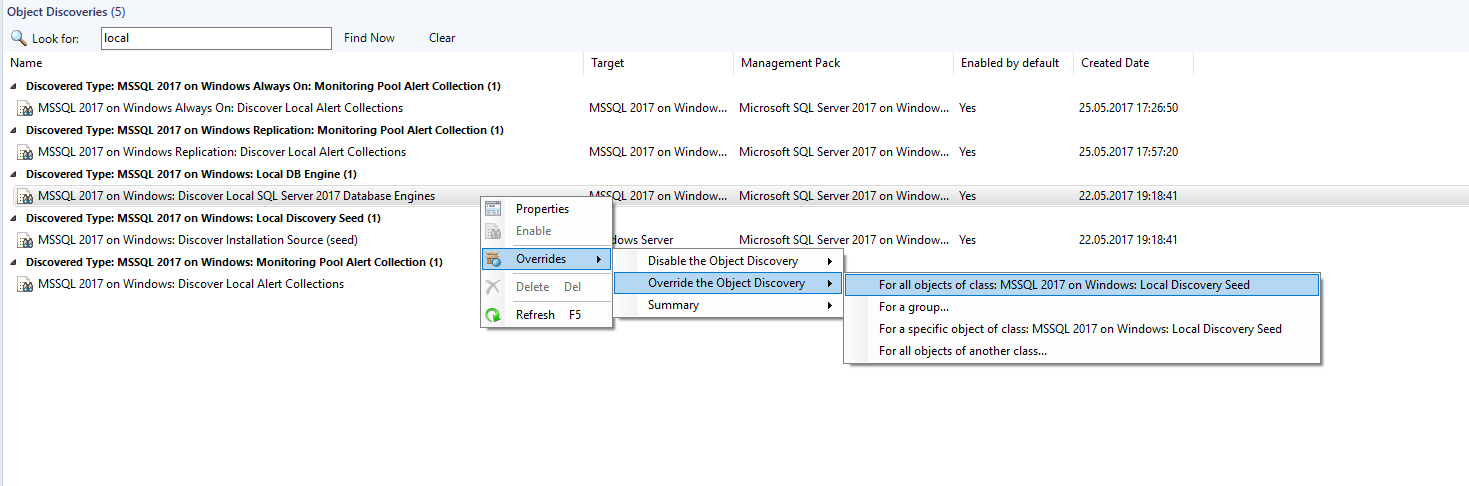 As a result, Override Parameters window will be displayed. In this window, enable override for Agentless Monitoring parameter and enter the names of the instances in the Override Value field to switch them to agentless monitoring. Please note that the names of the instances should be separated by commas. If you want to add all the instances, enter asterisk character (*) in the field.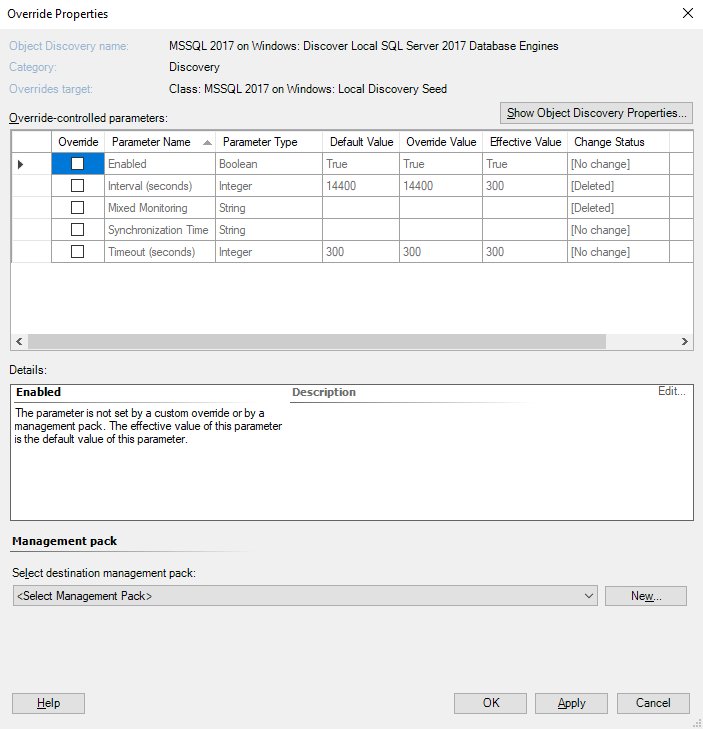 Configure SQL Server 2017 Monitoring PoolThe monitoring pool is available for configuration in the Operations Manager. To configure the monitoring pool, navigate to Administration | Resource Pools, right-click SQL Server 2017 Monitoring Pool in the list of Resource Pools and check Manual Membership option. Then, select Properties action.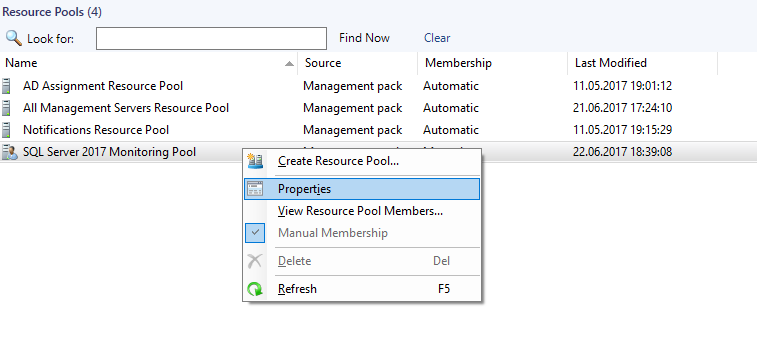 As a result, SQL Server 2017 Monitoring Pool Properties window will be displayed. In this window, select Pool Membership tab. In this tab, click Add… button to populate the monitoring pool.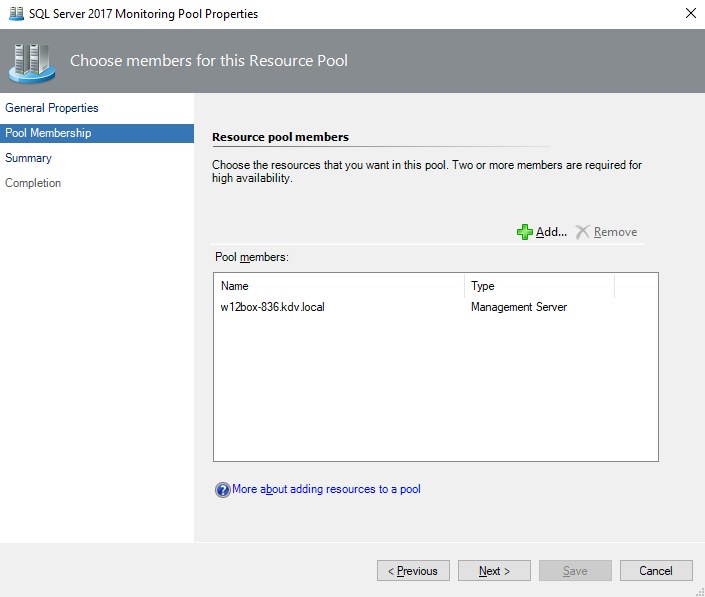 Note: If the pool remains empty, it mirrors the contents of All Management Servers pool. The pool must be populated with either Gateways or Management Servers, but they should not be added to the pool together.Management Pack PurposeIn this section:Monitoring ScenariosHow Health Rolls UpNote For details on the discoveries, rules, and monitors contained in this management pack, see the following section of this guide:Appendix: Management Pack objects and workflowsMonitoring ScenariosDiscovery of SQL Server Database Engine InstancesThe Management Pack for Microsoft SQL Server 2017 automatically discovers stand-alone and clustered instances of SQL Server 2017 across all managed systems that run System Center Operations Manager agent service.Database Discovery and State MonitoringFor each managed database engine, the databases on it are discovered and monitored using a number of rules and monitors. Please refer to “Appendix: Management Pack objects and workflows” section for the full list of rules and monitors targeted to databases.You can apply overrides to the discovery to specify an “Exclude List” (in comma-delimited format) of database names that the discovery should not consider. Data File and Transaction Log File Space MonitoringThe management pack collects a set of metrics to enable the space monitoring at File, Filegroup and Database levels. You may use reports to review this information for multiple databases and for long time intervals. This feature supports following types of media:Local storage (both drive letters and mount points)Cluster Shared VolumesSMB SharesAzure BLOBsBy default, space monitoring is enabled for all levels. Thereofre, an alert will be registered only when all files in the filegroup are unhealthy. If your environment is sensitive for any extra load, you may consider disabling monitoring on Filegroup and File level.Many Databases on the Same DriveSpace monitoring introduced by this management pack may be noisy in environments where many databases share the same media and have autogrow setting enabled. In such cases, an alert for each database is generated when the amount of free space on the hard drive reaches the threshold. To reduce the noise, turn off the space monitors for data and transaction log files, and use Operating System Management Pack to monitor space on the hard drive.DB Storage Latency MonitoringThis management pack collects “DB Disk Read Latency (ms)” and “DB Disk Write Latency (ms)” performance metrics for each database. Also, the management pack defines two associated monitors, which register alerts in case of significant performance degradation. These monitors are disabled by default. Enable these monitors only for specific DBs when necessary.Blocked SessionsThe management pack defines the “Blocking Sessions” monitor, which is designed to query each database for session, which are blocked during a significant period. If blocking is detected and it exceeds the given threshold, then the state is changed and an alert is raised.You can apply an override to change the WaitMinutes parameter, which is used to determine if the blocked session should be considered as long running or not. The default value for this parameter is one minute.How Health Rolls UpThe following diagram shows how the health states of objects roll up in this management pack.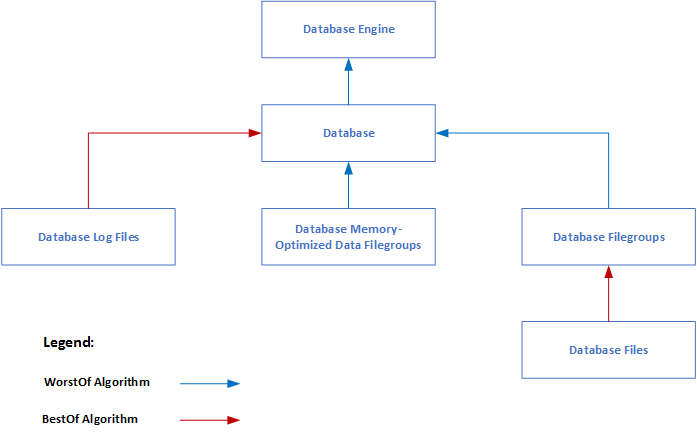 Configure the Management PackThis section provides guidance on configuring and tuning this management pack.In this section:Best Practice: Create a Management Pack for CustomizationsHow to Import a Management PackHow to Enable Agent Proxy OptionSecurity ConfigurationRun As ProfilesLow-Privilege EnvironmentsBest Practice: Create a Management Pack for CustomizationsThe Management Pack for Microsoft SQL Server 2017 is sealed so that you cannot change any of the original settings in the management pack file. However, you can create customizations, such as overrides or new monitoring objects, and save them to a different management pack. By default, the Operations Manager saves all customizations to the default management pack. As a best practice, you should instead create a separate management pack for each sealed management pack you want to customize.Creating a new management pack for storing overrides has the following advantages: When you create a management pack for the purpose of storing customized settings for a sealed management pack, it is helpful to base the name of the new management pack on the name of the management pack that it is customizing, such as “Microsoft SQL Server 2017 Overrides”.Creating a new management pack for storing customizations of each sealed management pack makes it easier to export the customizations from a test environment to a production environment. It also makes it easier to delete a management pack, because you must delete any dependencies before you can delete a management pack. If customizations for all management packs are saved in the Default Management Pack and you need to delete a single management pack, you must first delete the Default Management Pack, which also deletes customizations to other management packs.For more information about sealed and unsealed management packs, see Management Pack Formats article. For more information about management pack customizations and the default management pack, see About Management Packs article.How to Create a New Management Pack for Customizations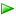 How to Import a Management PackFor the detailed information about importing a management pack, see How to Import a Management Pack article.How to Enable Agent Proxy OptionTo enable Agent Proxy option complete following steps:1.	Open the Operations Console and click the Administration button.2.	In the Administrator pane, click Agent Managed.3.	Double-click an agent in the list.4.	On the Security tab, select Allow this agent to act as a proxy and discover managed objects on other computers.Security ConfigurationThis section provides guidance on configuring the security for this management pack.In this section:Run As ProfilesLow-Privilege EnvironmentsRun As ProfilesThe Run As profiles are included into GPMP (Dashboards management pack). Therefore, shared Run As profiles shipped since SQL Server 2016 release are used. At that, a new Run As profile is added to support SQL Authentication (SQL Authentication is supported only for SQL Server 2017). The list of Run As profiles is as follows:
Microsoft SQL Server 2016 and 2017 Discovery Run As Profile – this profile is associated with all discoveries.Microsoft SQL Server 2016 and 2017 Monitoring Run As Profile – this profile is associated with all monitors and rules.Microsoft SQL Server 2016 and 2017 Task Run As Profile – this profile is associated with all tasks.Microsoft SQL Server 2017 SQL Credentials Run As Profile – this profile is used for authentication versus Microsoft SQL Server 2017 Instances using SQL Credentials.By default, all discoveries, monitors, and tasks defined in the SQL Server management packs use accounts defined in the “Default Action Account” Run As profile. If the default action account for a given system does not have the necessary permissions to discover or monitor the instance of SQL Server, then those systems can be bound to more specific credentials in the “Microsoft SQL Server 2017 …” Run As profiles, which do have access.How to Configure Run As ProfilesTo configure Run As profiles, follow one of the scenarios described below:SCOM Default Action Account is mapped to either Local System account, or any Domain User account, which is placed in the Local Administrators group on the operating system of the monitored machines. Note that the used account must be granted with SA rights in the monitored SQL Server instances (Domain User account can be granted with SA rights by granting SA to BUILTIN\Administrators local group in the SQL Server security access list). In this case, monitoring of SQL Server instances will work out of the box, except for some configurations described below. Please follow these steps to ensure that all requirements are met: If you store SQL Server databases on an SMB file share, make sure that Default Action Account has the rights described in the corresponding Low-Privilege Environments section.SCOM Default Action Account is mapped to either Local System account or Domain User account as in the scenario described above, but SA rights cannot be granted to it, as long as the security policy prohibits granting SA rights to SCOM Default Action account. If the security policy permits to grant SA rights to a separate Domain User account, which will be used for launching SQL Server MP workflows only, perform the following steps:Create a new Domain User account and add this account to Local Administrators group on each monitored server.Grant SA rights to this account in SQL Server.Create a new Action account in SCOM and map it to the Domain User account created above.Map the new Action account to all SQL Server MP Run As Profiles.If you store SQL Server databases on an SMB file share, make sure that your Domain User account has the rights described in the corresponding Low-Privilege Configuration section.In case you need to grant the minimal required rights to SQL MP workflows, follow the instructions in Low-Privilege Environments section. Low-Privilege EnvironmentsThis section describes how to configure the Management Pack for Microsoft SQL Server 2017 for low-privilege access. All workflows (discoveries, rules, monitors and actions) in this management pack are bound to Run As profiles described in “Run As Profiles” section. To enable low-privilege monitoring, appropriate permissions should be granted to Run As accounts and these accounts should bound to respective Run As profiles. Subsections below describe how to grant permissions at both Operating System and SQL Server level.Note Please refer to “Run As Profiles” section for the detailed explanation of what Run As profiles are defined in Management Pack for Microsoft SQL Server 2017. Important Low-privilege configuration is supported for non-clustered SQL Server 2017 environments and clustered instances of SQL Server 2017. Custom User Policy based monitoring is not supported in low-privilege mode.View Information in the Operations Manager ConsoleVersion-Independent (Generic) Views and DashboardsThis management pack introduces common folder structure, which will be used by future releases of management packs for different components of SQL Server. The following views and dashboards are version-independent and show information about all versions of SQL Server: SQL Server 2017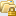 Active Alerts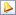  All Performance Data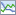  Database Engines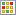  Databases Filegroups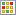 Summary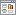 Task Status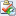  SQL Server 2017 on LinuxActive Alerts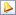  All Performance Data Database Engines Databases FilegroupsSummaryTask Status SQL Server 2017 on WindowsActive Alerts All Performance Data Database Engines Databases FilegroupsSummaryTask Status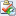 “SQL Server Roles” dashboard provides an information about all instances of SQL Server Database Engine, SQL Server Reporting Services, SQL Server Analysis Services and SQL Server Integration Services: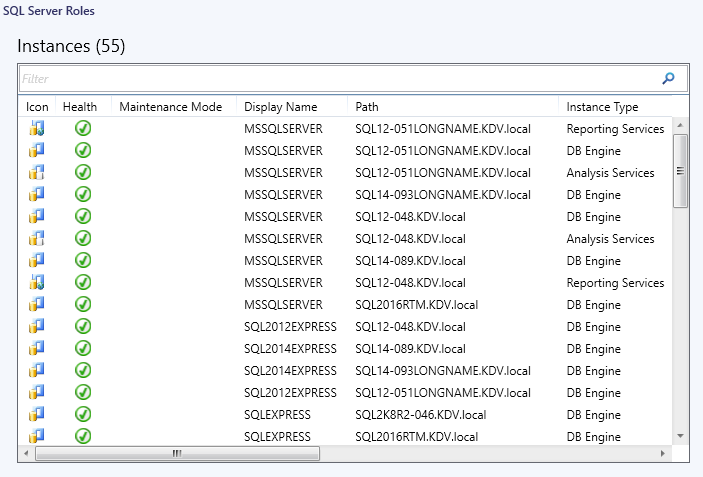 SQL Server 2017 ViewsThe Management Pack for Microsoft SQL Server 2017 introduces the comprehensive set of state, performance and alert view, which can be found in the dedicated folder:MonitoringMicrosoft SQL Server SQL Server Database Engines	SQL Server 2017NoteSome views may contain very long list of objects or metrics. To find a specific object or group of objects, you can use the Scope, Search, and Find buttons on the Operations Manager toolbar. For more information, see “Finding Data and Objects in the Operations Manager consoles” article in the Operations Manager Help.Appendix: Management Pack Objects and WorkflowsThe Management Pack for Microsoft SQL Server 2017 discovers the object types described in the following sections. Not all of the objects are automatically discovered. Use overrides to discover those objects that are not discovered automatically.MSSQL 2017 on Linux: AgentThe SQL Server 2017 Agent component that runs as part of a Microsoft SQL Server 2017 Database Engine on Linux.MSSQL 2017 on Linux: Agent - DiscoveriesMSSQL 2017 on Linux: Discover SQL Server 2017 Agent for a Database EngineThis rule discovers the SQL Server Agent for an instance of SQL Server 2017 DB Engine on Linux. There could be only one SQL Server Agent instance for each DB Engine instance.MSSQL 2017 on Linux: Agent - Unit monitorsLong Running JobsThis monitor checks for long running SQL Agent jobs. 
Note that SQL Server Agent Service is not supported by any edition of SQL Server Express; there is no appropriate discovered object. This monitor is disabled by default. Please use overrides to enable it when necessary.SQL Server Agent ServiceThis monitor checks the status of the SQL Agent service for this instance of SQL Server.
Note that SQL Server Agent Linux Service is not supported by any edition of SQL Server Express.MSSQL 2017 on Linux: Agent - Dependency (rollup) monitorsAgent Jobs ConfigurationRolls up all Agent Jobs configuration monitors to the SQL Server Agent.Agent Jobs PerformanceRolls up all Agent Jobs performance monitors to the SQL Server Agent.Agent Jobs AvailabilityRolls up all Agent Jobs availability monitors to the SQL Server Agent.Agent Jobs SecurityRolls up all Agent Jobs security monitors to the SQL Server Agent.MSSQL 2017 on Linux: Agent JobAll Microsoft SQL Server 2017 agent jobs on Linux.MSSQL 2017 on Linux: Agent Job - DiscoveriesMSSQL 2017 on Linux: Discover SQL Server 2017 Agent JobsThis rule discovers all SQL Server 2017 Agent Jobs on Linux.MSSQL 2017 on Linux: Agent Job - Unit monitorsLast Run StatusSQL 2017 Agent Job on Linux Last Run State Monitor. Monitors the last run state of an SQL Agent Job.
Note that SQL Server Agent Linux Service is not supported by any edition of SQL Server Express; there is no appropriate discovered object.Job DurationMonitors Agent Job Duration.
Note that SQL Server Agent Linux Service is not supported by any edition of SQL Server Express; there is no appropriate discovered object.MSSQL 2017 on Linux: All SQL Server Filegroups GroupAll SQL Server Filegroups Group on Linux contains all SQL Server filegroups such as database Filegroups, Memory-Optimized Data Filegroups, FILESTREAM Filegroups on Linux.MSSQL 2017 on Linux: All SQL Server Filegroups Group - DiscoveriesMSSQL 2017 on Linux: All SQL Server Filegroups Group DiscoveryDiscovery of All SQL Server Filegroups Group on Linux.MSSQL 2017 on Linux: All SQL Server Objects GroupThe SQL Server 2017 All SQL Server objects Group on Linux contains SQL Server objects, which can raise alerts.MSSQL 2017 on Linux: All SQL Server Objects Group - DiscoveriesMSSQL 2017 on Linux: All SQL Server Objects Group DiscoveryDiscovery of MSSQL 2017 All SQL Server Objects Group on Linux.MSSQL 2017 on Linux: Custom User PolicyMicrosoft SQL Server 2017 Custom User Policy object on Linux.MSSQL 2017 on Linux: Custom User Policy - DiscoveriesMSSQL 2017 on Linux: Discover Database Custom User PolicyThis rule discovers Custom User Policies for SQL Server 2017 Database on Linux. Note: This discovery is disabled by default. Please use overrides to enable it when necessary.MSSQL 2017 on Linux: DatabaseMicrosoft SQL Server 2017 Database on Linux.MSSQL 2017 on Linux: Database - DiscoveriesMSSQL 2017 on Linux: Discover SQL Server 2017 Databases for a Database EngineThis rule discovers all databases running for a given instance of SQL Server 2017 DB Engine on Linux.MSSQL 2017 on Linux: Database - Unit monitorsDB Free Space LeftMonitors the space available in the database and on the media hosting the database in percentage terms. Note: This monitor is disabled by default. Please use overrides to enable it when necessary. This monitor does not count free space for FILESTREAM and Memory-Optimized Data file groups.Auto Update Statistics Async ConfigurationMonitors the Auto Update Atatistics Asynchronously setting for the database. Note: This monitor is disabled by default. Please use overrides to enable it when necessary.Page Verify ConfigurationMonitors the Page Verify setting for the database. Note: This monitor is disabled by default. Please use overrides to enable it when necessary.DB Chaining ConfigurationMonitors the Cross-database Ownership Chaining Enabled setting for the database. Note: This monitor is disabled by default. Please use overrides to enable it when necessary.Database StatusThis monitor checks the status of the database as reported by Microsoft SQL Server.DB Disk Write LatencyMonitors the disk Write latency from all logical disks which host database files.Recovery Model ConfigurationMonitors the Recovery model setting for the database. Note: This monitor is disabled by default. Please use overrides to enable it when necessary.Auto Update Statistics ConfigurationMonitors the Auto Update Statistics setting for the database. Note: This monitor is disabled by default. Please use overrides to enable it when necessary.DB Disk Read LatencyMonitors the disk Read latency from all logical disks which host database files.Database Backup StatusThis monitor checks the status of the database backup as reported by Microsoft SQL Server. Note: This monitor is disabled by default. Please use overrides to enable it when necessary.DB Space Percentage ChangeMonitors for a significant decrease of database free space over a number of sample periods. Note: This monitor is disabled by default. Please use overrides to enable it when necessary.Auto Shrink ConfigurationMonitors the Auto Shrink setting for the database. Note: This monitor is disabled by default. Please use overrides to enable it when necessary.Auto Close ConfigurationMonitors the Auto Close setting for the database on Linux. Note: This monitor is disabled by default. Please use overrides to enable it when necessary.Auto Create Statistics ConfigurationMonitors the Auto Create Statistic setting for the database. Note: This monitor is disabled by default. Please use overrides to enable it when necessary.Transaction Log Free Space (%)Transaction Log Free Space (%) monitor for SQL 2017 DBs on Linux. Note: This monitor is disabled by default. Please use overrides to enable it when necessary.Trustworthy ConfigurationMonitors the Trustworthy setting for the database. Note: This monitor is disabled by default. Please use overrides to enable it when necessary.MSSQL 2017 on Linux: Database - Aggregate monitorsDB SpaceMonitors the aggregate space health for the database.Automatic ConfigurationThis monitor aggregates the health of automatic configuration monitors.External Access ConfigurationMonitors the aggregate external access configuration health for the database.Recovery ConfigurationMonitors the aggregate recovery configuration health for the database.MSSQL 2017 on Linux: Database - Dependency (rollup) monitorsDatabase Critical Policies ConfigurationRolls up all Database Critical Policies configuration monitors to the Database.Resources Pool Memory Consumption (rollup)The monitor reports a critical state and raises an alert when the amount of memory used by the resource pool is greater than the Threshold setting, expressed as a percentage of memory available for Memory-Optimized Data tables for the given resource pool. This monitor is a dependency (rollup) monitor.DB Memory-Optimized Data Filegroups SecurityRolls up all DB Memory-Optimized Data Filegroups security monitors to the Database.Database Critical Policies SecurityRolls up all Database Critical Policies security monitors to the Database.DB Log Files ConfigurationRolls up all DB Log Files configuration monitors to the Database.Database Critical Policies AvailabilityRolls up all Database Critical Policies availability monitors to the Database.DB Filegroups AvailabilityRolls up all DB Filegroups availability monitors to the Database.Database Warning Policies AvailabilityRolls up all Database Warning Policies availability monitors to the Database.DB Log Files AvailabilityRolls up all DB Log Files availability monitors to the Database.DB Filegroups PerformanceRolls up all DB Filegroups performance monitors to the Database.DB Log Files SecurityRolls up all DB Log Files security monitors to the Database.Database Critical Policies PerformanceRolls up all Database Critical Policies performance monitors to the Database.DB Memory-Optimized Data Filegroups AvailabilityRolls up all DB Memory-Optimized Data Filegroups availability monitors to the Database.DB Memory-Optimized Data Filegroups PerformanceRolls up all DB Memory-Optimized Data Filegroups performance monitors to the Database.Database Warning Policies PerformanceRolls up all Database Warning Policies performance monitors to the Database.DB Log Files PerformanceRolls up all DB Log Files performance monitors to the Database.Database Warning Policies SecurityRolls up all Database Warning Policies security monitors to the Database.DB Filegroups SecurityRolls up all DB Filegroups security monitors to the Database.Database Warning Policies ConfigurationRolls up all Database Warning Policies configuration monitors to the Database.DB Memory-Optimized Data Filegroups ConfigurationRolls up all DB Memory-Optimized Data Filegroups configuration monitors to the Database.DB Filegroups ConfigurationRolls up all DB Filegroups configuration monitors to the Database.MSSQL 2017 on Linux: Database - Rules (non-alerting)MSSQL 2017 on Linux: DB Active Connections CountSQL 2017 on Linux DBs Active Connections performance collection ruleMSSQL 2017 on Linux: DB Disk Write Latency (ms)Collects maximum disk Write latency from all logical disks which host database files.MSSQL 2017 on Linux: DB Disk Read Latency (ms)Collects maximum disk Read latency from all logical disks which host database files.MSSQL 2017 on Linux: DB Free Space Total (%)The amount of space left in database for all files in all Filegroups for this database in percentage terms. Also, includes space left on media hosting a file with auto grow enabled. 
Please note that this rule collects metrics for ROWS data only. Metrics for FILESTREAM and for Memory-Optimized Data data are ignored.MSSQL 2017 on Linux: DB Active Sessions CountSQL 2017 on Linux DBs Active Sessions performance collection ruleMSSQL 2017 on Linux: DB Transactions per Second CountSQL 2017 on Linux DBs Transactions per second performance collection ruleMSSQL 2017 on Linux: DB Active Requests CountSQL 2017 on Linux DBs Active Requests performance collection ruleMSSQL 2017 on Linux: DB Free Outer Space (MB)SQL 2017 on Linux DBs Free Outer Space (MB) performance collection ruleMSSQL 2017 on Linux: DB Active Transactions CountMSSQL 2017 on Linux DBs Active Transactions performance collection ruleMSSQL 2017 on Linux: DB Allocated Free Space (MB)SQL 2017 on Linux DB Allocated Free Space (MB) performance collection ruleMSSQL 2017 on Linux: DB Free Space Total (MB)The amount of space left in database for all files in all Filegroups for this database in megabytes. Also, includes space left on media hosting a file with auto grow enabled. 
Please note that this rule collects metrics for ROWS data only. Metrics for FILESTREAM and for Memory-Optimized Data data are ignored.MSSQL 2017 on Linux: DB Allocated Space (MB)Collect database allocated sizeMSSQL 2017 on Linux: DB Allocated Space Used (MB)SQL 2017 on Linux DBs Allocated Space Used (MB) performance collection ruleMSSQL 2017 on Linux: DB Transaction Log Free Space Total (%)Collects unused transaction log space reported by SQL Server as a percentage of total transaction log spaceMSSQL 2017 on Linux: Database - TasksCheck Catalog (DBCC)Checks for catalog consistency within the specified database. The database must be online.Check Database (DBCC)Checks the allocation, structural, and logical integrity of all the objects in the specified database.Set Database OfflineSet Database OfflineSet Database OnlineSet Database OnlineSet Database to Emergency StateSet Database to Emergency StateCheck Disk (DBCC)Checks the consistency of disk space allocation structures for a specified database.MSSQL 2017 on Linux: Database - Console TasksSQL Management StudioSQL ProfilerMSSQL 2017 on Linux: Database Critical PolicyMicrosoft SQL Server 2017 on Linux Custom User Policy, which has a Database as the Facet and one of the error categories as Policy Category.MSSQL 2017 on Linux: Database Critical Policy - Unit monitorsDatabase Health PolicyTwo-state monitor with 'Error' critical state used particularly for reflecting state of Custom User Policies, which have Database as Facet and one of the predefined error categories as Policy Category.MSSQL 2017 on Linux: Database Warning PolicyMicrosoft SQL Server 2017 on Linux Custom User Policy, which has a Database as the Facet and one of the warning categories as Policy Category.MSSQL 2017 on Linux: Database Warning Policy - Unit monitorsDatabase Health PolicyTwo-state monitor with 'Warning' critical state used particularly for reflecting state of Custom User Policies, which have Database as Facet and one of the predefined warning categories as Policy Category.MSSQL 2017 on Linux: DB EngineAn installation of a Microsoft SQL Server 2017 Database Engine on Linux. The database engine hosts databases and other SQL Server components.MSSQL 2017 on Linux: DB Engine - DiscoveriesMSSQL 2017 on Linux: Discover SQL Server 2017 Database EnginesThis rule discovers SQL Server 2017 DB Engine on Linux.MSSQL 2017 on Linux: DB Engine - Unit monitorsThread CountThread Count for 2017 DB EngineBlocking SessionsMonitors blocked sessions for a SQL instance on Linux. Note: This monitor is disabled by default. Please use overrides to enable it when necessary.DMV Configuration StatusThis monitor checks the status of DMV access configuration on Linux.Service Pack ComplianceMonitors the service pack level of the database engine against the compliant setting.Managed Backup System Health PolicyThe Managed Backup System Health Policy evaluates critical errors like lack of or invalid SQL Credentials, connectivity errors and reports the health of the system.Managed Backup User Action Health PolicyThe Managed Backup User Action Health Policy evaluates warnings such as corrupted backups, and such.Stolen Server MemoryStolen Server Memory for 2017 DB EngineBuffer Cache Hit RatioBuffer Cache Hit Ratio for 2017 DB EngineAverage Wait TimeAverage Wait Time monitor for 2017 DBsSQL Full-text Filter Daemon Launcher ServiceThis monitor checks the status of the SQL 2017 Full-text Filter Daemon Launcher service. Note that SQL Full-text Search feature is not available in any edition of SQL Server Express, except SQL Server Express with Advanced Services. This monitor is disabled by default. Please use overrides to enable it when necessary.DB Engine Health StatusThis monitor checks the health state of the SQL Server 2017 DB Engine.SQL Re-CompilationSQL Re-Compilation for 2017 DB Engine. Note: This monitor is disabled by default. Please use overrides to enable it when necessary.Page Life ExpectancyPage Life Expectancy (s) for 2017 DB EngineMSSQL 2017 on Linux: DB Engine - Dependency (rollup) monitorsDatabases SecurityRolls up all Databases security monitors to the DB Engine.Databases AvailabilityRolls up all Databases availability monitors to the DB Engine.Databases PerformanceRolls up all Databases performance monitors to the DB Engine.Databases ConfigurationRolls up all Databases configuration monitors to the DB Engine.MSSQL 2017 on Linux: DB Engine - Rules (alerting)MSSQL 2017 on Linux: Database Backup Failed To CompleteBACKUP failed to complete the command.MSSQL 2017 on Linux: Cannot start SQL Server Service Broker on a databaseThe rule triggers an alert when SQL Server cannot start Service Broker on a database.MSSQL 2017 on Linux: Optimized concurrent query limit has been exceededYou are using an edition of SQL Server that is licensed for a limited number of concurrent queries. This includes the Personal and Desktop editions. Those editions have a concurrent workload governor that limits them to a specific number of concurrent user queries plus a smaller number of concurrent system tasks.MSSQL 2017 on Linux: Internal Query Processor Error: The query processor could not obtain access to a required interfaceThis is an internal query processor error.MSSQL 2017 on Linux: Could not open tempdb.  Cannot continueThe tempdb database could not be opened. The possible reasons for this could include:MSSQL 2017 on Linux: XTP Compiler FailureThe rule listens to event 41313 and raises a warning alert if the event is added to the log.MSSQL 2017 on Linux: Table error: Wrong PageId in the page headerDBCC asked for page P_ID1. When the page was read from disk, the page ID in its header was found to be P_ID2.MSSQL 2017 on Linux: Common Language Runtime (CLR) not installed properlyThis installation of the Common Language Runtime (CLR) is corrupted. The CLR is installed with the Microsoft .NET Framework.MSSQL 2017 on Linux: A SQL Server Service Broker procedure output resultsA stored procedure, which was internally activated by SQL Server Service Broker, output results. Internal procedures should not output results. The event in the Linux application log contains the procedure name, the queue name, and the output results. The event is logged as MSSQLSERVER event ID 9724. Note: This rule is disabled by default. Please use overrides to enable it when necessary.MSSQL 2017 on Linux: Database consistency check performed with no errorsThis message indicates a database consistency check has been run but no errors were encountered.MSSQL 2017 on Linux: Could not create an instance of OLE DB providerThe rule triggers an alert when SQL Server could not create an instance of an OLE DB provider to connect to a linked server.MSSQL 2017 on Linux: Operating System error encounteredThis message indicates that an error of some sort was returned from the operating system to a process within SQL Server. The process listed at the beginning of the message indicates which function within SQL Server received the error from the operating system. The exact operating system error number and text at the end of the message will vary depending on what problem the operating system encountered. This error is usually seen in conjunction with other errors.MSSQL 2017 on Linux: The query has been canceled because the estimated cost of this query exceeds the configured threshold. Contact the system administratorThe configuration setting for the query governor cost limit option is lower than the cost the SQL Server optimizer estimated for the specified query. By default, the query governor cost limit option is set to 0, which allows all queries to run. However, on this instance of SQL Server an upper limit was specified by setting the option to a number greater than 0. Query plans with an anticipated cost larger than this value are not started.MSSQL 2017 on Linux: Table error: Table missing or invalid key in index for the row:Every data row in a table (heap or clustered index) must have exactly one matching index row in every non-clustered index over that table. This error means that a non-clustered index is missing an index row.MSSQL 2017 on Linux: Database consistency errors foundThis message indicates a database consistency check has encountered errors and none or not all of the errors were repaired.MSSQL 2017 on Linux: Login failed. The workstation licensing limit for SQL Server access has already been reachedSQL Server will not provide connections to workstations after the licensing limit has been reached.MSSQL 2017 on Linux: Login failed: Error during validationA user attempted to log in to SQL Server. An unexpected error occurred during validation. The Linux security log will identify the user name and error ID under MSSQLSERVER event ID 18468.MSSQL 2017 on Linux: AppDomain failed to unload with error codeThe rule triggers an application domain fails to unload because of some error. The Linux application log may contain an information about the original error code and other diagnostic detailsMSSQL 2017 on Linux: No slots are free to keep buffers for tableThis is raised when SQL Server 2017 has an internal error.MSSQL 2017 on Linux: Login failed: Password expiredA user attempted to log into SQL Server with an expired password. The Linux security log will identify the user name under event ID 18487.MSSQL 2017 on Linux: Table error: Page in its header is allocated by another objectA page has the object/index ID specified but is not allocated by any of that index's IAM pages. The page has an incorrect object/index ID in its header, so there will be a matching 2533 (page not seen although allocated) error for the page. The 2533 error corresponds to the index the page is really allocated to.MSSQL 2017 on Linux: SQL Server Service Broker cannot use RC4 encryption algorithm when running in FIPS compliance modeSQL Server Service Broker has a conversation where at least one endpoint has been configured to use RC4 encryption and the server is set for Federal Information Processing Standard (FIPS) compliance mode. RC4 encryption is not supported when running in FIPS compliance mode.MSSQL 2017 on Linux: Table error: Index node page refers to child page and previous child, but they were not encounteredAn index page (P_ID1) in a B-tree has child references to two neighboring lower-level pages (P_ID2 and P_ID3), but neither was seen.MSSQL 2017 on Linux: Failed to create AppDomainThe rule triggers an alert when an application tried to create an application domain, but failed. This may be caused when there is not enough memory to start the application domain.MSSQL 2017 on Linux: Table error: IAM chain linkage errorThere is a break in the IAM chain for the index specified. A page P_ID2 is pointed to by the next page pointer of page P_ID1, but page P_ID2's previous page pointer points to a different page, P_ID3. Both error states mean the same, and only differ in where the corruption was discovered.MSSQL 2017 on Linux: An error occurred in a SQL Server Service Broker/Database Mirroring transport connection endpointSQL Server uses Service Broker and Database Mirroring endpoints for communication outside of the SQL Server instance.MSSQL 2017 on Linux: Service Broker was not able to allocate memory for cryptographic operationsThe rule triggers an alert when SQL Server Service Broker is not able to allocate memory for cryptographic operations.MSSQL 2017 on Linux: An error occurred in the SQL Server Service Broker or Database Mirroring transport managerAn error occurred in the SQL Server Service Broker or Database Mirroring transport manager. The Linux application log or SQL Server error log may identify the specific error.MSSQL 2017 on Linux: Internal Query Processor Error: The query processor encountered an internal limit overflowThis is an internal query processor error.MSSQL 2017 on Linux: Could not allocate new page for database. There are no more pages available in Filegroup.Space can be created by dropping objects, adding additional files, or allowing file growth.MSSQL 2017 on Linux: Table error: The text, ntext, or image node at page  is referenced by page not seen in the scanThe text node was not referenced in any complex column in any heap or clustered index. It is effectively orphaned.MSSQL 2017 on Linux: CHECKTABLE processing of object encountered page twice. Possible internal error or allocation faultPage P_ID was encountered twice during the course of the scan.MSSQL 2017 on Linux: XTP Background Thread ErrorThe rule listens to event 41354 and raises a warning alert if the event is added to the log.MSSQL 2017 on Linux: SQL Server Out Of MemorySQL Server has failed to allocate the sufficient amount of memory to run the query.MSSQL 2017 on Linux: Cannot start service broker manager due to operating system errorThe rule triggers an alert when SQL Server cannot start service broker manager due to operating system error.MSSQL 2017 on Linux: XML : Size of data chunk requested from the stream exceeds allowed limitSQL Server received an XML document that exceeds the allowed limit.MSSQL 2017 on Linux: Table error: Allocation page has invalid  page header values.The page specified has an invalid page header.MSSQL 2017 on Linux: Could not write a CHECKPOINT record in database because the log is out of spaceThe transaction log for the specified database has reached its capacity. The limit could be due to a configuration setting or to the amount of physical space available for one or more of the files configured for this database.MSSQL 2017 on Linux: Potential deadlocks exist on all schedulers on NodeThis message is raised when the server fails to respond to new queries within a certain time limit.MSSQL 2017 on Linux: Transaction was deadlocked on resources with another process and has been chosen as the deadlock victim. Rerun the transactionThis error occurs when Microsoft SQL Server encounters a deadlock. A deadlock occurs when two (or more) processes attempt to access a resource that the other process holds a lock on. Because each process has a request for another resource, neither process can be completed. When a deadlock is detected, SQL Server rolls back the command that has the least processing time and returns error message 1205 to the client application. This error is not fatal and may not cause the batch to be terminated.MSSQL 2017 on Linux: Unable to open the physical fileSQL Server has failed to open the physical file..MSSQL 2017 on Linux: Table error: cross-object chain linkageThe first phase of a DBCC CHECKDB is to do primitive checks on the data pages of critical system tables. If any errors are found, they cannot be repaired and so the DBCC CHECKDB terminates immediately.MSSQL 2017 on Linux: Checksum failure while page in cacheIt is detected that a database page has been unexpectedly modified while in cache (by verifying the page checksum).MSSQL 2017 on Linux: Table error: The low key value on page  is not the key value in the parentA B-tree tree level page contains a record for each child page, along with a key value for that child page. If the child page is a leaf-level page (that is, level 0), all records on the page must have key values greater than or equal to the key value in the parent page. If the child page is a tree-level page (that is, level > 0), all records must have key values greater than the key value in the parent, except the first record, which must have a key value that exactly matches that in the parent.MSSQL 2017 on Linux: An error occurred while reading the log for databaseThis error indicates a failure while processing the transaction log during rollback, recovery, or replication.MSSQL 2017 on Linux: Login failed: Password too simpleA user attempted to create a password, but the proposed password did not meet the Linux password complexity requirements policy. These are defined in the Password must meet complexity requirements policy setting. The Linux security log will identify the user name under MSSQLSERVER event ID 18466.MSSQL 2017 on Linux: Could not open referenced tableYou are trying to add, drop, or modify a constraint on a table that has a schema stability lock (LCK_M_SCH_S or Sch-S) held on it. The schema stability lock is not compatible with DDL. The lock may be held by a query involving this table that is taking a long time to compile.MSSQL 2017 on Linux: Full Text Search: Search on full-text catalog failed with unknown resultThe full-text query failed for an unspecified reason.MSSQL 2017 on Linux: XTP Unable Load Compiled DllThe rule listens to event 41309 and raises a warning alert if the event is added to the log.MSSQL 2017 on Linux: An error occurred in the SQL Server Service Broker message dispatcherAn error occurred in the SQL Server Service Broker message dispatcher. The Linux application log or SQL Server error log may identify the specific error.MSSQL 2017 on Linux: Table error: Test failed. Slot overlaps with the prior rowSlot S_ID's offset in the slot offset array is not greater than or equal to the end of the previous slot, so they overlap. TEST is 'sorted [i].offset >= max', where the lhs of the expression is the ADDRESS, and 'max' is the end of the previous slot.MSSQL 2017 on Linux: SQL Server Service Broker cryptographic operation failedThe rule triggers an alert when SQL Server Service Broker cryptographic operation fails.MSSQL 2017 on Linux: Could not create a statement object using OLE DB providerThe rule triggers an alert when SQL Server fails to create a statement object with the OLE DB provider connected to a linked server.MSSQL 2017 on Linux: XML : FOR XML EXPLICIT stack overflow occurred. Circular parent tag relationships are not allowedThe XML is not well-formed because the element tag nesting level has exceeded the number of columns in the table, one or more tags is self-referencing, or both. For more information about FOR XML EXPLICIT, see "Using EXPLICIT Mode" in Books Online.MSSQL 2017 on Linux: Internal Query Processor Error: The query processor encountered an unexpected error during executionThis is an internal query processor error.MSSQL 2017 on Linux: Recovery of database detected possible identity value inconsistency in tableThe database recovery process could not determine the current identity value for the specified table.MSSQL 2017 on Linux: Full Text Search: An unknown full-text failure occurredThis error can occur in various circumstances. It is often related to permissions or missing files.MSSQL 2017 on Linux: Table error:  Address is not alignedThe structure at address ADDRESS is not 4-byte aligned.MSSQL 2017 on Linux: SQL Server Service Broker attempted to use an unsupported encryption algorithmThe rule triggers an alert when SQL Server Service Broker tries to use an unsupported encryption algorithm.MSSQL 2017 on Linux: Table error:  The next pointer of refers to page. Neither its parent were encountered. Possible bad chain linkageA page (P_ID1) references its next page in the page chain (P_ID2), but page P_ID2 was not seen and was not referenced by any parent page in the B-tree.MSSQL 2017 on Linux: An error occurred in the Service Broker queue rollback handlerSQL Server Service Broker raises MSSQLSERVER event ID 8405 when an error prevents Service Broker from disabling a queue during a rollback.MSSQL 2017 on Linux: Failed to initialize the Common Language Runtime (CLR) due to memory pressureLinux could not allocate memory for the Microsoft Common Language Runtime (CLR) to initialize.MSSQL 2017 on Linux: Table error: The high key value on page is not less than the low key value in the parent, slot of the next pageA B-tree tree-level page contains a record for each child page, along with a key value for that child page. If the child page is a leaf-level page, all records on the page must have key values greater than or equal to the key value in the parent page. If the child page is a tree-level page, all records must have key values greater than the key value in the parent, except the first record, which must have a key value that exactly matches that in the parent.MSSQL 2017 on Linux: Could not connect to server because it is not defined as a remote login at the serverSetting up security for executing remote procedure calls (RPC) against a remote server involves setting up login mappings in the remote server and possibly in the local server running an instance of Microsoft SQL Server. The mapping is specific to a given server\instance name, usually the NetBIOS name for a default instance and the NetBIOS name plus the instance name for a named instance. If the login mapping does not exist or if the name of the server specified in the connection string does not match the exact name in the sysremotelogins table, and the guest account does not have a mapping in sysremotelogins , you will receive this error. You will also see this error if the remote user is found to have a null or empty login name.MSSQL 2017 on Linux: Table error: IAM page is linked in the IAM chain for objectAll IAM pages for an index must have the same index ID on them. In this case, one of the IAM pages linked into the IAM chain for index I_ID2 has index ID I_ID1 on it. There are three possible states of this error; they all mean the same thing, but differ in where the discovery is made.MSSQL 2017 on Linux: An error occurred in the Service Broker managerThe rule triggers an alert when an error occurred in the SQL Server Service Broker manager.MSSQL 2017 on Linux: Table error: Page was not seen in the scan although its parent and previous refer to it. Check any previous errorsA page (P_ID1) in a B-tree was not seen, even though an index page (P_ID2) points to it as a child page and its previous page (P_ID3) in the page chain points to it as the next page in the chain. This can happen at any level of the B-tree. Both error states mean the same thing; they differ only in where the error was discovered.MSSQL 2017 on Linux: One or more indexes are damaged and must be repaired or droppedThis error provides more details about the problem described in error 8952. See that error for an explanation.MSSQL 2017 on Linux: The LSN passed to log scan in database is invalidIf you see this message during startup when the SQL Server process tries to recover the database or as a result of an ATTACH statement, the log file for the database is corrupted. If you see the message during a restore process, the backup file is corrupted. If you see this message during a replication process, the replication metadata may be incorrect.MSSQL 2017 on Linux: Could not resolve the referenced column name in tableThis error occurs when you try to modify data in a table with a foreign key that references a column that no longer exists in the referenced table. Merely renaming a column will not cause this error. Under normal circumstances, a column referenced by a foreign key cannot be dropped, so this error may indicate that unsupported direct system table updates have occurred.MSSQL 2017 on Linux: XML: Failed to load Msxml2.dllThe Msxml2.dll file is missing from the computer where SQL Server is installed, or it could not be loaded from the system directory while processing an XML feature such as sp_xml_preparedocument. If the file exists, it may not be registered properly, or one of its dependencies may not exist.MSSQL 2017 on Linux: Table error: Cross object linkage: Parent page in object next refer to page not in the same objectThe next page pointer of page P_ID2 and a child page pointer of page P_ID1 in a B-tree of the specified object points to a page (P_ID3) in a different object. Furthermore, pages P_ID1 and P_ID2 may themselves be in different objects.MSSQL 2017 on Linux: Database consistency errors found and repairedThis message indicates a database consistency check has encountered errors and all of the errors were repaired.MSSQL 2017 on Linux: Failed to initialize the Common Language Runtime (CLR) with HRESULTThe rule triggers an alert when an assembly or an application fails to start and logs an HRESULT error. The Linux application log may contain an information about specific HRESULT.MSSQL 2017 on Linux: Login failed: Password must be changedA user attempted to log into SQL Server with a password that was set to the MUST_CHANGE option. The user will be identified in the Linux security log under MSSQLSERVER event ID 18488.MSSQL 2017 on Linux: Permission denied on objectThis error occurs when a Microsoft SQL Server user attempts an action, such as executing a stored procedure, or reading or modifying a table, for which the user does not have the appropriate privileges.MSSQL 2017 on Linux: Could not open error log fileWhen installing Microsoft SQL Server on an NTFS partition, make sure that the NTFS file permissions allow read/write access. Otherwise, this error message may appear in the Linux application log (for each installation attempt).MSSQL 2017 on Linux: The Service Broker or Database Mirroring Transport has startedSQL Server Service Broker or Database Mirroring transport has started. The Linux application log specifies whether the error was recorded by Service Broker or Database Mirroring the application name. This message is logged in the Linux application log as MSSQLSERVER event ID 9690. Note: This rule is disabled by default. Please use overrides to enable it when necessary.MSSQL 2017 on Linux: SQL Server Service Broker transmitter shut down due to an exception or a lack of memoryThe rule triggers an alert when SQL Server Service Broker transmitter stopped due to an error or a lack of memory. Note: This rule is disabled by default. Please use overrides to enable it when necessary.MSSQL 2017 on Linux: The server is too busy to perform the backup or restore operationFailed to start a sub-process (a parallel query or parallel I/O) because no threads are available or too many sub-processes executing.MSSQL 2017 on Linux: Cannot start service broker security managerService Broker security manger could not start.MSSQL 2017 on Linux: Invalid reference to File IDThis error occurs when SQL Server uses an invalid file ID while performing some operation. This error can occur for several different scenarios.MSSQL 2017 on Linux: Cannot start service broker activation managerThe rule triggers an alert when service broker fails to start the activation manager.MSSQL 2017 on Linux: Full Text Search: Full-text catalog is in an unusable state. Drop and re-create this full-text catalogThe full-text catalog is offline. The full-text directory has been deleted, is corrupt, or the path points to a location that is not valid.MSSQL 2017 on Linux: Starting without recoverySQL Server is starting without recovery.MSSQL 2017 on Linux: Table error: Slot, row extends into free spaceThe end of the slot S_ID is past the persisted free space offset, ADDRESS. TEST is 'max <= m_freeData', where the persisted free space offset if 'm_freeData' and the end of slot S_ID is 'max'.MSSQL 2017 on Linux: Error while undoing logged operation in databaseThe recovery process could not undo (roll back) one or more transactions in the specified database. This error will be accompanied by a more specific error in the SQL Server error log and/or the event log.MSSQL 2017 on Linux: Maximum limit for connections has been reachedBy default, SQL Server dynamically manages the memory needed for user connections. However, the maximum number of connections can be set to a fixed value by setting the user connections configuration option to a value other than 0. Setting the user connections option to a non-zero value is not recommended. If this option is set to a non-zero value and the specified number of connections is exceeded, any additional login attempts will fail with the above message. If the value is set to 1, the SQL Server instance may not start.MSSQL 2017 on Linux: RESTORE could not start databaseInternal structures could not be created during the database RESTORE. This is usually the side effect of another error.MSSQL 2017 on Linux: CHECKTABLE terminated. A failure was detected while collecting facts.Possibly tempdb out of space or a system table is inconsistent. Check previous errors.MSSQL 2017 on Linux: XML : XML document could not be created because server memory is low. Use sp_xml_removedocument to release XML documentsWhen you execute sp_xml_preparedocument , a parsed XML document is stored in the internal cache of SQL Server 2000. The MSXML parser uses up to one-eighth the total memory available for SQL Server. There is not enough memory in the portion of cache allocated to MSXML to open the document specified in the sp_xml_preparedocument statement. This may be because the specified document is very large or because documents already in that memory space do not leave enough space for the new document.MSSQL 2017 on Linux: Could not mark database as suspect. Getnext NC scan on sysdatabases.dbid failedThe SQL Server recovery process tried to turn on the suspect flag for the specified database, but it could not find the appropriate row in sysdatabases or could not update the database information in memory. The reason the database needs to be marked suspect should be indicated by other messages in the SQL Server error log or the Event Viewer.MSSQL 2017 on Linux: XML : XML parsing errorThis message passes through XML parsing errors. The text after "XML parsing error:" will vary. The cause will depend on the exact XML parsing error passed through.MSSQL 2017 on Linux: An error occurred while processing SQL Server Service Broker mirroring routesThe rule triggers an alert when an error occurres while processing SQL Server Service Broker mirroring routesMSSQL 2017 on Linux: An error occurred in the SQL Server Service Broker message transmitterSQL Server Service Broker message transmitter detected an error.MSSQL 2017 on Linux: Failed to finish full-text operation. The Filegroup is empty, read-only, or not onlineThe full-text operation did not finish because the Filegroup is empty, read-only, or not online.MSSQL 2017 on Linux: A default full-text catalog does not exist in the database or user does not have permission to perform this actionThe full-text catalog does not exist, or the user does not have the appropriate permission to create a full-text index in the catalog.MSSQL 2017 on Linux: The MSSQLServer service terminated unexpectedlyThe error is reported by the SQL Server Agent service when it auto restarts SQL Server. SQL Server Agent will only auto restart SQL Server if SQL Server stopped for some reason other than an explicit stop command from a user or application, and if the “Auto restart SQL Server if it stops unexpectedly” option is selected in SQL Server Agent Advanced properties. During the restart of SQL Server, SQL Server Agent will write this message to the application event log on the computer hosting SQL Server.MSSQL 2017 on Linux: XML: Failed to instantiate class. Make sure Msxml2.dll exists in the SQL Server installationThe Msxml2.dll file is missing from the computer where SQL Server is installed, or it could not be loaded from the system directory while processing an XML feature such as sp_xml_preparedocument. If the file exists, it may not be registered properly, or one of its dependencies may not exist.MSSQL 2017 on Linux: Failed to allocate memory for Common Language Runtime (CLR)The rule triggers an alert when SQL Server is unable to allocate memory for CLR.MSSQL 2017 on Linux: CREATE DATABASE failed. Could not allocate enough disk space for a new database on the named disksThis error occurs when there is not enough space on the device to create the model database.MSSQL 2017 on Linux: A SNI call failed during a Service Broker/Database Mirroring transport operationThe rule triggers an alert when a SNI call fails during a Service Broker/Database Mirroring transport operation. Note: This rule is disabled by default. Please use overrides to enable it when necessary.MSSQL 2017 on Linux: XTP Unable Call CompilerThe rule listens to event 41312 and raises a warning alert if the event is added to the log.MSSQL 2017 on Linux: The I/O operation was successful after retryA read operation on a database page or transaction log block was successful but only after retrying the operation.  While you may not need to take immediate action, you should research the cause of the error.MSSQL 2017 on Linux: Unexpected end of file while reading beginning of backup setThe RESTORE operation failed because it could not read some portion of the backup file specified in the FROM clause. This error generally indicates that the file specified is a pre-SQL Server 7.0 backup or that the file is damaged.MSSQL 2017 on Linux: Table error: Extra or invalid keyEvery data row in a table (heap or clustered index) must have exactly one matching index row in every non-clustered index over that table. This error means that a non-clustered index has an index row that does not match any data row.MSSQL 2017 on Linux: SQL Server Service Broker Manager has shutdownThe rule triggers an alert when the SQL Server Service Broker Manager has shutdown. Note: This rule is disabled by default. Please use overrides to enable it when necessary.MSSQL 2017 on Linux: An SQL Server Service Broker dialog detected an errorThe rule triggers an alert when a SQL Server Service Broker dialog detects an errorMSSQL 2017 on Linux: Failed to drop column from tablesp_repldropcolumn failed to drop the specified column on the publication database. The error could result from a failed system table update or from a failure of the underlying ALTER TABLE statement.MSSQL 2017 on Linux: CREATE FILE encountered operating system errorCREATE FILE encountered operating system error.MSSQL 2017 on Linux: Indexed view does not contain all rows that the view definition produces.Refer to Books Online for more information on this error. This does not necessarily represent an integrity issue with the data in this database.MSSQL 2017 on Linux: Could not find CHECK constraint, although the table is flagged as having oneThis error can occur when the creation of a constraint failed but for some reason the creation was not completely rolled back. It can also be caused by data consistency issue with the system tables in the database where the table listed in the message resides.MSSQL 2017 on Linux: Table error: The previous link on page does not match the previous page that the parent, slot expects for this pageA B-tree is structured so that pages at a single level point to each other, in a doubly-linked list. Also, the pages' parent in the B-tree has a record for each of its children, with their keys and page IDs.MSSQL 2017 on Linux: Table error: page is out of the range of this databaseThe page specified is marked as allocated, but is beyond the in-use portion of the file in which it resides (except in certain states, as described below).MSSQL 2017 on Linux: Table: Creating statistics for the following columnssp_createstats has generated statistics for each eligible column in the current database. Computed columns and columns of the ntext, text, or image data types cannot be specified as statistics columns. Columns already having statistics are not touched (for example, the first column of an index or a column with explicitly created statistics). Note: This rule is disabled by default. Please use overrides to enable it when necessary.MSSQL 2017 on Linux: Login failedWhen a connection attempt is rejected because of an authentication failure that involves a bad password or user name, a message similar to the following is returned to the client: "Login failed for user 'user_name'. (Microsoft SQL Server, Error: 18456)".MSSQL 2017 on Linux: Table error: The text, ntext, or image node has wrong typeThe text node is on the wrong text page type. If the parent (owner) of the node can be found, there will be an accompanying 8929 message providing details about the owner.MSSQL 2017 on Linux: Table error: Cross object linkage. Page PGID->next is not in the same indexPage P_ID is linked to page P_ID2 but the two pages are allocated to different indexes and/or objects.MSSQL 2017 on Linux: XTP Background Thread Error LogThe rule listens to event 41355 and raises a warning alert if the event is added to the log.MSSQL 2017 on Linux: Process Worker appears to be non-yielding on SchedulerThis error indicates that there is a possible problem with a thread not yielding on a scheduler. Note: This rule is disabled by default. Please use overrides to enable it when necessary.MSSQL 2017 on Linux: Login failed: Password cannot be used at this timeA user attempted to change the password, but the proposed password could not be used at this time. The Linux security log will identify the user name under MSSQLSERVER event ID 18463.MSSQL 2017 on Linux: Table error: Object, index, page Test failed. Slot - Offset is  invalidThe slot specified has an invalid offset (ADDRESS) in the page, according to the slot array.MSSQL 2017 on Linux: Unique table computation failedUnique tables are used by the database client drivers, like Microsoft Access driver for SQL Server, to build updateable queries. For a given SELECT statement, the unique table identifies the table whose row values appear at most once in the result set. When reselecting a row from a result set, the values from the key columns of the unique table are enough to identify the row. This error is raised when the server is unable to compute the unique table.MSSQL 2017 on Linux: SQL Server Service Broker or Database Mirroring Transport stoppedThe rule triggers an alert when at least one of the endpoints in a SQL Server Service Broker conversation has stopped listening for connections. Note: This rule is disabled by default. Please use overrides to enable it when necessary.MSSQL 2017 on Linux: Internal Query Processor Error: The query processor ran out of stack space during query optimizationThe Query Processor is using a large but limited memory stack when optimizing queries. In some extreme situations the stack size may become a limit for a given very large query--for example, a query containing an inlist with 100,000 constants.MSSQL 2017 on Linux: Cannot determine the service account for SQL Server instanceThis error occurs when a Transact-SQL statement contains mismatched single or double quotes. The SET QUOTED_IDENTIFIER setting will determine which combinations of single and double quotations marks are valid. For more information about SET QUOTED_IDENTIFIER, see "SET QUOTED_IDENTIFIER" in Books Online.MSSQL 2017 on Linux: Full Text Search: Could not find full-text index for databaseThe specified full-text index is unavailable.MSSQL 2017 on Linux: Operating system error on a deviceThe backup device cannot be opened.MSSQL 2017 on Linux: Cannot recover the master database. Exiting.The master database is not in a recoverable state.MSSQL 2017 on Linux: XML : XML errorThis message passes through XML errors generated outside of SQL Server. The text after "XML error:" will vary. The cause will depend on the exact XML error passed through.MSSQL 2017 on Linux: SQL Server AssertionSQL Server has raised an error. Under normal circumstances, SQL Server has posted a dump file in the log directory to help identify the actions that preceded the error. The error may have been caused by data corruption, an error in the client application, an error in SQL Server, network instability, or hardware failure.MSSQL 2017 on Linux: Table error: Page is missing references from parent (unknown) and previous nodes. Possible bad root entry in sysindexesPage P_ID1 was seen, but is not linked into the B-tree it thinks it belongs to.MSSQL 2017 on Linux: Could not obtain exclusive lock on databaseYou may receive this error stating a lock could not be obtained for the model database if the model database is in use when you issue any CREATE DATABASE statement. Since a new database is copied from the model database, the model database has to be in a state with no activity.MSSQL 2017 on Linux: Cannot open backup device.One or more of the files specified in a BACKUP or RESTORE command could not be opened. The potential reasons for this include:MSSQL 2017 on Linux: Table error: Parent node for page was not encounteredPage P_ID was seen in a B-tree, and is linked into the B-tree level it is at. However, no index page was seen that had a reference to the page as a child page. This can happen at any level of the B-tree.MSSQL 2017 on Linux: Cannot open user default database. Login failedWhen a client connects to a SQL Server instance without specifying a database context, the default database defined for its login is used. If that database is unavailable for any reason, the above message appears.MSSQL 2017 on Linux: Table error: Column is not a valid complex columnA column is marked as being a complex column in the record's variable length column section, but it is not a valid text pointer or in-row text root.MSSQL 2017 on Linux: Could not find Filegroup ID in sys.Filegroups for databaseThe metadata for a table contains a column ID that is greater than the largest column ID ever used in the table. This is a fatal error if the table is a system table, because the checks cannot continue when metadata is corrupt.MSSQL 2017 on Linux: Could not recover database due to unresolved transaction outcomesThe recovery process found pending transactions for the specified database. These transactions were either distributed transactions that used Microsoft Distributed Transaction Coordinator (MS DTC), or the transactions were single instance cross-database transactions. There is not enough information available for the recovery process to either commit or roll back one or more of those transactions.MSSQL 2017 on Linux: Table error: The text, ntext, or image node at page is not referencedThe text node was not referenced in any complex column in any heap or clustered index. It is effectively orphaned.MSSQL 2017 on Linux: Failed to restore master database. Shutting down SQL ServerThe backup of the master database that you are restoring is not usable. The file itself may have been corrupted, or the original master database from which the backup was taken may have data integrity problems.MSSQL 2017 on Linux: Table error:  Unexpected page typePage P_ID had a page type that was unexpected by the code trying to interpret it. The page is marked allocated, however, which is why the DBCC code is trying to interpret it.MSSQL 2017 on Linux: Could not read and latch pageThe page read failed for some reason (see any accompanying errors), or a latch could not be taken (there may be latch timeout messages on the error log).MSSQL 2017 on Linux: Conflict table does not existThis error occurs when you try to add or drop a column to a merge article, but the conflict table specified in sysmergearticles for the modified article does not actually exist in the database.MSSQL 2017 on Linux: The query processor could not start the necessary thread resources for parallel query executionThread resources are scarce in the server.MSSQL 2017 on Linux: Failed to open database or transaction log fileAn operating system error occurred when opening a transaction log file or a secondary database file of a database. The error message contains the specific operating system error encountered.MSSQL 2017 on Linux: Login failed: Password too shortA user attempted to change the password, but the proposed password was too short. The Linux security log will identify the user name under MSSQLSERVER event ID 18464.MSSQL 2017 on Linux: Full Text Search: Full-text catalog lacks sufficient disk space to complete this operationThere is not enough disk space to hold the full-text catalog.MSSQL 2017 on Linux: Login failed: Password too longA user attempted to create a password, but the proposed password was too long. The Linux security log will identify the user name under MSSQLSERVER event ID 18465.MSSQL 2017 on Linux: Database cannot be opened due to inaccessible files or insufficient memory or disk spaceError 945 is returned when the database is marked IsShutdown . This occurs when a database cannot be recovered due to missing files, or some other resource error that usually can be corrected easily.MSSQL 2017 on Linux: Table error: Extent object is beyond the range of this databaseP_ID is a PageID of the form (filenum:pageinfile). The pageinfile of this extent is greater than the physical size of the file filenum of the database. The extent is marked allocated in an IAM page for the object/index ID indicated.MSSQL 2017 on Linux: Table error: Cross object linkageThe page P_ID1 points, in a parent-child manner, to a page (P_ID2) in a different object.MSSQL 2017 on Linux: Cannot create fileSQL Server cannot create file because the file already exists.MSSQL 2017 on Linux: Internal Query Processor Error: The query processor encountered an unexpected error during the processing of a remote query phaseThis is an internal query processor error.MSSQL 2017 on Linux: Cannot start service broker managerThe rule triggers an alert when SQL Server cannot start service broker manager.MSSQL 2017 on Linux: Full Text Search: Full-Text Search is not enabled for the current database. Use sp_fulltext_database to enable Full-Text SearchYou have attempted to perform a full-text indexing in a database that is not enabled for full-text indexing. The database may have never been enabled for full-text, or it may have been restored or attached, which will automatically disable full-text indexing.MSSQL 2017 on Linux: SQL Server Service Broker or Database Mirror cryptographic call failedSQL Server Service Broker or Database Mirror attempted to call an operating system cryptographic function. The cryptographic function returned an error.MSSQL 2017 on Linux: Table error: Page is missing a reference from previous page. Possible chain linkage problemA page (P_ID2) in a B-tree was not seen, even though its neighbor (P_ID1) in the page chain points to it in its previous page link. This can happen in any level of the B-tree. Both error states mean the same thing; they differ only in where the error is discovered.MSSQL 2017 on Linux: Could not create AppDomain managerThe rule triggers an alert when SQL Server fails to create an application domain managerMSSQL 2017 on Linux: SQL Server terminating because of system shutdownSQL Server is shutting down because the server is shutting down. Note: This rule is disabled by default. Please use overrides to enable it when necessary.MSSQL 2017 on Linux: Table:  No columns without statistics foundThere are no eligible columns in the current database on which to create statistics using sp_createstats . Computed columns and columns of the ntext, text, or image data types cannot be specified as statistics columns. Columns already having statistics are not touched (for example, the first column of an index or a column with explicitly created statistics).MSSQL 2017 on Linux: Table error: B-tree chain linkage mismatch.There is a break in the logical page chain at some level in the B-tree specified (this can happen at any level, including the leaf level). A page P_ID2 is pointed to by the next page pointer of page P_ID1, but page P_ID2's previous page pointer points to a different page, P_ID3.MSSQL 2017 on Linux: SQL Server could not allocate enough memory to start Service Broker task managerSQL Server Service Broker cannot start Service Broker task manager.MSSQL 2017 on Linux: Login failed: Account locked outA user attempted to log into the network with an account that has been locked out. The Linux security log will identify the user name under MSSQLSERVER event ID 18486.MSSQL 2017 on Linux: Logical consistency error after performing I/O on pageA consistency check failed when reading or writing a database page or transaction log block. The error message contains the specific type of consistency check that failed.MSSQL 2017 on Linux: SQL Server Service Broker could not query the FIPS compliance mode flag from the registryThe rule triggers an alert when SQL Server Service Broker could not query the FIPS compliance mode flag from the registry.MSSQL 2017 on Linux: Failure occurred during database recoveryThis error occurs when SQL Server fails to recover a database successfully when it is brought online.MSSQL 2017 on Linux: The provider reported an unexpected catastrophic failureThe provider reported an unexpected catastrophic failure.MSSQL 2017 on Linux: Backup device failed - Operating system errorThis message indicates that the operating system was unable to open or close a backup device (disk, tape, or pipe) specified as part of a BACKUP or RESTORE command. For more information on backup devices, refer to the Books Online topics, "Backup Devices" and "BACKUP."MSSQL 2017 on Linux: Table error: Page allocated to object was not seen. Page may be invalid or have incorrect object ID information in its headerA page is allocated as specified, but was not seen with that object/index ID in its header. The page has a different index ID in its header, so there will be a matching 2534 (page allocated by another object) error for the page. The 2534 error corresponds to the object/index ID that is in the page's header.MSSQL 2017 on Linux: Could not allocate space for object in database because the Filegroup is fullThe specified Filegroup has run out of free space.MSSQL 2017 on Linux: SQL Server Service Broker or Database Mirroring is running in FIPS compliance modeThe rule triggers an alert when SQL Server Service Broker or Database Mirroring is running in FIPS compliance mode. Note: This rule is disabled by default. Please use overrides to enable it when necessary.MSSQL 2017 on Linux: Table error: B-tree page has two parent nodesThe B-tree structure is corrupt because page P_ID1 is referenced as a child page by slots in two pages higher in the B-tree, P_ID2 and P_ID3. A page can only be referenced by a single parent.MSSQL 2017 on Linux: Log Backup Failed to CompleteThis error indicates that SQL Server could not complete the BACKUP of the specified database due to a previous error. The BACKUP command that failed is given at the end of the error message. This message also appears in the Linux application log.MSSQL 2017 on Linux: OS Error occurred while performing I/O on pageAn operating system error occurred when reading or writing a database page. The error message contains the specific operating system error encountered.MSSQL 2017 on Linux: The log for database is not availableAn I/O error related to data integrity has occurred for the specified database. Either the log or data portion of the database could be damaged. SQL Server has made the log for that database unavailable to prevent further data integrity problems. The I/O error that led to the 9001 message should be reported in the SQL Server error log and/or the Linux event logs.MSSQL 2017 on Linux: A SQL Server Service Broker conversation has been closed due to an errorThe rule triggers an alert when a SQL Server Service Broker conversation has been closed due to an error.MSSQL 2017 on Linux: Invalid reference to LOB pageThis error occurs when SQL Server uses an invalid reference to a LOB page in an operation. This error may occur due to several different reasons.MSSQL 2017 on Linux: Failed to initialize the Common Language Runtime (CLR) with HRESULTThe rule triggers an alert when an assembly or application fails to start and logs an HRESULT error.MSSQL 2017 on Linux: XTP Insufficient Disk SpaceThe rule listens to event 41822 and raises a critical alert if the event is added to the log.MSSQL 2017 on Linux: A fatal error occurred in .NET Framework runtimeThe rule triggers an alert when the .NET Framework shuts down due to an error.MSSQL 2017 on Linux: IO Completion Listener Worker appears to be non-yielding on NodeI/O completion ports are the mechanism by which Microsoft SQL Server uses a pool of threads that was created when the service was started to process asynchronous I/O requests. The message will specify what node the completion port is not yielding on. Note: This rule is disabled by default. Please use overrides to enable it when necessary.MSSQL 2017 on Linux: Logical page in database is already hashedThis error occurs when SQL Server attempts to hash the logical page %S_PGID of database ID%d and the page is already in the SQL Server hash table.MSSQL 2017 on Linux: Database log file is full. Back up the transaction log for the database to free up some log spaceThe specified transaction log file has run out of free space.MSSQL 2017 on Linux: Descriptor for object in database not found in the hash table during attempt to unhash itA temporary table could not be found. The specific object ID will be available in the Linux application log as event ID 617.MSSQL 2017 on Linux: SQL Server cannot start the Service Broker event handlerSQL Server Service Broker cannot start the Service Broker event handler.MSSQL 2017 on Linux: Table error: B-tree level mismatch, page does not match level from parentThere are two pages linked as parent (P_ID2) and child (P_ID1) in a B-tree. The level (LEVEL1) in the child page (P_ID1) does not comply with the level rules for B-trees, given the level (LEVEL2) in the parent page (P_ID2).MSSQL 2017 on Linux: Failed to open primary database fileAn operating system error occurred when opening the primary file of a database. The error message contains the specific operating system error encountered.MSSQL 2017 on Linux: Could not find FOREIGN KEY constraints for table, although the table is flagged as having themThis error can occur when the creation of a constraint failed but for some reason the creation was not completely rolled back. It can also be caused by data consistency issue with the system tables in the database where the table listed in the message resides.MSSQL 2017 on Linux: SQL Server AssertionSQL Server has raised an error. Under normal circumstances, SQL Server has posted a dump file in the log directory to help identify the actions that preceded the error. The error may have been caused by data corruption, an error in the client application, an error in SQL Server, network instability, or hardware failure.MSSQL 2017 on Linux: Failed to add column to tablesp_repladdcolumn failed to add the specified column to the table in the publication database. If another error is reported along with this one, the other error should indicate the reason the column could not be added. If no other error is reported, the problem could be that the owner-qualified table does not exist, or the data type is not one that can be added to a replicated table. The data type of the new column must be either an identity, computed, or timestamp column; allow nulls; or have a default. For more information about sp_repladdcolumn , see "Schema Changes on Publication Databases" in Books Online.MSSQL 2017 on Linux: Could not do cleanup for the killed processThis error message occurs when another error caused a user connection to terminate abnormally.MSSQL 2017 on Linux: The Service Broker/Database Mirroring Transport could not listen for connections due to an errorThe rule triggers an alert when Service Broker cannot listen on the specified port.MSSQL 2017 on Linux: A security (SSPI) error occurred when connecting to another Service Broker or Database Mirroring hostWhen Service Broker transport security uses SSPI, the service account for the remote database must have CONNECT permission in master database. Remote SQL Server instance should allow Linux Authentication for the account being used by remote host. There are no requirements for the login to have other permissions or to own objects in any database.MSSQL 2017 on Linux: Attempt to fetch logical page that belongs to different objectThis error occurs when SQL Server detects that the allocation unit as stored on a database page does match the allocation unit associated with a specific operation, such as running a SELECT statement against a table.MSSQL 2017 on Linux: SQL Server AssertionSQL Server has raised an error. Under normal circumstances, SQL Server has posted a dump file in the log directory to help identify the actions that preceded the error. The error may have been caused by data corruption, an error in the client application, an error in SQL Server, network instability, or hardware failure.MSSQL 2017 on Linux: The user is not allowed to truncate the system tableThe TRUNCATE TABLE statement cannot be issued for a system table, even if the allow updates configuration option is enabled.MSSQL 2017 on Linux: The SQL Server Service Broker or Database Mirroring transport is disabled or not configuredThe rule triggers an alert when the SQL Server Service Broker or Database Mirroring transport is disabled or not configured. Note: This rule is disabled by default. Please use overrides to enable it when necessary.MSSQL 2017 on Linux: SQL Server shutdown due to Ctrl-C or Ctrl-Break signalThe SQL Server instance was started from a command prompt using sqlservr.exe, and now a Ctrl-C or Ctrl-Break command was issued from that prompt to stop the sqlservr.exe application. No checkpoints were performed during the shutdown. This message is written to the SQL Server error log and the application event log.MSSQL 2017 on Linux: An error occurred in the timer event cacheAn error occurred in the SQL Server Service Broker transport layer timer event cache. The Linux application log or SQL Server error log may identify the specific error.MSSQL 2017 on Linux: The Service Broker/Database Mirroring transport cannot listen on port because it is in useWhen you create a Service Broker or Database Mirroring endpoint, SQL Server should be able to accept TCP/IP connections on the port that is specified in the endpoint configuration. The transport security requires authorization for connections to the port. If the server has a firewall enabled, the firewall configuration must allow both incoming and outgoing connections for the port that is used by the endpoint.MSSQL 2017 on Linux: DB Engine - Rules (alerting)MSSQL 2017 on Linux: SQL Server 2017 DB Engine is restartedDetects SQL Server 2017 DB Engine restart. Note: This rule is disabled by default. Please use overrides to enable it when necessary.MSSQL 2017 on Linux: DB Engine - Rules (non-alerting)MSSQL 2017 on Linux: Broker Statistics: Enqueued Messages TotalCollects the "Broker Statistics: Enqueued Messages Total" performance counter for each instance of SQL 2017 DB Engine.MSSQL 2017 on Linux: DB Engine Page Life Expectancy (s)SQL 2017 DB Engine on Linux Page Life Expectancy (s) performance collection ruleMSSQL 2017 on Linux: Broker Statistics: Broker Transaction RollbacksCollects the "Broker Statistics: Broker Transaction Rollbacks" performance counter for each instance of SQL 2017 DB Engine.MSSQL 2017 on Linux: Phantom expired rows removed/secCollects the Linux "Phantom expired rows removed/sec" performance counter for the XTP engine's phantom processing subsystem.MSSQL 2017 on Linux: Broker/DBM Transport: Send I/Os per SecondCollects the "Broker/DBM Transport: Send I/Os per Second" performance counter for each instance of SQL 2017 DB Engine.MSSQL 2017 on Linux: Broker/DBM Transport: Message Fragment P2 Sends per SecondCollects the "Broker/DBM Transport: Message Fragment P2 Sends per Second" performance counter for each instance of SQL 2017 DB Engine.MSSQL 2017 on Linux: Broker Statistics: Enqueued P4 Messages per SecondCollects the "Broker Statistics: Enqueued P4 Messages per Second" performance counter for each instance of SQL 2017 DB Engine.MSSQL 2017 on Linux: Phantom expired rows touched/secCollects the Linux "Phantom expired rows touched/sec" performance counter for the XTP engine's phantom processing subsystem.MSSQL 2017 on Linux: Rows returned/secCollects the Linux "Rows returned/sec" performance counter for internal XTP engine cursors.MSSQL 2017 on Linux: HTTP Storage: Average Microseconds/Read CompCollects the "HTTP Storage: Average Microseconds/Read Comp" performance counter for SQL DB Engine that monitor Azure Storage account.MSSQL 2017 on Linux: Broker Statistics: Enqueued Local Messages per SecondCollects the "Broker Statistics: Enqueued Local Messages per Second" performance counter for each instance of SQL 2017 DB Engine.MSSQL 2017 on Linux: Broker Statistics: Enqueued TransmissionQ Messages per SecondCollects the "Broker Statistics: Enqueued TransmissionQ Messages per Second" performance counter for each instance of SQL 2017 DB Engine.MSSQL 2017 on Linux: Transactions created/secCollects the Linux "Transactions created/sec" performance counter for XTP engine transactions in SQL Server.MSSQL 2017 on Linux: Merge Policy EvaluationsCollects the Linux "Merge Policy Evaluations" performance counter for the XTP engine's storage subsystem.MSSQL 2017 on Linux: Broker Activation: Tasks Aborted per SecondCollects the "Broker Activation: Tasks Aborted per Second" performance counter for each instance of SQL 2017 DB Engine.MSSQL 2017 on Linux: Broker/DBM Transport: Receive I/O Buffer Copies bytes per SecondCollects the "Broker/DBM Transport: Receive I/O Buffer Copies bytes per Second" performance counter for each instance of SQL 2017 DB Engine.MSSQL 2017 on Linux: HTTP Storage: Transfers per SecondCollects the "HTTP Storage: Transfers per Second" performance counter for SQL DB Engine that monitor Azure Storage account.MSSQL 2017 on Linux: Buffer Cache Hit RatioCollects the Linux "Buffer Cache Hit Ratio" performance counter for each instance of SQL 2017 DB Engine on Linux.MSSQL 2017 on Linux: Broker Activation: Stored Procedures Invoked per SecondCollects the "Broker Activation: Stored Procedures Invoked per Second" performance counter for each instance of SQL 2017 DB Engine.MSSQL 2017 on Linux: Transaction validation failures/secCollects the Linux "Transaction validation failures/sec" performance counter for XTP engine transactions in SQL Server.MSSQL 2017 on Linux: Save point refreshes/secCollects the Linux "Save point refreshes/sec" performance counter for XTP engine transactions in SQL Server.MSSQL 2017 on Linux: Main GC work items/secCollects the Linux "Main GC work items/sec" performance counter for the XTP engine's garbage collector.MSSQL 2017 on Linux: Broker Activation: Tasks RunningCollects the "Broker Activation: Tasks Running" performance counter for each instance of SQL 2017 DB Engine.MSSQL 2017 on Linux: Broker/DBM Transport: Message Fragment P6 Sends per SecondCollects the "Broker/DBM Transport: Message Fragment P6 Sends per Second" performance counter for each instance of SQL 2017 DB Engine.MSSQL 2017 on Linux: Expired rows touched/secCollects the Linux "Expired rows touched/sec" performance counter for internal XTP engine cursors.MSSQL 2017 on Linux: Rows processed/sec (no sweep needed)Collects the Linux "Rows processed/sec (no sweep needed)" performance counter for the XTP engine's garbage collector.MSSQL 2017 on Linux: HTTP Storage: Total Bytes per SecondCollects the "HTTP Storage: Total Bytes per Second" performance counter for SQL DB Engine that monitor Azure Storage account.MSSQL 2017 on Linux: Phantom rows touched/secCollects the Linux "Phantom rows touched/sec" performance counter for the XTP engine's phantom processing subsystem.MSSQL 2017 on Linux: Expired rows removed/secCollects the Linux "Expired rows removed/sec" performance counter for internal XTP engine cursors.MSSQL 2017 on Linux: SQL User ConnectionsCounts the number of users currently connected to SQL Server.MSSQL 2017 on Linux: Tentatively-deleted rows touched/secCollects the Linux "Tentatively-deleted rows touched/sec" performance counter for internal XTP engine cursors.MSSQL 2017 on Linux: Broker Statistics: Enqueued P8 Messages per SecondCollects the "Broker Statistics: Enqueued P8 Messages per Second" performance counter for each instance of SQL 2017 DB Engine.MSSQL 2017 on Linux: Cascading aborts/secCollects the Linux "Cascading aborts/sec" performance counter for XTP engine transactions in SQL Server.MSSQL 2017 on Linux: SQL Compilations per SecondCollects the Linux "SQL Compilations per Second" performance counter for each instance of SQL 2017 DB Engine on Linux.MSSQL 2017 on Linux: HTTP Storage: Average Bytes/WriteCollects the "HTTP Storage: Average Bytes/Write" performance counter for SQL DB Engine that monitor Azure Storage account.MSSQL 2017 on Linux: Broker/DBM Transport: Message Fragment P9 Sends per SecondCollects the "Broker/DBM Transport: Message Fragment P9 Sends per Second" performance counter for each instance of SQL 2017 DB Engine.MSSQL 2017 on Linux: Dusty corner scan retries/sec (user-issued)Collects the Linux "Dusty corner scan retries/sec (user-issued)" performance counter for internal XTP engine cursors.MSSQL 2017 on Linux: Broker Activation: Tasks Started per SecondCollects the "Broker Activation: Tasks Started per Second" performance counter for each instance of SQL 2017 DB Engine.MSSQL 2017 on Linux: Broker Statistics: Dequeued TransmissionQ Messages per SecondCollects the "Broker Statistics: Dequeued TransmissionQ Messages per Second" performance counter for each instance of SQL 2017 DB Engine.MSSQL 2017 on Linux: Read-only transactions prepared/secCollects the Linux "Read-only transactions prepared/sec" performance counter for XTP engine transactions in SQL Server.MSSQL 2017 on Linux: Broker/DBM Transport: Pending Message Fragments for Receive I/OCollects the "Broker/DBM Transport: Pending Message Fragments for Receive I/O" performance counter for each instance of SQL 2017 DB Engine.MSSQL 2017 on Linux: Log Blocks/secCollects the Linux "Log Blocks/sec" performance counter for the XTP IO Rate Governor.MSSQL 2017 on Linux: HTTP Storage: Reads per SecondCollects the "HTTP Storage: Reads per Second" performance counter for SQL DB Engine that monitor Azure Storage account.MSSQL 2017 on Linux: Broker/DBM Transport: Receive I/Os per SecondCollects the "Broker/DBM Transport: Receive I/Os per Second" performance counter for each instance of SQL 2017 DB Engine.MSSQL 2017 on Linux: Broker Statistics: SQL Receives per SecondCollects the "Broker Statistics: SQL Receives per Second" performance counter for each instance of SQL 2017 DB Engine.MSSQL 2017 on Linux: Logins per SecondTotal number of logins started per second. This does not include pooled connections.MSSQL 2017 on Linux: Broker Statistics: Enqueued P9 Messages per SecondCollects the "Broker Statistics: Enqueued P9 Messages per Second" performance counter for each instance of SQL 2017 DB Engine.MSSQL 2017 on Linux: HTTP Storage: Writes per SecondCollects the "HTTP Storage: Writes per Second" performance counter for SQL DB Engine that monitor Azure Storage account.MSSQL 2017 on Linux: SQL Re-Compilations per SecondCollects the Linux "SQL Recompiles per Second" performance counter for each instance of SQL 2017 DB Engine on Linux.MSSQL 2017 on Linux: Broker Statistics: Corrupted Messages TotalCollects the "Broker Statistics: Corrupted Messages Total" performance counter for each instance of SQL 2017 DB Engine.MSSQL 2017 on Linux: Number of Lock Requests per SecondCollects the Linux "Number of Lock Requests per Second" performance counter for each instance of SQL 2017 DB Engine on Linux.MSSQL 2017 on Linux: Broker/DBM Transport: Current Bytes for Receive I/OCollects the "Broker/DBM Transport: Current Bytes for Receive I/O" performance counter for each instance of SQL 2017 DB Engine.MSSQL 2017 on Linux: Broker/DBM Transport: Send I/O Len AverageCollects the "Broker/DBM Transport: Send I/O Len Average" performance counter for each instance of SQL 2017 DB Engine.MSSQL 2017 on Linux: Broker/DBM Transport: Receive I/O Len AverageCollects the "Broker/DBM Transport: Receive I/O Len Average" performance counter for each instance of SQL 2017 DB Engine.MSSQL 2017 on Linux: Broker Statistics: Forwarded Messages Discarded per SecondCollects the "Broker Statistics: Forwarded Messages Discarded per Second" performance counter for each instance of SQL 2017 DB Engine.MSSQL 2017 on Linux: Sweep expired rows removed/secCollects the Linux "Sweep expired rows removed/sec" performance counter for the XTP engine's garbage collector.MSSQL 2017 on Linux: Merges InstalledCollects the Linux "Merges Installed" performance counter for the XTP engine's storage subsystem.MSSQL 2017 on Linux: HTTP Storage: Average Microseconds/ReadCollects the "HTTP Storage: Average Microseconds/Read" performance counter for SQL DB Engine that monitor Azure Storage account.MSSQL 2017 on Linux: Merges AbandonedCollects the Linux "Merges Abandoned" performance counter for the XTP engine's storage subsystem.MSSQL 2017 on Linux: HTTP Storage: Outstanding HTTP Storage I/OCollects the "HTTP Storage: Outstanding HTTP Storage I/O" performance counter for SQL DB Engine that monitor Azure Storage account.MSSQL 2017 on Linux: HTTP Storage: HTTP Storage I/O Failed per SecondCollects the "HTTP Storage: HTTP Storage I/O Failed per Second" performance counter for SQL DB Engine that monitor c.MSSQL 2017 on Linux: Broker Statistics: Forwarded Messages per SecondCollects the "Broker Statistics: Forwarded Messages per Second" performance counter for each instance of SQL 2017 DB Engine.MSSQL 2017 on Linux: Insufficient Credits Waits/secCollects the Linux "Insufficient Credits Waits/sec" performance counter for the XTP IO Rate Governor.MSSQL 2017 on Linux: Broker Statistics: Forwarded Message Bytes per SecondCollects the "Broker Statistics: Forwarded Message Bytes per Second" performance counter for each instance of SQL 2017 DB Engine.MSSQL 2017 on Linux: Save points created/secCollects the Linux "Save points created/sec" performance counter for XTP engine transactions in SQL Server.MSSQL 2017 on Linux: Broker Statistics: Enqueued Local Messages TotalCollects the "Broker Statistics: Enqueued Local Messages Total" performance counter for each instance of SQL 2017 DB Engine.MSSQL 2017 on Linux: Broker Statistics: SQL Receive TotalCollects the "Broker Statistics: SQL Receive Total" performance counter for each instance of SQL 2017 DB Engine.MSSQL 2017 on Linux: DB Engine Thread CountSQL 2017 DB Engine Thread Count performance collection ruleMSSQL 2017 on Linux: Broker Statistics: Forwarded Pending Message BytesCollects the "Broker Statistics: Forwarded Pending Message Bytes" performance counter for each instance of SQL 2017 DB Engine.MSSQL 2017 on Linux: Log records written/secCollects the Linux "Log records written/sec" performance counter for XTP transaction logging in SQL Server.MSSQL 2017 on Linux: Log bytes written/secCollects the Linux "Log bytes written/sec" performance counter for XTP transaction logging in SQL Server.MSSQL 2017 on Linux: Broker Statistics: SQL Sends per SecondCollects the "Broker Statistics: SQL Sends per Second" performance counter for each instance of SQL 2017 DB Engine.MSSQL 2017 on Linux: Broker Statistics: Activation Errors TotalCollects the "Broker Statistics: Activation Errors Total" performance counter for each instance of SQL 2017 DB Engine.MSSQL 2017 on Linux: Broker/DBM Transport: Send I/O Bytes per SecondCollects the "Broker/DBM Transport: Send I/O Bytes per Second" performance counter for each instance of SQL 2017 DB Engine.MSSQL 2017 on Linux: Broker Statistics: Forwarded Pending Message CountCollects the "Broker Statistics: Forwarded Pending Message Count" performance counter for each instance of SQL 2017 DB Engine.MSSQL 2017 on Linux: Sweep expiring rows touched/secCollects the Linux "Sweep expiring rows touched/sec" performance counter for the XTP engine's garbage collector.MSSQL 2017 on Linux: Broker Statistics: Enqueued Transport Messages per SecondCollects the "Broker Statistics: Enqueued Transport Messages per Second" performance counter for each instance of SQL 2017 DB Engine.MSSQL 2017 on Linux: Transactions aborted/secCollects the Linux "Transactions aborted/sec" performance counter for XTP engine transactions in SQL Server.MSSQL 2017 on Linux: Broker/DBM Transport: Message Fragment Send Size AverageCollects the "Broker/DBM Transport: Message Fragment Send Size Average" performance counter for each instance of SQL 2017 DB Engine.MSSQL 2017 on Linux: HTTP Storage: Average Bytes/ReadCollects the "HTTP Storage: Average Bytes/Read" performance counter for SQL DB Engine that monitor Azure Storage account.MSSQL 2017 on Linux: Number of Deadlocks per SecondCollects the Linux "Number of Deadlocks per Second" performance counter for each instance of SQL 2017 DB Engine on Linux.MSSQL 2017 on Linux: Total Rate Objects PublishedCollects the Linux "Total Rate Objects Published" performance counter for the XTP IO Rate Governor.MSSQL 2017 on Linux: Broker Statistics: Enqueued Transport Messages TotalCollects the "Broker Statistics: Enqueued Transport Messages Total" performance counter for each instance of SQL 2017 DB Engine.MSSQL 2017 on Linux: Number of Lock Waits per SecondCollects the Linux "Number of Lock Waits per Second" performance counter for each instance of SQL 2017 DB Engine on Linux.MSSQL 2017 on Linux: Broker/DBM Transport: Message Fragment P8 Sends per SecondCollects the "Broker/DBM Transport: Message Fragment P8 Sends per Second" performance counter for each instance of SQL 2017 DB Engine.MSSQL 2017 on Linux: Broker Statistics: Enqueued P2 Messages per SecondCollects the "Broker Statistics: Enqueued P2 Messages per Second" performance counter for each instance of SQL 2017 DB Engine.MSSQL 2017 on Linux: Broker/DBM Transport: Open Connection CountCollects the "Broker/DBM Transport: Open Connection Count" performance counter for each instance of SQL 2017 DB Engine.MSSQL 2017 on Linux: Broker/DBM Transport: Receive I/O Bytes per SecondCollects the "Broker/DBM Transport: Receive I/O Bytes per Second" performance counter for each instance of SQL 2017 DB Engine.MSSQL 2017 on Linux: HTTP Storage: Read Bytes per SecondCollects the "HTTP Storage: Read Bytes per Second" performance counter for SQL DB Engine that monitor Azure Storage account.MSSQL 2017 on Linux: Total Transactions per SecondCollects the Linux "Transaction per Second" performance counter for the _Total instance of the databases performance object for each instance of SQL 2017 DB Engine on Linux.MSSQL 2017 on Linux: Missed Credit SlotsCollects the Linux "Missed Credit Slots" performance counter for the XTP IO Rate Governor.MSSQL 2017 on Linux: Rows processed/sec (marked for unlink)Collects the Linux "Rows processed/sec (marked for unlink)" performance counter for the XTP engine's garbage collector.MSSQL 2017 on Linux: Core Merges CompletedCollects the Linux "Core Merges Completed" performance counter for the XTP engine's storage subsystem.MSSQL 2017 on Linux: Broker/DBM Transport: Message Fragment P10 Sends per SecondCollects the "Broker/DBM Transport: Message Fragment P10 Sends per Second" performance counter for each instance of SQL 2017 DB Engine.MSSQL 2017 on Linux: Phantom expiring rows touched/secCollects the Linux "Phantom expiring rows touched/sec" performance counter for the XTP engine's phantom processing subsystem.MSSQL 2017 on Linux: Broker/DBM Transport: Message Fragment P3 Sends per SecondCollects the "Broker/DBM Transport: Message Fragment P3 Sends per Second" performance counter for each instance of SQL 2017 DB Engine.MSSQL 2017 on Linux: Broker Statistics: Enqueued P1 Messages per SecondCollects the "Broker Statistics: Enqueued P1 Messages per Second" performance counter for each instance of SQL 2017 DB Engine.MSSQL 2017 on Linux: Broker/DBM Transport: Current Bytes for Send I/OCollects the "Broker/DBM Transport: Current Bytes for Send I/O" performance counter for each instance of SQL 2017 DB Engine.MSSQL 2017 on Linux: Transactions aborted by user/secCollects the Linux "Transactions aborted by user/sec" performance counter for XTP engine transactions in SQL Server.MSSQL 2017 on Linux: Broker Statistics: Forwarded Message Discarded TotalCollects the "Broker Statistics: Forwarded Message Discarded Total" performance counter for each instance of SQL 2017 DB Engine.MSSQL 2017 on Linux: DB Engine Stolen Server Memory (MB)SQL 2017 DB Engine Stolen Server Memory (MB) performance collection rule on LinuxMSSQL 2017 on Linux: Checkpoints CompletedCollects the Linux "Checkpoints Completed" performance counter for the XTP engine's storage subsystem.MSSQL 2017 on Linux: Cursor deletes/secCollects the Linux "Cursor deletes/sec" performance counter for internal XTP engine cursors.MSSQL 2017 on Linux: Broker/DBM Transport: Message Fragment P7 Sends per SecondCollects the "Broker/DBM Transport: Message Fragment P7 Sends per Second" performance counter for each instance of SQL 2017 DB Engine.MSSQL 2017 on Linux: HTTP Storage: Average Microseconds/WriteCollects the "HTTP Storage: Average Microseconds/Write" performance counter for SQL DB Engine that monitor Azure Storage account.MSSQL 2017 on Linux: HTTP Storage: Average Microseconds/Write CompCollects the "HTTP Storage: Average Microseconds/Write Comp" performance counter for SQL DB Engine that monitor Azure Storage account.MSSQL 2017 on Linux: Commit dependencies taken/secCollects the Linux "Commit dependencies taken/sec" performance counter for XTP engine transactions in SQL Server.MSSQL 2017 on Linux: Broker Statistics: Dropped Messages TotalCollects the "Broker Statistics: Dropped Messages Total" performance counter for each instance of SQL 2017 DB Engine.MSSQL 2017 on Linux: Merge Requests OutstandingCollects the Linux "Merge Requests Outstanding" performance counter for the XTP engine's storage subsystem.MSSQL 2017 on Linux: Phantom scans started/secCollects the Linux "Phantom scans started/sec" performance counter for the XTP engine's phantom processing subsystem.MSSQL 2017 on Linux: Broker Statistics: Enqueued P7 Messages per SecondCollects the "Broker Statistics: Enqueued P7 Messages per Second" performance counter for each instance of SQL 2017 DB Engine.MSSQL 2017 on Linux: Broker/DBM Transport: Message Fragment P5 Sends per SecondCollects the "Broker/DBM Transport: Message Fragment P5 Sends per Second" performance counter for each instance of SQL 2017 DB Engine.MSSQL 2017 on Linux: Broker Activation: Task Limit ReachedCollects the "Broker Activation: Task Limit Reached" performance counter for each instance of SQL 2017 DB Engine.MSSQL 2017 on Linux: Rows processed/sec (first in bucket and removed)Collects the Linux "Rows processed/sec (first in bucket and removed)" performance counter for the XTP engine's garbage collector.MSSQL 2017 on Linux: Broker Statistics: Dialog Timer Event CountCollects the "Broker Statistics: Dialog Timer Event Count" performance counter for each instance of SQL 2017 DB Engine.MSSQL 2017 on Linux: Save point rollbacks/secCollects the Linux "Save point rollbacks/sec" performance counter for XTP engine transactions in SQL Server.MSSQL 2017 on Linux: Broker/DBM Transport: Message Fragment P4 Sends per SecondCollects the "Broker/DBM Transport: Message Fragment P4 Sends per Second" performance counter for each instance of SQL 2017 DB Engine.MSSQL 2017 on Linux: Broker Statistics: Enqueued P10 Messages per SecondCollects the "Broker Statistics: Enqueued P10 Messages per Second" performance counter for each instance of SQL 2017 DB Engine.MSSQL 2017 on Linux: Cursor inserts/secCollects the Linux "Cursor inserts/sec" performance counter for internal XTP engine cursors.MSSQL 2017 on Linux: Sweep rows touched/secCollects the Linux "Sweep rows touched/sec" performance counter for the XTP engine's garbage collector.MSSQL 2017 on Linux: Parallel GC work item/secCollects the Linux "Parallel GC work item/sec" performance counter for the XTP engine's garbage collector.MSSQL 2017 on Linux: Lock Timeouts per SecondCollects the Linux "Lock Timeouts per Second" performance counter for each instance of SQL 2017 DB Engine on Linux.MSSQL 2017 on Linux: DB Engine Average Wait Time (Milliseconds)SQL 2017 DB Engine on Linux Average Wait Time performance collection ruleMSSQL 2017 on Linux: HTTP Storage: Write Bytes per SecondCollects the "HTTP Storage: Write Bytes per Second" performance counter for SQL DB Engine that monitor Azure Storage account.MSSQL 2017 on Linux: HTTP Storage: HTTP Storage I/O Retry per SecondCollects the "HTTP Storage: HTTP Storage I/O Retry per Second" performance counter for SQL DB Engine that monitor Azure Storage account.MSSQL 2017 on Linux: Rows touched/secCollects the Linux "Rows touched/sec" performance counter for internal XTP engine cursors.MSSQL 2017 on Linux: Dusty corner scan retries/sec (GC-issued)Collects the Linux "Dusty corner scan retries/sec (GC-issued)" performance counter for the XTP engine's garbage collector.MSSQL 2017 on Linux: Rows processed/sec (first in bucket)Collects the Linux "Rows processed/sec (first in bucket)" performance counter for the XTP engine's garbage collector.MSSQL 2017 on Linux: Total Files MergedCollects the Linux "Total Files Merged" performance counter for the XTP engine's storage subsystem.MSSQL 2017 on Linux: Stale Rate Object Waits/secCollects the Linux "Stale Rate Object Waits/sec" performance counter for the XTP IO Rate Governor.MSSQL 2017 on Linux: Checkpoints ClosedCollects the Linux "Checkpoints Closed" performance counter for the XTP engine's storage subsystem.MSSQL 2017 on Linux: HTTP Storage: Average Bytes/TransferCollects the "HTTP Storage: Average Bytes/Transfer" performance counter for SQL DB Engine that monitor Azure Storage account.MSSQL 2017 on Linux: Broker/DBM Transport: Message Fragment P1 Sends per SecondCollects the "Broker/DBM Transport: Message Fragment P1 Sends per Second" performance counter for each instance of SQL 2017 DB Engine.MSSQL 2017 on Linux: Broker Statistics: SQL Send TotalCollects the "Broker Statistics: SQL Send Total" performance counter for each instance of SQL 2017 DB Engine.MSSQL 2017 on Linux: Broker Statistics: Enqueued P6 Messages per SecondCollects the "Broker Statistics: Enqueued P6 Messages per Second" performance counter for each instance of SQL 2017 DB Engine.MSSQL 2017 on Linux: Cursor write conflicts/secCollects the Linux "Cursor write conflicts/sec" performance counter for internal XTP engine cursors.MSSQL 2017 on Linux: Broker Statistics: Forwarded Message Byte TotalCollects the "Broker Statistics: Forwarded Message Byte Total" performance counter for each instance of SQL 2017 DB Engine.MSSQL 2017 on Linux: Broker/DBM Transport: Receive I/O Buffer Copies CountCollects the "Broker/DBM Transport: Receive I/O Buffer Copies Count" performance counter for each instance of SQL 2017 DB Engine.MSSQL 2017 on Linux: Sweep expired rows touched/secCollects the Linux "Sweep expired rows touched/sec" performance counter for the XTP engine's garbage collector.MSSQL 2017 on Linux: Cursor scans started/secCollects the Linux "Cursor scans started/sec" performance counter for internal XTP engine cursors.MSSQL 2017 on Linux: Rows processed/secCollects the Linux "Rows processed/sec" performance counter for the XTP engine's garbage collector.MSSQL 2017 on Linux: Cursor updates/secCollects the Linux "Cursor updates/sec" performance counter for internal XTP engine cursors.MSSQL 2017 on Linux: Broker Statistics: Enqueued Messages per SecondCollects the "Broker Statistics: Enqueued Messages per Second" performance counter for each instance of SQL 2017 DB Engine.MSSQL 2017 on Linux: Broker/DBM Transport: Pending Bytes for Send I/OCollects the "Broker/DBM Transport: Pending Bytes for Send I/O" performance counter for each instance of SQL 2017 DB Engine.MSSQL 2017 on Linux: Broker Statistics: Enqueued Transport Message Frag TotCollects the "Broker Statistics: Enqueued Transport Message Frag Tot" performance counter for each instance of SQL 2017 DB Engine.MSSQL 2017 on Linux: Broker Activation: Task Limit Reached per SecondCollects the "Broker Activation: Task Limit Reached per Second" performance counter for each instance of SQL 2017 DB Engine.MSSQL 2017 on Linux: HTTP Storage: Average Microseconds/TransferCollects the "HTTP Storage: Average Microseconds/Transfer" performance counter for SQL DB Engine that monitor Azure Storage account.MSSQL 2017 on Linux: Broker/DBM Transport: Message Fragment Sends per SecondCollects the "Broker/DBM Transport: Message Fragment Sends per Second" performance counter for each instance of SQL 2017 DB Engine.MSSQL 2017 on Linux: Dusty corner scan retries/sec (Phantom-issued)Collects the Linux "Dusty corner scan retries/sec (Phantom-issued)" performance counter for the XTP engine's phantom processing subsystem.MSSQL 2017 on Linux: Sweep scans started/secCollects the Linux "Sweep scans started/sec" performance counter for the XTP engine's garbage collector.MSSQL 2017 on Linux: Broker/DBM Transport: Message Fragment Receives per SecondCollects the "Broker/DBM Transport: Message Fragment Receives per Second" performance counter for each instance of SQL 2017 DB Engine.MSSQL 2017 on Linux: Broker/DBM Transport: Pending Message Fragments for Send I/OCollects the "Broker/DBM Transport: Pending Message Fragments for Send I/O" performance counter for each instance of SQL 2017 DB Engine.MSSQL 2017 on Linux: Broker/DBM Transport: Current Message Fragments for Send I/OCollects the "Broker/DBM Transport: Current Message Fragments for Send I/O" performance counter for each instance of SQL 2017 DB Engine.MSSQL 2017 on Linux: Broker Statistics: Enqueued P3 Messages per SecondCollects the "Broker Statistics: Enqueued P3 Messages per Second" performance counter for each instance of SQL 2017 DB Engine.MSSQL 2017 on Linux: Broker/DBM Transport: Pending Bytes for Receive I/OCollects the "Broker/DBM Transport: Pending Bytes for Receive I/O" performance counter for each instance of SQL 2017 DB Engine.MSSQL 2017 on Linux: Io Issued/secCollects the Linux "Io Issued/sec" performance counter for the XTP IO Rate Governor.MSSQL 2017 on Linux: Broker Statistics: Enqueued Transport Message Fragments per SecondCollects the "Broker Statistics: Enqueued Transport Message Fragments per Second" performance counter for each instance of SQL 2017 DB Engine.MSSQL 2017 on Linux: Broker/DBM Transport: Message Fragment Receive Size AverageCollects the "Broker/DBM Transport: Message Fragment Receive Size Average" performance counter for each instance of SQL 2017 DB Engine.MSSQL 2017 on Linux: Cursor unique violations/secCollects the Linux "Cursor unique violations/sec" performance counter for internal XTP engine cursors.MSSQL 2017 on Linux: Broker Statistics: Enqueued P5 Messages per SecondCollects the "Broker Statistics: Enqueued P5 Messages per Second" performance counter for each instance of SQL 2017 DB Engine.MSSQL 2017 on Linux: Broker Statistics: Forwarded Messages TotalCollects the "Broker Statistics: Forwarded Messages Total" performance counter for each instance of SQL 2017 DB Engine.MSSQL 2017 on Linux: DB Engine - TasksGlobal Configuration SettingsGlobal Configuration Settings.MSSQL 2017 on Linux: DB Engine - Console TasksSQL ProfilerSQL Management StudioMSSQL 2017 on Linux: DB FileMicrosoft SQL Server 2017 database file on Linux.MSSQL 2017 on Linux: DB File - DiscoveriesMSSQL 2017 on Linux: Discover SQL Server 2017 DB FilesThis rule discovers the file information for each SQL Server 2017 Database on Linux.MSSQL 2017 on Linux: DB File - Unit monitorsDB File Free Space LeftThe monitor reports a warning when the free space (including both already allocated space and free space on the media) drops below the Warning Threshold setting, expressed as percentage of the sum of data size plus disk free space. The monitor reports a critical alert when the free space drops below the Critical Threshold.MSSQL 2017 on Linux: DB File - Rules (non-alerting)MSSQL 2017 on Linux: DB File Free Space Total (MB)The amount of space left in a file in megabytes. Also, includes space left on media hosting a file with auto grow enabled.MSSQL 2017 on Linux: DB File Allocated Free Space (MB)The amount of space left in a file in megabytes. Does not include space left on media hosting a file with auto grow enabled.MSSQL 2017 on Linux: DB File Allocated Free Space (%)The amount of space left in a file in percentage terms. Does not include space left on media hosting a file with auto grow enabledMSSQL 2017 on Linux: DB File Free Space Total (%)The amount of space left in a file in percentage terms. Also, includes space left on media hosting a file with auto grow enabled.MSSQL 2017 on Linux: DB FilegroupMicrosoft SQL Server 2017 database Filegroup on Linux.MSSQL 2017 on Linux: DB Filegroup - DiscoveriesMSSQL 2017 on Linux: Discover SQL Server 2017 DB FilegroupsThis rule discovers the Filegroup information for each SQL Server 2017 Database on Linux.MSSQL 2017 on Linux: DB Filegroup - Dependency (rollup) monitorsDB Files ConfigurationRolls up all DB Files configuration monitors to the DB Filegroup.DB Files AvailabilityRolls up all DB Files availability monitors to the DB Filegroup.DB Files PerformanceRolls up all DB Files performance monitors to the DB Filegroup.DB Files SecurityRolls up all DB Files security monitors to the DB Filegroup.MSSQL 2017 on Linux: DB Filegroup - Rules (non-alerting)MSSQL 2017 on Linux: DB Filegroup Allocated Free Space (%)The amount of space left in all files for this Filegroup in percentage terms. Does not include space left on media hosting a file with auto grow enabled.MSSQL 2017 on Linux: DB Filegroup Free Space Total (%)Collects free database Filegroup space in percentage terms.MSSQL 2017 on Linux: DB Filegroup Allocated Free Space (MB)The amount of space left in all files for this Filegroup in megabytes. Does not include space left on media hosting a file with auto grow enabled.MSSQL 2017 on Linux: DB Filegroup Free Space Total (MB)The amount of space left in all files for this Filegroup in megabytes. Also, includes space left on media hosting a file with auto grow enabled.MSSQL 2017 on Linux: DB FILESTREAM FilegroupMicrosoft SQL Server 2017 FILESTREAM Filegroup on Linux.MSSQL 2017 on Linux: DB FILESTREAM Filegroup - DiscoveriesMSSQL 2017 on Linux: Discover FILESTREAM FilegroupsThis rule discovers DB FILESTREAM Filegroup information for each SQL Server 2017 Database on Linux.MSSQL 2017 on Linux: DB FILESTREAM Filegroup - Unit monitorsDB FILESTREAM Filegroup Free SpaceThe monitor reports a warning when the free space drops below the Warning Threshold setting, expressed as percentage of the sum of data size. The monitor reports a critical alert when the free space drops below the Critical Threshold.MSSQL 2017 on Linux: DB FILESTREAM Filegroup - Rules (non-alerting)MSSQL 2017 on Linux: DB FILESTREAM Filegroup Free Space Total (%)Collects free FILESTREAM Filegroup data container space in percentage terms.MSSQL 2017 on Linux: DB FILESTREAM Filegroup Free Space Total (MB)Collects free FILESTREAM Filegroup data container space in megabytes.MSSQL 2017 on Linux: DB Log FileMicrosoft SQL Server 2017 database transaction log file on Linux.MSSQL 2017 on Linux: DB Log File - DiscoveriesMSSQL 2017 on Linux: Discover SQL Server 2017 Transaction Log FileThis rule discovers transaction log files for each SQL Server 2017 Database on Linux.MSSQL 2017 on Linux: DB Log File - Unit monitorsDB Log File Free Space LeftThe monitor reports a warning when the free space (including both already allocated space and free space on the media) drops below the Warning Threshold setting, expressed as percentage of the sum of data size plus disk free space. The monitor reports a critical alert when the free space drops below the Critical Threshold.MSSQL 2017 on Linux: DB Log File - Rules (non-alerting)MSSQL 2017 on Linux: DB Log File Free Space Total (%)The amount of space left in all log files for this database in percentage terms. Also, includes space left on media hosting a file with auto grow enabled.MSSQL 2017 on Linux: DB Log File Allocated Free Space (%)The amount of space left in all log files for this database in percentage terms. Does not include space left on media hosting a file with auto grow enabled.MSSQL 2017 on Linux: DB Log File Allocated Free Space (MB)The amount of space left in all log files for this database in megabytes. Does not include space left on media hosting a file with auto grow enabled.MSSQL 2017 on Linux: DB Log File Free Space Total (MB)The amount of space left in all log files for this database in megabytes. Also, includes space left on media hosting a file with auto grow enabled.MSSQL 2017 on Linux: DB Memory-Optimized Data ContainerMicrosoft SQL Server 2017 Database Memory-Optimized Data Filegroup container on Linux.MSSQL 2017 on Linux: DB Memory-Optimized Data Container - DiscoveriesMSSQL 2017 on Linux: Discover Memory-Optimized Data Filegroup ContainersThis rule discovers the container information for each SQL Server 2017 Database on Linux.MSSQL 2017 on Linux: DB Memory-Optimized Data Container - Unit monitorsMemory-Optimized Data Filegroup Container Free SpaceThe monitor reports a warning when the available disk space for the Memory-Optimized Data Filegroup Container drops below the Warning Threshold setting, expressed as percentage of the sum of the Memory-Optimized Data Filegroup Container size plus disk free space. The monitor reports a critical alert when the free space drops below the Critical Threshold.MSSQL 2017 on Linux: DB Memory-Optimized Data Container - Rules (non-alerting)MSSQL 2017 on Linux: Memory-Optimized Data Filegroup container free space (%)Collects the amount of free space available in the Memory-Optimized Data Filegroup container, expressed as percentage of the sum of disk free space and the size of data stored in the Memory-Optimized Data Filegroup container.MSSQL 2017 on Linux: Memory-Optimized Data Filegroup container free space (MB)Collects the amount of free space available for the Memory-Optimized Data Filegroup container (in Megabytes).MSSQL 2017 on Linux: DB Memory-Optimized Data FilegroupMicrosoft SQL Server 2017 Database Memory-Optimized Data Filegroup on Linux.MSSQL 2017 on Linux: DB Memory-Optimized Data Filegroup - DiscoveriesMSSQL 2017 on Linux: Discover Memory-Optimized Data FilegroupThis rule discovers the Memory-Optimized Data Filegroup information for each SQL Server 2017 Database on Linux.MSSQL 2017 on Linux: DB Memory-Optimized Data Filegroup - Unit monitorsAverage length of the row chains in the hash bucketsThis monitor checks Hash Index Empty Buckets Count and Average Length of the Row Chains in the SQL Database.Empty Bucket percent in the hash indexThis monitor checks Hash Index Empty Buckets Count in the SQL Database.Memory-Optimized Data Stale Checkpoint File Pairs RatioThe monitor reports a warning state and raises an alert when the ratio of stale checkpoint file pairs in Memory-Optimized Data Filegroup is higher than the specified thresholds.
Please note that the alerts are raised only if the corresponding database is reasonably big (300 or more checkpoint files total).MSSQL 2017 on Linux: DB Memory-Optimized Data Filegroup - Dependency (rollup) monitorsContainers PerformanceRolls up all Containers performance monitors to the DB Memory-Optimized Data Filegroup.Containers SecurityRolls up all Containers security monitors to the DB Memory-Optimized Data Filegroup.Containers ConfigurationRolls up all Containers configuration monitors to the DB Memory-Optimized Data Filegroup.Containers AvailabilityRolls up all Containers availability monitors to the DB Memory-Optimized Data Filegroup.MSSQL 2017 on Linux: DB Memory-Optimized Data Filegroup - Rules (non-alerting)MSSQL 2017 on Linux: XTP Controller Log Processed/secCollects the Linux "XTP Controller Log Processed/sec" performance counter for SQL 2017 Database with Memory-Optimized tables.MSSQL 2017 on Linux: Memory Used By Tables (MB)Collects the amount of memory allocated for memory-optimized tables in the given SQL Server 2017 Database on Linux.MSSQL 2017 on Linux: Precreated Checkpoint FilesCollects the number of Precreated Checkpoint Files in Memory-Optimized Data Filegroup.MSSQL 2017 on Linux: Checkpoint File Pairs Waiting For Log TruncationCollects the number of Checkpoint Files Waiting For Log Truncation in Memory-Optimized Data Filegroup.MSSQL 2017 on Linux: XTP Controller DLC Latency/FetchCollects the Linux "XTP Controller DLC Latency/Fetch" performance counter for SQL 2017 Database with Memory-Optimized tables.MSSQL 2017 on Linux: Merge Target Checkpoint File PairsCollects the number of merge target checkpoint file pairs in Memory-Optimized Data Filegroup.MSSQL 2017 on Linux: XTP Memory Used (KB)Collects the Linux "XTP Memory Used (KB)" performance counter for SQL 2017 Database with Memory-Optimized tables.MSSQL 2017 on Linux: XTP Controller DLC Peak LatencyCollects the Linux "XTP Controller DLC Peak Latency" performance counter for SQL 2017 Database with Memory-Optimized tables.MSSQL 2017 on Linux: Active Checkpoint File PairsCollects the number of active checkpoint file pairs in Memory-Optimized Data Filegroup.MSSQL 2017 on Linux: DB Memory-Optimized Data Filegroup Free Space Total (MB)Collects the amount of free space available across all containers in the Memory-Optimized Data Filegroup (in Megabytes).MSSQL 2017 on Linux: Memory Used By Indexes (MB)Collects the amount of memory allocated for indexes defined for memory-optimized tables in the given SQL Server 2017 Database on Linux.MSSQL 2017 on Linux: DB Memory-Optimized Data Filegroup Free Space Total (%)Collects the amount of free space available across all containers in the Memory-Optimized Data Filegroup, expressed as percentage of the sum of disk free space and the size of data stored in the Memory-Optimized Data Filegroup.MSSQL 2017 on Linux: Checkpoint File Pairs Under ConstructionCollects the number of checkpoint file pairs under construction in Memory-Optimized Data Filegroup.MSSQL 2017 on Linux: Default Resource PoolMicrosoft SQL Server 2017 Default Resource Pool on Linux.MSSQL 2017 on Linux: Default Resource Pool - DiscoveriesMSSQL 2017 on Linux: Discover Database Engine Resource PoolsThis rule discovers all resource pools for a given instance of SQL Server 2017 DB Engine.MSSQL 2017 on Linux: Discover Database Engine Resource Pool managing Memory-Optimized Data resourcesThis rule discovers a resource pool that manages Memory-Optimized Data resources of the target SQL Server 2017 database and a relation between Resource Pool and the database.MSSQL 2017 on Linux: Internal Resource PoolMicrosoft SQL Server 2017 Internal Resource Pool on Linux.MSSQL 2017 on Linux: Internal Resource Pool - DiscoveriesMSSQL 2017 on Linux: Discover Database Engine Resource PoolsThis rule discovers all resource pools for a given instance of SQL Server 2017 DB Engine.MSSQL 2017 on Linux: Memory-Optimized Data Resource Pool GroupSQL Server 2017 Memory-Optimized Data Resource Pool Group on Linux contains all SQL Server 2017 Resource Pools that manage Memory-Optimized Data resources on Linux.MSSQL 2017 on Linux: Memory-Optimized Data Resource Pool Group - DiscoveriesMSSQL 2017 on Linux: SQL Server 2017 Memory-Optimized Data Resource Pool Group DiscoveryDiscovery of SQL Server 2017 Memory-Optimized Data Resource Pool Group.MSSQL 2017 on Linux: Memory-Optimized Data Scope GroupSQL Server 2017 Memory-Optimized Data Scope Group on Linux contains all SQL Server Memory-Optimized Data objects such as Memory-Optimized Data Filegroups, Containers and Resource Pools on Linux.MSSQL 2017 on Linux: Memory-Optimized Data Scope Group - DiscoveriesMSSQL 2017 on Linux: Memory-Optimized Data Scope Group DiscoveryDiscovery of SQL Server 2017 Memory-Optimized Data Scope Group on Linux.MSSQL 2017 on Linux: Monitoring Pool Alert CollectionMicrosoft SQL Server 2017 on Linux Monitoring Pool Alert Collection. This object is used to collect Linux module errors and warnings from event log of nodes that are the members of the SQL Server 2017 Monitoring Pool.MSSQL 2017 on Linux: Monitoring Pool Alert Collection - DiscoveriesMSSQL 2017 on Linux: Discover SQL Server 2017 Monitoring Pool Alert CollectionsThis rule discovers a Monitoring Pool Alert Collection for a MSSQL 2017 on Linux. This object is used to collect module errors and warnings from event log of nodes that are the members of the SQL Server 2017 Monitoring Pool.MSSQL 2017 on Linux: Monitoring Pool Alert Collection - Rules (alerting)MSSQL 2017 on Linux: Discovery ErrorThe rule traces discovery workflows errors and generates error alerts.MSSQL 2017 on Linux: Discovery WarningThe rule traces discovery workflows warnings and generates warning alerts.MSSQL 2017 on Linux: Monitoring errorThe rule traces monitoring workflows errors and generates error alerts.MSSQL 2017 on Linux: Monitoring warningThe rule traces monitoring workflows warnings and generates warning alerts.MSSQL 2017 on Linux: Resource PoolMicrosoft SQL Server 2017 Resource Pool Abstract Class on Linux.MSSQL 2017 on Linux: Resource Pool - Rules (non-alerting)MSSQL 2017 on Linux: Number of query memory grants in the resource poolCollects the Linux "Active Memory grant amount (KB)" performance counter for each resource pool of SQL 2017 DB Engine.MSSQL 2017 on Linux: Current memory target for query compile (KB)Collects the Linux "Compile Memory Target (KB)" performance counter for each resource pool of SQL 2017 DB Engine.MSSQL 2017 on Linux: Target amount of memory the resource pool is trying to attain based on the settings and server state (KB)Collects the Linux "Target memory (KB)" performance counter for each resource pool of SQL 2017 DB Engine.MSSQL 2017 on Linux: Number of queries waiting for memory grants in the resource pool.Collects the Linux "Pending memory grants count" performance counter for each resource pool of SQL 2017 DB Engine.MSSQL 2017 on Linux: Current memory target for cache memory (KB)Collects the Linux "Cache memory target (KB)" performance counter for each resource pool of SQL 2017 DB Engine.MSSQL 2017 on Linux: Total amount of granted memory in the resource pool (KB)Collects the Linux "Active memory grants count" performance counter for each resource pool of SQL 2017 DB Engine.MSSQL 2017 on Linux: Current memory target for query execution memory grant (KB)Collects the Linux "Query exec memory target (KB)" performance counter for each resource pool of SQL 2017 DB Engine.MSSQL 2017 on Linux: Maximum amount of memory the resource pool can have based on the settings and server state (KB)Collects the Linux "Max memory (KB)" performance counter for each resource pool of SQL 2017 DB Engine.MSSQL 2017 on Linux: Number of query memory grants per second occurring in the resource poolCollects the Linux "Memory grants/sec" performance counter for each resource pool of SQL 2017 DB Engine.MSSQL 2017 on Linux: Number of query memory grant timeouts per second occurring in the resource poolCollects the Linux "Memory grant timeouts/sec" performance counter for each resource pool of SQL 2017 DB Engine.MSSQL 2017 on Linux: Used amount of memory in the resource pool (KB)Collects the Linux "Used memory (KB)" performance counter for each resource pool of SQL 2017 DB Engine.MSSQL 2017 on Linux: User Resource PoolMicrosoft SQL Server 2017 User Resource Pool on Linux Abstract Class.MSSQL 2017 on Linux: User Resource Pool - Unit monitorsResource Pool Memory ConsumptionThe monitor reports a critical state and raises an alert when the amount of memory used by the resource pool is greater than the Threshold setting, expressed as a percentage of memory available for Memory-Optimized Data tables for the given resource pool.MSSQL 2017 on Linux: User Resource Pool - Rules (non-alerting)MSSQL 2017 on Linux: User Resource Pool Memory Consumption (MB)Collects amount of memory used by the resource pool (in Megabytes).MSSQL 2017 on Linux: User Resource Pool Memory Consumption (%)Collects amount of memory used by the resource pool, expressed as a percentage of memory available for Memory-Optimized Data tables for the given Resource Pool.MSSQL 2017 on Linux: User-Defined Resource PoolMicrosoft SQL Server 2017 User-Defined Resource Pool on Linux.MSSQL 2017 on Linux: User-Defined Resource Pool - DiscoveriesMSSQL 2017 on Linux: Discover Database Engine Resource PoolsThis rule discovers all resource pools for a given instance of SQL Server 2017 DB Engine.MSSQL 2017 on Linux: Discover Database Engine Resource Pool managing Memory-Optimized Data resourcesThis rule discovers a resource pool that manages Memory-Optimized Data resources of the target SQL Server 2017 database and a relation between Resource Pool and the database.MSSQL 2017 on Windows: AgentThe SQL Server 2017 Agent component that runs as part of a Microsoft SQL Server 2017 Database Engine on Windows.MSSQL 2017 on Windows: Agent - DiscoveriesMSSQL 2017 on Windows: Discover SQL Server 2017 Agent for a Database EngineThis rule discovers the SQL Server Agent for an instance of SQL Server 2017 DB Engine on Windows. There could be only one SQL Server Agent instance for each DB Engine instance.MSSQL 2017 on Windows: Agent - Unit monitorsSQL Server Agent ServiceThis monitor checks the status of the SQL Agent service for this instance of SQL Server.
Note that SQL Server Agent Windows Service is not supported by any edition of SQL Server Express.Long Running JobsThis monitor checks for long running SQL Agent jobs. 
Note that SQL Server Agent Service is not supported by any edition of SQL Server Express; there is no appropriate discovered object. This monitor is disabled by default. Please use overrides to enable it when necessary.MSSQL 2017 on Windows: Agent - Dependency (rollup) monitorsAgent Jobs PerformanceRolls up all Agent Jobs performance monitors to the SQL Server Agent.Agent Jobs ConfigurationRolls up all Agent Jobs configuration monitors to the SQL Server Agent.Agent Jobs SecurityRolls up all Agent Jobs security monitors to the SQL Server Agent.Agent Jobs AvailabilityRolls up all Agent Jobs availability monitors to the SQL Server Agent.MSSQL 2017 on Windows: Agent JobAll Microsoft SQL Server 2017 agent jobs on Windows.MSSQL 2017 on Windows: Agent Job - DiscoveriesMSSQL 2017 on Windows: Discover SQL Server 2017 Agent JobsThis rule discovers all SQL Server 2017 Agent Jobs on WindowsMSSQL 2017 on Windows: Agent Job - Unit monitorsJob DurationMonitors Agent Job Duration.
Note that SQL Server Agent Windows Service is not supported by any edition of SQL Server Express; there is no appropriate discovered object.Last Run StatusSQL 2017 Agent Job on Windows Last Run State Monitor. Monitors the last run state of an SQL Agent Job.
Note that SQL Server Agent Windows Service is not supported by any edition of SQL Server Express; there is no appropriate discovered object.MSSQL 2017 on Windows: All SQL Server Filegroups GroupAll SQL Server Filegroups Group on Windows contains all SQL Server filegroups such as database Filegroups, Memory-Optimized Data Filegroups, FILESTREAM Filegroups on Windows.MSSQL 2017 on Windows: All SQL Server Filegroups Group - DiscoveriesMSSQL 2017 on Windows: All SQL Server Filegroups Group DiscoveryDiscovery of All SQL Server Filegroups Group on Windows.MSSQL 2017 on Windows: All SQL Server Objects GroupThe SQL Server 2017 All SQL Server objects Group on Windows contains SQL Server objects, which can raise alerts.MSSQL 2017 on Windows: All SQL Server Objects Group - DiscoveriesMSSQL 2017 on Windows: All SQL Server Objects Group DiscoveryDiscovery of MSSQL 2017 All SQL Server Objects Group on Windows.MSSQL 2017 on Windows: Custom User PolicyMicrosoft SQL Server 2017 Custom User Policy object on Windows.MSSQL 2017 on Windows: Custom User Policy - DiscoveriesMSSQL 2017 on Windows: Discover Database Custom User PolicyThis rule discovers Custom User Policies for SQL Server 2017 Database on Windows. Note: This discovery is disabled by default. Please use overrides to enable it when necessary.MSSQL 2017 on Windows: DatabaseMicrosoft SQL Server 2017 Database on Windows.MSSQL 2017 on Windows: Database - DiscoveriesMSSQL 2017 on Windows: Discover SQL Server 2017 Databases for a Database EngineThis rule discovers all databases running for a given instance of SQL Server 2017 DB Engine on Windows.MSSQL 2017 on Windows: Database - Unit monitorsSource Log ShippingThis monitor detects when a log shipping source has not had its logs backed up within the threshold defined as a part of the log shipping configuration.
Note that no Log Shipping is supported by any edition of SQL Server Express.DB Disk Read LatencyMonitors the disk Read latency from all logical disks which host database files.DB Chaining ConfigurationMonitors the Cross-database Ownership Chaining Enabled setting for the database. Note: This monitor is disabled by default. Please use overrides to enable it when necessary.Transaction Log Free Space (%)Transaction Log Free Space (%) monitor for SQL 2017 DBs on Windows. Note: This monitor is disabled by default. Please use overrides to enable it when necessary.Auto Close ConfigurationMonitors the Auto Close setting for the database on Windows. Note: This monitor is disabled by default. Please use overrides to enable it when necessary.DB Free Space LeftMonitors the space available in the database and on the media hosting the database in percentage terms. Note: This monitor is disabled by default. Please use overrides to enable it when necessary. This monitor does not count free space for FILESTREAM and Memory-Optimized Data file groups.Trustworthy ConfigurationMonitors the Trustworthy setting for the database. Note: This monitor is disabled by default. Please use overrides to enable it when necessary.Page Verify ConfigurationMonitors the Page Verify setting for the database. Note: This monitor is disabled by default. Please use overrides to enable it when necessary.Auto Update Statistics ConfigurationMonitors the Auto Update Statistics setting for the database. Note: This monitor is disabled by default. Please use overrides to enable it when necessary.Auto Create Statistics ConfigurationMonitors the Auto Create Statistic setting for the database. Note: This monitor is disabled by default. Please use overrides to enable it when necessary.Database StatusThis monitor checks the status of the database as reported by Microsoft SQL Server.Destination Log ShippingThis monitor detects when a log-shipping destination has not had a log restored to it within the threshold defined as a part of the log-shipping configuration.
Note that no Log Shipping is supported by any edition of SQL Server Express.Auto Shrink ConfigurationMonitors the Auto Shrink setting for the database. Note: This monitor is disabled by default. Please use overrides to enable it when necessary.Database Backup StatusThis monitor checks the status of the database backup as reported by Microsoft SQL Server. Note: This monitor is disabled by default. Please use overrides to enable it when necessary.Recovery Model ConfigurationMonitors the Recovery model setting for the database. Note: This monitor is disabled by default. Please use overrides to enable it when necessary.DB Space Percentage ChangeMonitors for a significant decrease of database free space over a number of sample periods. Note: This monitor is disabled by default. Please use overrides to enable it when necessary.DB Disk Write LatencyMonitors the disk Write latency from all logical disks which host database files.Auto Update Statistics Async ConfigurationMonitors the Auto Update Atatistics Asynchronously setting for the database. Note: This monitor is disabled by default. Please use overrides to enable it when necessary.MSSQL 2017 on Windows: Database - Aggregate monitorsExternal Access ConfigurationMonitors the aggregate external access configuration health for the database.Automatic ConfigurationThis monitor aggregates the health of automatic configuration monitors.Recovery ConfigurationMonitors the aggregate recovery configuration health for the database.DB SpaceMonitors the aggregate space health for the database.MSSQL 2017 on Windows: Database - Dependency (rollup) monitorsDB Memory-Optimized Data Filegroups PerformanceRolls up all DB Memory-Optimized Data Filegroups performance monitors to the Database.DB Log Files ConfigurationRolls up all DB Log Files configuration monitors to the Database.Database Critical Policies AvailabilityRolls up all Database Critical Policies availability monitors to the Database.Database Critical Policies SecurityRolls up all Database Critical Policies security monitors to the Database.DB Memory-Optimized Data Filegroups SecurityRolls up all DB Memory-Optimized Data Filegroups security monitors to the Database.Database Warning Policies AvailabilityRolls up all Database Warning Policies availability monitors to the Database.DB Filegroups ConfigurationRolls up all DB Filegroups configuration monitors to the Database.Database Critical Policies ConfigurationRolls up all Database Critical Policies configuration monitors to the Database.Database Warning Policies SecurityRolls up all Database Warning Policies security monitors to the Database.DB Filegroups SecurityRolls up all DB Filegroups security monitors to the Database.DB Log Files PerformanceRolls up all DB Log Files performance monitors to the Database.Database Warning Policies PerformanceRolls up all Database Warning Policies performance monitors to the Database.Resources Pool Memory Consumption (rollup)The monitor reports a critical state and raises an alert when the amount of memory used by the resource pool is greater than the Threshold setting, expressed as a percentage of memory available for Memory-Optimized Data tables for the given resource pool. This monitor is a dependency (rollup) monitor.DB Memory-Optimized Data Filegroups ConfigurationRolls up all DB Memory-Optimized Data Filegroups configuration monitors to the Database.Database Warning Policies ConfigurationRolls up all Database Warning Policies configuration monitors to the Database.DB Log Files SecurityRolls up all DB Log Files security monitors to the Database.DB Log Files AvailabilityRolls up all DB Log Files availability monitors to the Database.DB Filegroups PerformanceRolls up all DB Filegroups performance monitors to the Database.DB Memory-Optimized Data Filegroups AvailabilityRolls up all DB Memory-Optimized Data Filegroups availability monitors to the Database.DB Filegroups AvailabilityRolls up all DB Filegroups availability monitors to the Database.Database Critical Policies PerformanceRolls up all Database Critical Policies performance monitors to the Database.MSSQL 2017 on Windows: Database - Rules (non-alerting)MSSQL 2017 on Windows: DB Allocated Free Space (MB)SQL 2017 on Windows DB Allocated Free Space (MB) performance collection ruleMSSQL 2017 on Windows: DB Allocated Space Used (MB)SQL 2017 on Windows DBs Allocated Space Used (MB) performance collection ruleMSSQL 2017 on Windows: DB Active Requests CountSQL 2017 on Windows DBs Active Requests performance collection ruleMSSQL 2017 on Windows: DB Allocated Space (MB)Collect database allocated sizeMSSQL 2017 on Windows: DB Transaction Log Free Space Total (%)Collects unused transaction log space reported by SQL Server as a percentage of total transaction log spaceMSSQL 2017 on Windows: DB Free Space Total (MB)The amount of space left in database for all files in all Filegroups for this database in megabytes. Also, includes space left on media hosting a file with auto grow enabled. 
Please note that this rule collects metrics for ROWS data only. Metrics for FILESTREAM and for Memory-Optimized Data data are ignored.MSSQL 2017 on Windows: DB Active Sessions CountSQL 2017 on Windows DBs Active Sessions performance collection ruleMSSQL 2017 on Windows: DB Disk Write Latency (ms)Collects maximum disk Write latency from all logical disks which host database files.MSSQL 2017 on Windows: DB Free Outer Space (MB)SQL 2017 on Windows DBs Free Outer Space (MB) performance collection ruleMSSQL 2017 on Windows: DB Free Space Total (%)The amount of space left in database for all files in all Filegroups for this database in percentage terms. Also, includes space left on media hosting a file with auto grow enabled. 
Please note that this rule collects metrics for ROWS data only. Metrics for FILESTREAM and for Memory-Optimized Data data are ignored.MSSQL 2017 on Windows: DB Disk Read Latency (ms)Collects maximum disk Read latency from all logical disks which host database files.MSSQL 2017 on Windows: DB Active Connections CountSQL 2017 on Windows DBs Active Connections performance collection ruleMSSQL 2017 on Windows: DB Transactions per Second CountSQL 2017 on Windows DBs Transactions per second performance collection ruleMSSQL 2017 on Windows: DB Active Transactions CountMSSQL 2017 on Windows DBs Active Transactions performance collection ruleMSSQL 2017 on Windows: Database - TasksCheck Catalog (DBCC)Checks for catalog consistency within the specified database. The database must be online.Check Disk (DBCC)Checks the consistency of disk space allocation structures for a specified database.Set Database OnlineSet Database OnlineCheck Database (DBCC)Checks the allocation, structural, and logical integrity of all the objects in the specified database.Set Database to Emergency StateSet Database to Emergency StateSet Database OfflineSet Database OfflineMSSQL 2017 on Windows: Database - Console TasksSQL ProfilerSQL Management StudioMSSQL 2017 on Windows: Database Critical PolicyMicrosoft SQL Server 2017 on Windows Custom User Policy, which has a Database as the Facet and one of the error categories as Policy Category.MSSQL 2017 on Windows: Database Critical Policy - Unit monitorsDatabase Health PolicyTwo-state monitor with 'Error' critical state used particularly for reflecting state of Custom User Policies, which have Database as Facet and one of the predefined error categories as Policy Category.MSSQL 2017 on Windows: Database Warning PolicyMicrosoft SQL Server 2017 on Windows Custom User Policy, which has a Database as the Facet and one of the warning categories as Policy Category.MSSQL 2017 on Windows: Database Warning Policy - Unit monitorsDatabase Health PolicyTwo-state monitor with 'Warning' critical state used particularly for reflecting state of Custom User Policies, which have Database as Facet and one of the predefined warning categories as Policy Category.MSSQL 2017 on Windows: DB EngineAn installation of a MSSQL 2017 Database Engine on Windows. The database engine hosts databases and other SQL Server components.MSSQL 2017 on Windows: DB Engine - DiscoveriesMSSQL 2017 on Windows: Discover SQL Server 2017 Database EnginesThis rule discovers SQL Server 2017 DB Engines on Windows.MSSQL 2017 on Windows: DB Engine - Unit monitorsService Pack ComplianceMonitors the service pack level of the database engine against the compliant settingManaged Backup System Health PolicyThe Managed Backup System Health Policy evaluates critical errors like lack of or invalid SQL Credentials, connectivity errors and reports the health of the system.Average Wait TimeAverage Wait Time monitor for 2017 DBsCPU Utilization (%)CPU Utilization (%) for MSSQL 2017 DB Engine.DMV Configuration StatusThis monitor checks the status of DMV access configuration on Windows.Thread CountThread Count for 2017 DB EngineStolen Server MemoryStolen Server Memory for 2017 DB EngineBuffer Cache Hit RatioBuffer Cache Hit Ratio for 2017 DB EngineSQL Re-CompilationSQL Re-Compilation for 2017 DB Engine. Note: This monitor is disabled by default. Please use overrides to enable it when necessary.Page Life ExpectancyPage Life Expectancy (s) for 2017 DB EngineDB Engine Health StatusThis monitor checks the health state of the SQL Server 2017 DB Engine.Blocking SessionsMonitors blocked sessions for a SQL instance on Windows. Note: This monitor is disabled by default. Please use overrides to enable it when necessary.Managed Backup User Action Health PolicyThe Managed Backup User Action Health Policy evaluates warnings such as corrupted backups, and such.SQL Full-text Filter Daemon Launcher ServiceThis monitor checks the status of the SQL 2017 Full-text Filter Daemon Launcher service. Note that SQL Full-text Search feature is not available in any edition of SQL Server Express, except SQL Server Express with Advanced Services. This monitor is disabled by default. Please use overrides to enable it when necessary.MSSQL 2017 on Windows: DB Engine - Dependency (rollup) monitorsDatabases PerformanceRolls up all Databases performance monitors to the DB Engine.Databases AvailabilityRolls up all Databases availability monitors to the DB Engine.Databases ConfigurationRolls up all Databases configuration monitors to the DB Engine.Databases SecurityRolls up all Databases security monitors to the DB Engine.MSSQL 2017 on Windows: DB Engine - Rules (alerting)MSSQL 2017 on Windows: Database log file is full. Back up the transaction log for the database to free up some log spaceThe specified transaction log file has run out of free space.MSSQL 2017 on Windows: SQL Server Service Broker could not query the FIPS compliance mode flag from the registryThe rule triggers an alert when SQL Server Service Broker could not query the FIPS compliance mode flag from the registry.MSSQL 2017 on Windows: SQL Server could not allocate enough memory to start Service Broker task managerSQL Server Service Broker cannot start Service Broker task manager.MSSQL 2017 on Windows: Failure occurred during database recoveryThis error occurs when SQL Server fails to recover a database successfully when it is brought online.MSSQL 2017 on Windows: XML: Failed to instantiate class. Make sure Msxml2.dll exists in the SQL Server installationThe Msxml2.dll file is missing from the computer where SQL Server is installed, or it could not be loaded from the system directory while processing an XML feature such as sp_xml_preparedocument. If the file exists, it may not be registered properly, or one of its dependencies may not exist.MSSQL 2017 on Windows: An error occurred in the SQL Server Service Broker or Database Mirroring transport managerAn error occurred in the SQL Server Service Broker or Database Mirroring transport manager. The Windows application log or SQL Server error log may identify the specific error.MSSQL 2017 on Windows: A SQL Server Service Broker procedure output resultsA stored procedure, which was internally activated by SQL Server Service Broker, output results. Internal procedures should not output results. The event in the Windows application log contains the procedure name, the queue name, and the output results. The event is logged as MSSQLSERVER event ID 9724. Note: This rule is disabled by default. Please use overrides to enable it when necessary.MSSQL 2017 on Windows: Table error: Page allocated to object was not seen.  Page may be invalid or have incorrect object ID information in its headerA page is allocated as specified, but was not seen with that object/index ID in its header. The page has a different index ID in its header, so there will be a matching 2534 (page allocated by another object) error for the page. The 2534 error corresponds to the object/index ID that is in the page's header.MSSQL 2017 on Windows: RESTORE could not start databaseInternal structures could not be created during the database RESTORE. This is usually the side effect of another error.MSSQL 2017 on Windows: Could not recover database due to unresolved transaction outcomesThe recovery process found pending transactions for the specified database. These transactions were either distributed transactions that used Microsoft Distributed Transaction Coordinator (MS DTC), or the transactions were single instance cross-database transactions. There is not enough information available for the recovery process to either commit or roll back one or more of those transactions.MSSQL 2017 on Windows: Table error: The text, ntext, or image node has wrong typeThe text node is on the wrong text page type. If the parent (owner) of the node can be found, there will be an accompanying 8929 message providing details about the owner.MSSQL 2017 on Windows: Failed to initialize the Common Language Runtime (CLR) with HRESULTThe rule triggers an alert when an assembly or application fails to start and logs an HRESULT error.MSSQL 2017 on Windows: Cannot start service broker security managerService Broker security manger could not start.MSSQL 2017 on Windows: SQL Server Service Broker Manager has shutdownThe rule triggers an alert when the SQL Server Service Broker Manager has shutdown. Note: This rule is disabled by default. Please use overrides to enable it when necessary.MSSQL 2017 on Windows: SQL Server Service Broker or Database Mirror cryptographic call failedSQL Server Service Broker or Database Mirror attempted to call an operating system cryptographic function. The cryptographic function returned an error.MSSQL 2017 on Windows: An error occurred in the Service Broker managerThe rule triggers an alert when an error occurred in the SQL Server Service Broker manager.MSSQL 2017 on Windows: Optimized concurrent query limit has been exceededYou are using an edition of SQL Server that is licensed for a limited number of concurrent queries. This includes the Personal and Desktop editions. Those editions have a concurrent workload governor that limits them to a specific number of concurrent user queries plus a smaller number of concurrent system tasks.MSSQL 2017 on Windows: The I/O operation was successful after retryA read operation on a database page or transaction log block was successful but only after retrying the operation.  While you may not need to take immediate action, you should research the cause of the error.MSSQL 2017 on Windows: The Service Broker/Database Mirroring Transport could not listen for connections due to an errorThe rule triggers an alert when Service Broker cannot listen on the specified port.MSSQL 2017 on Windows: Login failed: Password too shortA user attempted to change the password, but the proposed password was too short. The Windows security log will identify the user name under MSSQLSERVER event ID 18464.MSSQL 2017 on Windows: Internal Query Processor Error: The query processor encountered an unexpected error during the processing of a remote query phaseThis is an internal query processor error.MSSQL 2017 on Windows: Database Backup Failed To CompleteBACKUP failed to complete the command.MSSQL 2017 on Windows: Table error: The text, ntext, or image node at page is referenced by page not seen in the scanThe text node was not referenced in any complex column in any heap or clustered index. It is effectively orphaned.MSSQL 2017 on Windows: Maximum limit for connections has been reachedBy default, SQL Server dynamically manages the memory needed for user connections. However, the maximum number of connections can be set to a fixed value by setting the user connections configuration option to a value other than 0. Setting the user connections option to a non-zero value is not recommended. If this option is set to a non-zero value and the specified number of connections is exceeded, any additional login attempts will fail with the above message. If the value is set to 1, the SQL Server instance may not start.MSSQL 2017 on Windows: Failed to finish full-text operation. The Filegroup is empty, read-only, or not onlineThe full-text operation did not finish because the Filegroup is empty, read-only, or not online.MSSQL 2017 on Windows: Could not find FOREIGN KEY constraints for table, although the table is flagged as having themThis error can occur when the creation of a constraint failed but for some reason the creation was not completely rolled back. It can also be caused by data consistency issue with the system tables in the database where the table listed in the message resides.MSSQL 2017 on Windows: Log Backup Failed to CompleteThis error indicates that SQL Server could not complete the BACKUP of the specified database due to a previous error. The BACKUP command that failed is given at the end of the error message. This message also appears in the Windows application log.MSSQL 2017 on Windows: SQL Server Service Broker attempted to use an unsupported encryption algorithmThe rule triggers an alert when SQL Server Service Broker tries to use an unsupported encryption algorithm.MSSQL 2017 on Windows: SQL Server Service Broker transmitter shut down due to an exception or a lack of memoryThe rule triggers an alert when SQL Server Service Broker transmitter stopped due to an error or a lack of memory. Note: This rule is disabled by default. Please use overrides to enable it when necessary.MSSQL 2017 on Windows: Full Text Search: Full-Text Search is not enabled for the current database. Use sp_fulltext_database to enable Full-Text SearchYou have attempted to perform a full-text indexing in a database that is not enabled for full-text indexing. The database may have never been enabled for full-text, or it may have been restored or attached, which will automatically disable full-text indexing.MSSQL 2017 on Windows: Table error: Page was not seen in the scan although its parent and previous refer to it. Check any previous errorsA page (P_ID1) in a B-tree was not seen, even though an index page (P_ID2) points to it as a child page and its previous page (P_ID3) in the page chain points to it as the next page in the chain. This can happen at any level of the B-tree. Both error states mean the same thing; they differ only in where the error was discovered.MSSQL 2017 on Windows: Table error: Cross object linkage. Page PGID->next is not in the same indexPage P_ID is linked to page P_ID2 but the two pages are allocated to different indexes and/or objects.MSSQL 2017 on Windows: Could not create a statement object using OLE DB providerThe rule triggers an alert when SQL Server fails to create a statement object with the OLE DB provider connected to a linked server.MSSQL 2017 on Windows: The SQL Server Service Broker or Database Mirroring transport is disabled or not configuredThe rule triggers an alert when the SQL Server Service Broker or Database Mirroring transport is disabled or not configured. Note: This rule is disabled by default. Please use overrides to enable it when necessary.MSSQL 2017 on Windows: OS Error occurred while performing I/O on pageAn operating system error occurred when reading or writing a database page. The error message contains the specific operating system error encountered.MSSQL 2017 on Windows: Table error: B-tree level mismatch, page does not match level from parentThere are two pages linked as parent (P_ID2) and child (P_ID1) in a B-tree. The level (LEVEL1) in the child page (P_ID1) does not comply with the level rules for B-trees, given the level (LEVEL2) in the parent page (P_ID2).MSSQL 2017 on Windows: Could not resolve the referenced column name in tableThis error occurs when you try to modify data in a table with a foreign key that references a column that no longer exists in the referenced table. Merely renaming a column will not cause this error. Under normal circumstances, a column referenced by a foreign key cannot be dropped, so this error may indicate that unsupported direct system table updates have occurred.MSSQL 2017 on Windows: I/O Completion Listener Worker appears to be non-yielding on NodeI/O completion ports are the mechanism by which Microsoft SQL Server uses a pool of threads that was created when the service was started to process asynchronous I/O requests. The message will specify what node the completion port is not yielding on. Note: This rule is disabled by default. Please use overrides to enable it when necessary.MSSQL 2017 on Windows: XTP Unable Load Compiled DllThe rule listens to event 41309 and raises a warning alert if the event is added to the log.MSSQL 2017 on Windows: An error occurred while processing SQL Server Service Broker mirroring routesThe rule triggers an alert when an error occurres while processing SQL Server Service Broker mirroring routesMSSQL 2017 on Windows: Service Broker was not able to allocate memory for cryptographic operationsThe rule triggers an alert when SQL Server Service Broker is not able to allocate memory for cryptographic operations.MSSQL 2017 on Windows: A security (SSPI) error occurred when connecting to another Service Broker or Database Mirroring hostWhen Service Broker transport security uses SSPI, the service account for the remote database must have CONNECT permission in master database. Remote SQL Server instance should allow Windows Authentication for the account being used by remote host. There are no requirements for the login to have other permissions or to own objects in any database.MSSQL 2017 on Windows: Full Text Search: Search on full-text catalog failed with unknown resultThe full-text query failed for an unspecified reason.MSSQL 2017 on Windows: Failed to add column to tablesp_repladdcolumn failed to add the specified column to the table in the publication database. If another error is reported along with this one, the other error should indicate the reason the column could not be added. If no other error is reported, the problem could be that the owner-qualified table does not exist, or the data type is not one that can be added to a replicated table. The data type of the new column must be either an identity, computed, or timestamp column; allow nulls; or have a default. For more information about sp_repladdcolumn , see "Schema Changes on Publication Databases" in Books Online.MSSQL 2017 on Windows: An error occurred in the Service Broker queue rollback handlerSQL Server Service Broker raises MSSQLSERVER event ID 8405 when an error prevents Service Broker from disabling a queue during a rollback.MSSQL 2017 on Windows: Table error: Cross object linkageThe page P_ID1 points, in a parent-child manner, to a page (P_ID2) in a different object.MSSQL 2017 on Windows: Table error: Column is not a valid complex columnA column is marked as being a complex column in the record's variable length column section, but it is not a valid text pointer or in-row text root.MSSQL 2017 on Windows: Cannot start service broker managerThe rule triggers an alert when SQL Server cannot start service broker manager.MSSQL 2017 on Windows: Table: Creating statistics for the following columnssp_createstats has generated statistics for each eligible column in the current database. Computed columns and columns of the ntext, text, or image data types cannot be specified as statistics columns. Columns already having statistics are not touched (for example, the first column of an index or a column with explicitly created statistics). Note: This rule is disabled by default. Please use overrides to enable it when necessary.MSSQL 2017 on Windows: The query has been canceled because the estimated cost of this query exceeds the configured threshold. Contact the system administratorThe configuration setting for the query governor cost limit option is lower than the cost the SQL Server optimizer estimated for the specified query. By default, the query governor cost limit option is set to 0, which allows all queries to run. However, on this instance of SQL Server an upper limit was specified by setting the option to a number greater than 0. Query plans with an anticipated cost larger than this value are not started.MSSQL 2017 on Windows: Failed to drop column  from tablesp_repldropcolumn failed to drop the specified column on the publication database. The error could result from a failed system table update or from a failure of the underlying ALTER TABLE statement.MSSQL 2017 on Windows: Logical page in database is already hashedThis error occurs when SQL Server attempts to hash the logical page %S_PGID of database ID%d and the page is already in the SQL Server hash table.MSSQL 2017 on Windows: Checksum failure while page in cacheIt is detected that a database page has been unexpectedly modified while in cache (by verifying the page checksum).MSSQL 2017 on Windows: Error while undoing logged operation in databaseThe recovery process could not undo (roll back) one or more transactions in the specified database. This error will be accompanied by a more specific error in the SQL Server error log and/or the event log.MSSQL 2017 on Windows: Table error: Cross object linkage: Parent page in object next refer to page not in the same objectThe next page pointer of page P_ID2 and a child page pointer of page P_ID1 in a B-tree of the specified object points to a page (P_ID3) in a different object. Furthermore, pages P_ID1 and P_ID2 may themselves be in different objects.MSSQL 2017 on Windows: An error occurred in the SQL Server Service Broker message dispatcherAn error occurred in the SQL Server Service Broker message dispatcher. The Windows application log or SQL Server error log may identify the specific error.MSSQL 2017 on Windows: Could not find CHECK constraint, although the table is flagged as having oneThis error can occur when the creation of a constraint failed but for some reason the creation was not completely rolled back. It can also be caused by data consistency issue with the system tables in the database where the table listed in the message resides.MSSQL 2017 on Windows: A default full-text catalog does not exist in the database or user does not have permission to perform this actionThe full-text catalog does not exist, or the user does not have the appropriate permission to create a full-text index in the catalog.MSSQL 2017 on Windows: Cannot start service broker manager due to operating system errorThe rule triggers an alert when SQL Server cannot start service broker manager due to operating system error.MSSQL 2017 on Windows: CHECKTABLE processing of object encountered page twice. Possible internal error or allocation faultPage P_ID was encountered twice during the course of the scan.MSSQL 2017 on Windows: The log for database is not availableAn I/O error related to data integrity has occurred for the specified database. Either the log or data portion of the database could be damaged. SQL Server has made the log for that database unavailable to prevent further data integrity problems. The I/O error that led to the 9001 message should be reported in the SQL Server error log and/or the Windows event logs.MSSQL 2017 on Windows: Full Text Search: Could not find full-text index for databaseThe specified full-text index is unavailable.MSSQL 2017 on Windows: Internal Query Processor Error: The query processor encountered an unexpected error during executionThis is an internal query processor error.MSSQL 2017 on Windows: SQL Server cannot start the Service Broker event handlerSQL Server Service Broker cannot start the Service Broker event handler.MSSQL 2017 on Windows: Unable to open the physical fileSQL Server has failed to open the physical file.MSSQL 2017 on Windows: Could not create an instance of OLE DB providerThe rule triggers an alert when SQL Server could not create an instance of an OLE DB provider to connect to a linked server.MSSQL 2017 on Windows: Table:  No columns without statistics foundThere are no eligible columns in the current database on which to create statistics using sp_createstats . Computed columns and columns of the ntext, text, or image data types cannot be specified as statistics columns. Columns already having statistics are not touched (for example, the first column of an index or a column with explicitly created statistics).MSSQL 2017 on Windows: Failed to initialize the Common Language Runtime (CLR) due to memory pressureWindows could not allocate memory for the Microsoft Common Language Runtime (CLR) to initialize.MSSQL 2017 on Windows: A fatal error occurred in .NET Framework runtimeThe rule triggers an alert when the .NET Framework shuts down due to an error.MSSQL 2017 on Windows: The Service Broker or Database Mirroring Transport has startedSQL Server Service Broker or Database Mirroring transport has started. The Windows application log specifies whether the error was recorded by Service Broker or Database Mirroring the application name. This message is logged in the Windows application log as MSSQLSERVER event ID 9690. Note: This rule is disabled by default. Please use overrides to enable it when necessary.MSSQL 2017 on Windows: The query processor could not start the necessary thread resources for parallel query executionThread resources are scarce in the server.MSSQL 2017 on Windows: Could not allocate space for object in database because the Filegroup is fullThe specified Filegroup has run out of free space.MSSQL 2017 on Windows: XML: Failed to load Msxml2.dllThe Msxml2.dll file is missing from the computer where SQL Server is installed, or it could not be loaded from the system directory while processing an XML feature such as sp_xml_preparedocument. If the file exists, it may not be registered properly, or one of its dependencies may not exist.MSSQL 2017 on Windows: The provider reported an unexpected catastrophic failureThe provider reported an unexpected catastrophic failure.MSSQL 2017 on Windows: SQL Server AssertionSQL Server has raised an error. Under normal circumstances, SQL Server has posted a dump file in the log directory to help identify the actions that preceded the error. The error may have been caused by data corruption, an error in the client application, an error in SQL Server, network instability, or hardware failure.MSSQL 2017 on Windows: Table error: page is out of the range of this databaseThe page specified is marked as allocated, but is beyond the in-use portion of the file in which it resides (except in certain states, as described below).MSSQL 2017 on Windows: MSDTC on server is unavailableThe rule triggers an alert when MSDTC on the server is unavailable.MSSQL 2017 on Windows: The MSSQLServer service terminated unexpectedlyThe error is reported by the SQL Server Agent service when it auto restarts SQL Server. SQL Server Agent will only auto restart SQL Server if SQL Server stopped for some reason other than an explicit stop command from a user or application, and if the “Auto restart SQL Server if it stops unexpectedly” option is selected in SQL Server Agent Advanced properties. During the restart of SQL Server, SQL Server Agent will write this message to the application event log on the computer hosting SQL Server.MSSQL 2017 on Windows: Full Text Search: Full-text catalog lacks sufficient disk space to complete this operationThere is not enough disk space to hold the full-text catalog.MSSQL 2017 on Windows: SQL Server shutdown due to Ctrl-C or Ctrl-Break signalThe SQL Server instance was started from a command prompt using sqlservr.exe, and now a Ctrl-C or Ctrl-Break command was issued from that prompt to stop the sqlservr.exe application. No checkpoints were performed during the shutdown. This message is written to the SQL Server error log and the application event log.MSSQL 2017 on Windows: Error recovering database. Could not connect to MSDTC to check the completion status of transactionWhen you are using MS DTC to manage a distributed transaction across multiple servers and a loss of connectivity occurs, the distributed transaction is left in an unknown or "in doubt" state. Common sources of interruptions areMSSQL 2017 on Windows: Table error:  Unexpected page typePage P_ID had a page type that was unexpected by the code trying to interpret it. The page is marked allocated, however, which is why the DBCC code is trying to interpret it.MSSQL 2017 on Windows: XTP Unable Call CompilerThe rule listens to event 41312 and raises a warning alert if the event is added to the log.MSSQL 2017 on Windows: Login failed: Password fails password filter DLL requirementsA user tried to access SQL Server with a password that did not meet the requirements of the password filter DLL. Windows security log will identify the user name under MSSQLSERVER event ID 18467.MSSQL 2017 on Windows: XML: Size of data chunk requested from the stream exceeds allowed limitSQL Server received an XML document that exceeds the allowed limit.MSSQL 2017 on Windows: Table error: Extent object is beyond the range of this databaseP_ID is a PageID of the form (filenum:pageinfile). The pageinfile of this extent is greater than the physical size of the file filenum of the database. The extent is marked allocated in an IAM page for the object/index ID indicated.MSSQL 2017 on Windows: SQL Server terminating because of system shutdownSQL Server is shutting down because the server is shutting down. Note: This rule is disabled by default. Please use overrides to enable it when necessary.MSSQL 2017 on Windows: SQL Server Service Broker or Database Mirroring is running in FIPS compliance modeThe rule triggers an alert when SQL Server Service Broker or Database Mirroring is running in FIPS compliance mode. Note: This rule is disabled by default. Please use overrides to enable it when necessary.MSSQL 2017 on Windows: Cannot start service broker activation managerThe rule triggers an alert when service broker fails to start the activation manager.MSSQL 2017 on Windows: The user is not allowed to truncate the system tableThe TRUNCATE TABLE statement cannot be issued for a system table, even if the allow updates configuration option is enabled.MSSQL 2017 on Windows: Could not read and latch pageThe page read failed for some reason (see any accompanying errors), or a latch could not be taken (there may be latch timeout messages on the error log).MSSQL 2017 on Windows: One or more indexes are damaged and must be repaired or droppedThis error provides more details about the problem described in error 8952. See that error for an explanation.MSSQL 2017 on Windows: Could not use Address Windowing Extensions because 'lock pages in memory' privilege was not grantedThe rule triggers an alert when SQL Server cannot use Address Windowing Extensions because 'lock pages in memory' because privilege was not granted.MSSQL 2017 on Windows: AppDomain failed to unload with error codeThe rule triggers an application domain fails to unload because of some error. The Windows application log may contain an information about the original error code and other diagnostic detailsMSSQL 2017 on Windows: An error occurred in a SQL Server Service Broker/Database Mirroring transport connection endpointSQL Server uses Service Broker and Database Mirroring endpoints for communication outside of the SQL Server instance.MSSQL 2017 on Windows: Operating System error encounteredThis message indicates that an error of some sort was returned from the operating system to a process within SQL Server. The process listed at the beginning of the message indicates which function within SQL Server received the error from the operating system. The exact operating system error number and text at the end of the message will vary depending on what problem the operating system encountered. This error is usually seen in conjunction with other errors.MSSQL 2017 on Windows: Table error: IAM chain linkage errorThere is a break in the IAM chain for the index specified. A page P_ID2 is pointed to by the next page pointer of page P_ID1, but page P_ID2's previous page pointer points to a different page, P_ID3. Both error states mean the same, and only differ in where the corruption was discovered.MSSQL 2017 on Windows: Table error: Page is missing references from parent (unknown) and previous nodes. Possible bad root entry in sysindexesPage P_ID1 was seen, but is not linked into the B-tree it thinks it belongs to.MSSQL 2017 on Windows: Descriptor for object in database not found in the hash table during attempt to unhash itA temporary table could not be found. The specific object ID will be available in the Windows application log as event ID 617.MSSQL 2017 on Windows: XTP Background Thread ErrorThe rule listens to event 41354 and raises a warning alert if the event is added to the log.MSSQL 2017 on Windows: No slots are free to keep buffers for tableThis is raised when SQL Server 2017 has an internal error.MSSQL 2017 on Windows: Table error: Allocation page has invalid  page header values.The page specified has an invalid page header.MSSQL 2017 on Windows: Table error: Extra or invalid keyEvery data row in a table (heap or clustered index) must have exactly one matching index row in every non-clustered index over that table. This error means that a non-clustered index has an index row that does not match any data row.MSSQL 2017 on Windows: Table error: IAM page is linked in the IAM chain for objectAll IAM pages for an index must have the same index ID on them. In this case, one of the IAM pages linked into the IAM chain for index I_ID2 has index ID I_ID1 on it. There are three possible states of this error; they all mean the same thing, but differ in where the discovery is made.MSSQL 2017 on Windows: Unique table computation failedUnique tables are used by the database client drivers, like Microsoft Access driver for SQL Server, to build updateable queries. For a given SELECT statement, the unique table identifies the table whose row values appear at most once in the result set. When reselecting a row from a result set, the values from the key columns of the unique table are enough to identify the row. This error is raised when the server is unable to compute the unique table.MSSQL 2017 on Windows: Table error: B-tree chain linkage mismatch.There is a break in the logical page chain at some level in the B-tree specified (this can happen at any level, including the leaf level). A page P_ID2 is pointed to by the next page pointer of page P_ID1, but page P_ID2's previous page pointer points to a different page, P_ID3.MSSQL 2017 on Windows: Table error:  Address is not alignedThe structure at address ADDRESS is not 4-byte aligned.MSSQL 2017 on Windows: Process Worker appears to be non-yielding on SchedulerThis error indicates that there is a possible problem with a thread not yielding on a scheduler. Note: This rule is disabled by default. Please use overrides to enable it when necessary.MSSQL 2017 on Windows: XML: XML document could not be created because server memory is low. Use sp_xml_removedocument to release XML documentsWhen you execute sp_xml_preparedocument , a parsed XML document is stored in the internal cache of SQL Server 2000. The MSXML parser uses up to one-eighth the total memory available for SQL Server. There is not enough memory in the portion of cache allocated to MSXML to open the document specified in the sp_xml_preparedocument statement. This may be because the specified document is very large or because documents already in that memory space do not leave enough space for the new document.MSSQL 2017 on Windows: Could not open error log fileWhen installing Microsoft SQL Server on an NTFS partition, make sure that the NTFS file permissions allow read/write access. Otherwise, this error message may appear in the Microsoft Windows NT application log (for each installation attempt).MSSQL 2017 on Windows: Database consistency check performed with no errorsThis message indicates a database consistency check has been run but no errors were encountered.MSSQL 2017 on Windows: Database consistency errors found and repairedThis message indicates a database consistency check has encountered errors and all of the errors were repaired.MSSQL 2017 on Windows: Conflict table does not existThis error occurs when you try to add or drop a column to a merge article, but the conflict table specified in sysmergearticles for the modified article does not actually exist in the database.MSSQL 2017 on Windows: Login failedWhen a connection attempt is rejected because of an authentication failure that involves a bad password or user name, a message similar to the following is returned to the client: "Login failed for user 'user_name'. (Microsoft SQL Server, Error: 18456)".MSSQL 2017 on Windows: Database consistency errors foundThis message indicates a database consistency check has encountered errors and none or not all of the errors were repaired.MSSQL 2017 on Windows: Distributed transaction was aborted by MSDTCThe rule triggers an alert when Distributed transaction was aborted by MSDTC.MSSQL 2017 on Windows: Cannot recover the master database. Exiting.The master database is not in a recoverable state.MSSQL 2017 on Windows: SQL Server Out Of MemorySQL Server has failed to allocate the sufficient amount of memory to run the query.MSSQL 2017 on Windows: Table error: Parent node for page was not encounteredPage P_ID was seen in a B-tree, and is linked into the B-tree level it is at. However, no index page was seen that had a reference to the page as a child page. This can happen at any level of the B-tree.MSSQL 2017 on Windows: Could not create AppDomain managerThe rule triggers an alert when SQL Server fails to create an application domain managerMSSQL 2017 on Windows: Transaction was deadlocked on resources with another process and has been chosen as the deadlock victim. Rerun the transactionThis error occurs when Microsoft SQL Server encounters a deadlock. A deadlock occurs when two (or more) processes attempt to access a resource that the other process holds a lock on. Because each process has a request for another resource, neither process can be completed. When a deadlock is detected, SQL Server rolls back the command that has the least processing time and returns error message 1205 to the client application. This error is not fatal and may not cause the batch to be terminated.MSSQL 2017 on Windows: Cannot open user default database. Login failedWhen a client connects to a SQL Server instance without specifying a database context, the default database defined for its login is used. If that database is unavailable for any reason, the above message appears.MSSQL 2017 on Windows: Permission denied on objectThis error occurs when a Microsoft SQL Server user attempts an action, such as executing a stored procedure, or reading or modifying a table, for which the user does not have the appropriate privileges.MSSQL 2017 on Windows: Failed to restore master database. Shutting down SQL ServerThe backup of the master database that you are restoring is not usable. The file itself may have been corrupted, or the original master database from which the backup was taken may have data integrity problems.MSSQL 2017 on Windows: XML: FOR XML EXPLICIT stack overflow occurred. Circular parent tag relationships are not allowedThe XML is not well-formed because the element tag nesting level has exceeded the number of columns in the table, one or more tags is self-referencing, or both. For more information about FOR XML EXPLICIT, see "Using EXPLICIT Mode" in Books Online.MSSQL 2017 on Windows: Failed to open database or transaction log fileAn operating system error occurred when opening a transaction log file or a secondary database file of a database. The error message contains the specific operating system error encountered.MSSQL 2017 on Windows: Login failed: Password too longA user attempted to create a password, but the proposed password was too long. The Windows security log will identify the user name under MSSQLSERVER event ID 18465.MSSQL 2017 on Windows: Table error:  The next pointer of refers to page. Neither its parent were encountered. Possible bad chain linkageA page (P_ID1) references its next page in the page chain (P_ID2), but page P_ID2 was not seen and was not referenced by any parent page in the B-tree.MSSQL 2017 on Windows: Indexed view does not contain all rows that the view definition produces.Refer to Books Online for more information on this error. This does not necessarily represent an integrity issue with the data in this database.MSSQL 2017 on Windows: Cannot open backup device.One or more of the files specified in a BACKUP or RESTORE command could not be opened. The potential reasons for this include:MSSQL 2017 on Windows: SQL Server Service Broker cryptographic operation failedThe rule triggers an alert when SQL Server Service Broker cryptographic operation fails.MSSQL 2017 on Windows: CHECKTABLE terminated. A failure was detected while collecting facts.Possibly tempdb out of space or a system table is inconsistent. Check previous errors.MSSQL 2017 on Windows: SQL Server Service Broker cannot use RC4 encryption algorithm when running in FIPS compliance modeSQL Server Service Broker has a conversation where at least one endpoint has been configured to use RC4 encryption and the server is set for Federal Information Processing Standard (FIPS) compliance mode. RC4 encryption is not supported when running in FIPS compliance mode.MSSQL 2017 on Windows: Failed to initialize the Common Language Runtime (CLR) with HRESULTThe rule triggers an alert when an assembly or an application fails to start and logs an HRESULT error. The Windows application log may contain an information about specific HRESULT.MSSQL 2017 on Windows: XTP Compiler FailureThe rule listens to event 41313 and raises a warning alert if the event is added to the log.MSSQL 2017 on Windows: SQL Server AssertionSQL Server has raised an error. Under normal circumstances, SQL Server has posted a dump file in the log directory to help identify the actions that preceded the error. The error may have been caused by data corruption, an error in the client application, an error in SQL Server, network instability, or hardware failure.MSSQL 2017 on Windows: Could not open tempdb.  Cannot continueThe tempdb database could not be opened. The possible reasons for this could include:MSSQL 2017 on Windows: Could not connect to server because it is not defined as a remote login at the serverSetting up security for executing remote procedure calls (RPC) against a remote server involves setting up login mappings in the remote server and possibly in the local server running an instance of Microsoft SQL Server. The mapping is specific to a given server\instance name, usually the NetBIOS name for a default instance and the NetBIOS name plus the instance name for a named instance. If the login mapping does not exist or if the name of the server specified in the connection string does not match the exact name in the sysremotelogins table, and the guest account does not have a mapping in sysremotelogins , you will receive this error. You will also see this error if the remote user is found to have a null or empty login name.MSSQL 2017 on Windows: Table error: Page in its header is allocated by another objectA page has the object/index ID specified but is not allocated by any of that index's IAM pages. The page has an incorrect object/index ID in its header, so there will be a matching 2533 (page not seen although allocated) error for the page. The 2533 error corresponds to the index the page is really allocated to.MSSQL 2017 on Windows: Could not mark database as suspect. Getnext NC scan on sysdatabases.dbid failedThe SQL Server recovery process tried to turn on the suspect flag for the specified database, but it could not find the appropriate row in sysdatabases or could not update the database information in memory. The reason the database needs to be marked suspect should be indicated by other messages in the SQL Server error log or the Event Viewer.MSSQL 2017 on Windows: Internal Query Processor Error: The query processor could not obtain access to a required interfaceThis is an internal query processor error.MSSQL 2017 on Windows: Could not allocate new page for database. There are no more pages available in Filegroup.Space can be created by dropping objects, adding additional files, or allowing file growth.MSSQL 2017 on Windows: Table error: Wrong PageId in the page headerDBCC asked for page P_ID1. When the page was read from disk, the page ID in its header was found to be P_ID2.MSSQL 2017 on Windows: The server is too busy to perform the backup or restore operationFailed to start a sub-process (a parallel query or parallel I/O) because no threads are available or too many sub-processes executing.MSSQL 2017 on Windows: Table error: Object, index, page Test failed. Slot - Offset is  invalidThe slot specified has an invalid offset (ADDRESS) in the page, according to the slot array.MSSQL 2017 on Windows: Could not open referenced tableYou are trying to add, drop, or modify a constraint on a table that has a schema stability lock (LCK_M_SCH_S or Sch-S) held on it. The schema stability lock is not compatible with DDL. The lock may be held by a query involving this table that is taking a long time to compile.MSSQL 2017 on Windows: Cannot determine the service account for SQL Server instanceThis error occurs when a Transact-SQL statement contains mismatched single or double quotes. The SET QUOTED_IDENTIFIER setting will determine which combinations of single and double quotations marks are valid. For more information about SET QUOTED_IDENTIFIER, see "SET QUOTED_IDENTIFIER" in Books Online.MSSQL 2017 on Windows: CREATE DATABASE failed. Could not allocate enough disk space for a new database on the named disksThis error occurs when there is not enough space on the device to create the model database.MSSQL 2017 on Windows: Could not do cleanup for the killed processThis error message occurs when another error caused a user connection to terminate abnormally.MSSQL 2017 on Windows: Internal Query Processor Error: The query processor ran out of stack space during query optimizationThe Query Processor is using a large but limited memory stack when optimizing queries. In some extreme situations the stack size may become a limit for a given very large query--for example, a query containing an inlist with 100,000 constants.MSSQL 2017 on Windows: Potential deadlocks exist on all schedulers on NodeThis message is raised when the server fails to respond to new queries within a certain time limit.MSSQL 2017 on Windows: Starting without recoverySQL Server is starting without recovery.MSSQL 2017 on Windows: Failed to create AppDomainThe rule triggers an alert when an application tried to create an application domain, but failed. This may be caused when there is not enough memory to start the application domain.MSSQL 2017 on Windows: Cannot create fileSQL Server cannot create file because the file already exists.MSSQL 2017 on Windows: Common Language Runtime (CLR) not installed properlyThis installation of the Common Language Runtime (CLR) is corrupted. The CLR is installed with the Microsoft .NET Framework.MSSQL 2017 on Windows: Cannot start SQL Server Service Broker on a databaseThe rule triggers an alert when SQL Server cannot start Service Broker on a database.MSSQL 2017 on Windows: Could not write a CHECKPOINT record in database because the log is out of spaceThe transaction log for the specified database has reached its capacity. The limit could be due to a configuration setting or to the amount of physical space available for one or more of the files configured for this database.MSSQL 2017 on Windows: Full Text Search: Full-text catalog is in an unusable state. Drop and re-create this full-text catalogThe full-text catalog is offline. The full-text directory has been deleted, is corrupt, or the path points to a location that is not valid.MSSQL 2017 on Windows: Login failed: Account locked outA user attempted to log into the network with an account that has been locked out. The Windows security log will identify the user name under MSSQLSERVER event ID 18486.MSSQL 2017 on Windows: Table error: The high key value on page is not less than the low-key value in the parent, slot of the next pageA B-tree tree-level page contains a record for each child page, along with a key value for that child page. If the child page is a leaf-level page, all records on the page must have key values greater than or equal to the key value in the parent page. If the child page is a tree-level page, all records must have key values greater than the key value in the parent, except the first record, which must have a key value that exactly matches that in the parent.MSSQL 2017 on Windows: Login failed: Password must be changedA user attempted to log into SQL Server with a password that was set to the MUST_CHANGE option. The user will be identified in the Windows security log under MSSQLSERVER event ID 18488.MSSQL 2017 on Windows: .NET Framework runtime was shut down by user codeThe rule triggers an alert when a user defined type, user defined-function, or user-defined property in an assembly contains faulty code.MSSQL 2017 on Windows: XML: XML errorThis message passes through XML errors generated outside of SQL Server. The text after "XML error:" will vary. The cause will depend on the exact XML error passed through.MSSQL 2017 on Windows: XTP Background Thread Error LogThe rule listens to event 41355 and raises a warning alert if the event is added to the log.MSSQL 2017 on Windows: A SNI call failed during a Service Broker/Database Mirroring transport operationThe rule triggers an alert when a SNI call fails during a Service Broker/Database Mirroring transport operation. Note: This rule is disabled by default. Please use overrides to enable it when necessary.MSSQL 2017 on Windows: Failed to open primary database fileAn operating system error occurred when opening the primary file of a database. The error message contains the specific operating system error encountered.MSSQL 2017 on Windows: Table error: The previous link on page does not match the previous page that the parent, slot expects for this pageA B-tree is structured so that pages at a single level point to each other, in a doubly linked list. In addition, the pages' parent in the B-tree has a record for each of its children with their keys and page IDs.MSSQL 2017 on Windows: XML: XML parsing errorThis message passes through XML parsing errors. The text after "XML parsing error:" will vary. The cause will depend on the exact XML parsing error passed through.MSSQL 2017 on Windows: Recovery of database detected possible identity value inconsistency in tableThe database recovery process could not determine the current identity value for the specified table.MSSQL 2017 on Windows: Table error: Table missing or invalid key in index for the row:Every data row in a table (heap or clustered index) must have exactly one matching index row in every non-clustered index over that table. This error means that a non-clustered index is missing an index row.MSSQL 2017 on Windows: Login failed: Error during validationA user attempted to log in to SQL Server. An unexpected error occurred during validation. The Windows security log will identify the user name and error ID under MSSQLSERVER event ID 18468.MSSQL 2017 on Windows: Login failed. The workstation licensing limit for SQL Server access has already been reachedSQL Server will not provide connections to workstations after the licensing limit has been reached.MSSQL 2017 on Windows: Could not obtain exclusive lock on databaseYou may receive this error stating a lock could not be obtained for the model database if the model database is in use when you issue any CREATE DATABASE statement. Since a new database is copied from the model database, the model database has to be in a state with no activity.MSSQL 2017 on Windows: SQL Server Service Broker or Database Mirroring Transport stoppedThe rule triggers an alert when at least one of the endpoints in a SQL Server Service Broker conversation has stopped listening for connections. Note: This rule is disabled by default. Please use overrides to enable it when necessary.MSSQL 2017 on Windows: Invalid reference to File IDThis error occurs when SQL Server uses an invalid file ID while performing some operation. This error can occur for several different scenarios.MSSQL 2017 on Windows: Login failed: Password cannot be used at this timeA user attempted to change the password, but the proposed password could not be used at this time. The Windows security log will identify the user name under MSSQLSERVER event ID 18463.MSSQL 2017 on Windows: Commit of internal MSDTC transaction failedThe rule triggers an error when COMMIT of internal MSDTC transaction failedMSSQL 2017 on Windows: Table error:  Test failed. Slot overlaps with the prior rowSlot S_ID's offset in the slot offset array is not greater than or equal to the end of the previous slot, so they overlap. TEST is 'sorted [i].offset >= max', where the lhs of the expression is the ADDRESS, and 'max' is the end of the previous slot.MSSQL 2017 on Windows: An error occurred while reading the log for databaseThis error indicates a failure while processing the transaction log during rollback, recovery, or replication.MSSQL 2017 on Windows: SQL Server AssertionSQL Server has raised an error. Under normal circumstances, SQL Server has posted a dump file in the log directory to help identify the actions that preceded the error. The error may have been caused by data corruption, an error in the client application, an error in SQL Server, network instability, or hardware failure.MSSQL 2017 on Windows: A SQL Server Service Broker conversation has been closed due to an errorThe rule triggers an alert when a SQL Server Service Broker conversation has been closed due to an error.MSSQL 2017 on Windows: Database cannot be opened due to inaccessible files or insufficient memory or disk spaceError 945 is returned when the database is marked IsShutdown . This occurs when a database cannot be recovered due to missing files, or some other resource error that usually can be corrected easily.MSSQL 2017 on Windows: XTP Insufficient Disk SpaceThe rule listens to event 41822 and raises a critical alert if the event is added to the log.MSSQL 2017 on Windows: Logical consistency error after performing I/O on pageA consistency check failed when reading or writing a database page or transaction log block. The error message contains the specific type of consistency check that failed.MSSQL 2017 on Windows: Table error: Index node page refers to child page and previous child, but they were not encounteredAn index page (P_ID1) in a B-tree has child references to two neighboring lower-level pages (P_ID2 and P_ID3), but neither was seen.MSSQL 2017 on Windows: Operating system error on a deviceThe backup device cannot be opened.MSSQL 2017 on Windows: CREATE FILE encountered operating system errorCREATE FILE encountered operating system error.MSSQL 2017 on Windows: Unexpected end of file while reading beginning of backup setThe RESTORE operation failed because it could not read some portion of the backup file specified in the FROM clause. This error generally indicates that the file specified is a pre-SQL Server 7.0 backup or that the file is damaged.MSSQL 2017 on Windows: Invalid reference to LOB pageThis error occurs when SQL Server uses an invalid reference to a LOB page in an operation. This error may occur due to several different reasons.MSSQL 2017 on Windows: Table error: cross-object chain linkageThe first phase of a DBCC CHECKDB is to do primitive checks on the data pages of critical system tables. If any errors are found, they cannot be repaired and so the DBCC CHECKDB terminates immediately.MSSQL 2017 on Windows: Could not obtain information about Windows NT group/userA process executed within SQL Server or from the SQL Server Agent, such as the xp_logininfo stored procedure, a scheduled job, or a replication agent, needs to verify the credentials of a Windows-authenticated login. The attempt to retrieve those credentials on the domain failed for an unspecified reason.MSSQL 2017 on Windows: Table error: The text, ntext, or image node at page is not referencedThe text node was not referenced in any complex column in any heap or clustered index. It is effectively orphaned.MSSQL 2017 on Windows: Table error: B-tree page has two parent nodesThe B-tree structure is corrupt because page P_ID1 is referenced as a child page by slots in two pages higher in the B-tree, P_ID2 and P_ID3. A page can only be referenced by a single parent.MSSQL 2017 on Windows: Could not find Filegroup ID in sys.Filegroups for databaseThe metadata for a table contains a column ID that is greater than the largest column ID ever used in the table. This is a fatal error if the table is a system table, because the checks cannot continue when metadata is corrupt.MSSQL 2017 on Windows: Table error: Page is missing a reference from previous page. Possible chain linkage problemA page (P_ID2) in a B-tree was not seen, even though its neighbor (P_ID1) in the page chain points to it in its previous page link. This can happen in any level of the B-tree. Both error states mean the same thing; they differ only in where the error is discovered.MSSQL 2017 on Windows: Enlist of MSDTC transaction failedThe rule triggers an alert when SQL Server fails to enlist a new or existing distributed transaction.MSSQL 2017 on Windows: An error occurred in the timer event cacheAn error occurred in the SQL Server Service Broker transport layer timer event cache. The Windows application log or SQL Server error log may identify the specific error.MSSQL 2017 on Windows: Table error: The low-key value on page is not the key value in the parentA B-tree tree level page contains a record for each child page, along with a key value for that child page. If the child page is a leaf-level page (that is, level 0), all records on the page must have key values greater than or equal to the key value in the parent page. If the child page is a tree-level page (that is, level > 0), all records must have key values greater than the key value in the parent, except the first record, which must have a key value that exactly matches that in the parent.MSSQL 2017 on Windows: Internal Query Processor Error: The query processor encountered an internal limit overflowThis is an internal query processor error.MSSQL 2017 on Windows: Login failed: Password too simpleA user attempted to create a password, but the proposed password did not meet the Windows password complexity requirements policy. These are defined in the Password must meet complexity requirements policy setting. The Windows security log will identify the user name under MSSQLSERVER event ID 18466.MSSQL 2017 on Windows: Attempt to fetch logical page that belongs to different objectThis error occurs when SQL Server detects that the allocation unit as stored on a database page does match the allocation unit associated with a specific operation, such as running a SELECT statement against a table.MSSQL 2017 on Windows: Failed to allocate memory for Common Language Runtime (CLR)The rule triggers an alert when SQL Server is unable to allocate memory for CLR.MSSQL 2017 on Windows: An error occurred in the SQL Server Service Broker message transmitterSQL Server Service Broker message transmitter detected an error.MSSQL 2017 on Windows: The Service Broker/Database Mirroring transport cannot listen on port because it is in useWhen you create a Service Broker or Database Mirroring endpoint, SQL Server should be able to accept TCP/IP connections on the port that is specified in the endpoint configuration. The transport security requires authorization for connections to the port. If the server has a firewall enabled, the firewall configuration must allow both incoming and outgoing connections for the port that is used by the endpoint.MSSQL 2017 on Windows: Full Text Search: An unknown full-text failure occurredThis error can occur in various circumstances. It is often related to permissions or missing files.MSSQL 2017 on Windows: An SQL Server Service Broker dialog detected an errorThe rule triggers an alert when a SQL Server Service Broker dialog detects an errorMSSQL 2017 on Windows: Table error: Slot, row extends into free spaceThe end of the slot S_ID is past the persisted free space offset, ADDRESS. TEST is 'max <= m_freeData', where the persisted free space offset if 'm_freeData' and the end of slot S_ID is 'max'.MSSQL 2017 on Windows: The LSN passed to log scan in database is invalidIf you see this message during startup when the SQL Server process tries to recover the database or as a result of an ATTACH statement, the log file for the database is corrupted. If you see the message during a restore process, the backup file is corrupted. If you see this message during a replication process, the replication metadata may be incorrect.MSSQL 2017 on Windows: Login failed: Password expiredA user attempted to log into SQL Server with an expired password. The Windows security log will identify the user name under event ID 18487.MSSQL 2017 on Windows: Backup device failed - Operating system errorThis message indicates that the operating system was unable to open or close a backup device (disk, tape, or pipe) specified as part of a BACKUP or RESTORE command. For more information on backup devices, refer to the Books Online topics, "Backup Devices" and "BACKUP."MSSQL 2017 on Windows: DB Engine - Rules (alerting)MSSQL 2017 on Windows: SQL Server 2017 DB Engine is restartedDetects SQL Server 2017 DB Engine restart. Note: This rule is disabled by default. Please use overrides to enable it when necessary.MSSQL 2017 on Windows: DB Engine - Rules (non-alerting)MSSQL 2017 on Windows: HTTP Storage: Write Bytes per SecondCollects the "HTTP Storage: Write Bytes per Second" performance counter for SQL DB Engine that monitor Windows Azure Storage account.MSSQL 2017 on Windows: Broker Statistics: Forwarded Message Byte TotalCollects the "Broker Statistics: Forwarded Message Byte Total" performance counter for each instance of SQL 2017 DB Engine.MSSQL 2017 on Windows: Broker/DBM Transport: Pending Message Fragments for Receive I/OCollects the "Broker/DBM Transport: Pending Message Fragments for Receive I/O" performance counter for each instance of SQL 2017 DB Engine.MSSQL 2017 on Windows: Rows returned/secCollects the Windows "Rows returned/sec" performance counter for internal XTP engine cursors.MSSQL 2017 on Windows: Transactions created/secCollects the Windows "Transactions created/sec" performance counter for XTP engine transactions in SQL Server.MSSQL 2017 on Windows: Buffer Cache Hit RatioCollects the Windows "Buffer Cache Hit Ratio" performance counter for each instance of SQL 2017 DB Engine on Windows.MSSQL 2017 on Windows: Broker Activation: Tasks Started per SecondCollects the "Broker Activation: Tasks Started per Second" performance counter for each instance of SQL 2017 DB Engine.MSSQL 2017 on Windows: Broker Activation: Task Limit Reached per SecondCollects the "Broker Activation: Task Limit Reached per Second" performance counter for each instance of SQL 2017 DB Engine.MSSQL 2017 on Windows: Broker Statistics: Enqueued P3 Messages per SecondCollects the "Broker Statistics: Enqueued P3 Messages per Second" performance counter for each instance of SQL 2017 DB Engine.MSSQL 2017 on Windows: Broker Statistics: Enqueued Transport Messages TotalCollects the "Broker Statistics: Enqueued Transport Messages Total" performance counter for each instance of SQL 2017 DB Engine.MSSQL 2017 on Windows: Save points created/secCollects the Windows "Save points created/sec" performance counter for XTP engine transactions in SQL Server.MSSQL 2017 on Windows: Broker/DBM Transport: Pending Message Fragments for Send I/OCollects the "Broker/DBM Transport: Pending Message Fragments for Send I/O" performance counter for each instance of SQL 2017 DB Engine.MSSQL 2017 on Windows: Broker Statistics: Activation Errors TotalCollects the "Broker Statistics: Activation Errors Total" performance counter for each instance of SQL 2017 DB Engine.MSSQL 2017 on Windows: Broker Statistics: Enqueued Transport Message Fragments per SecondCollects the "Broker Statistics: Enqueued Transport Message Fragments per Second" performance counter for each instance of SQL 2017 DB Engine.MSSQL 2017 on Windows: Phantom expired rows touched/secCollects the Windows "Phantom expired rows touched/sec" performance counter for the XTP engine's phantom processing subsystem.MSSQL 2017 on Windows: Broker Statistics: Forwarded Messages per SecondCollects the "Broker Statistics: Forwarded Messages per Second" performance counter for each instance of SQL 2017 DB Engine.MSSQL 2017 on Windows: Broker/DBM Transport: Send I/O Len AverageCollects the "Broker/DBM Transport: Send I/O Len Average" performance counter for each instance of SQL 2017 DB Engine.MSSQL 2017 on Windows: Cascading aborts/secCollects the Windows "Cascading aborts/sec" performance counter for XTP engine transactions in SQL Server.MSSQL 2017 on Windows: Broker/DBM Transport: Message Fragment Receives per SecondCollects the "Broker/DBM Transport: Message Fragment Receives per Second" performance counter for each instance of SQL 2017 DB Engine.MSSQL 2017 on Windows: HTTP Storage: Transfers per SecondCollects the "HTTP Storage: Transfers per Second" performance counter for SQL DB Engine that monitor Windows Azure Storage account.MSSQL 2017 on Windows: Number of Lock Requests per SecondCollects the Windows "Number of Lock Requests per Second" performance counter for each instance of SQL 2017 DB Engine on Windows.MSSQL 2017 on Windows: Broker Statistics: Enqueued Transport Message Frag TotCollects the "Broker Statistics: Enqueued Transport Message Frag Tot" performance counter for each instance of SQL 2017 DB Engine.MSSQL 2017 on Windows: Broker/DBM Transport: Message Fragment P3 Sends per SecondCollects the "Broker/DBM Transport: Message Fragment P3 Sends per Second" performance counter for each instance of SQL 2017 DB Engine.MSSQL 2017 on Windows: Dusty corner scan retries/sec (user-issued)Collects the Windows "Dusty corner scan retries/sec (user-issued)" performance counter for internal XTP engine cursors.MSSQL 2017 on Windows: Broker Statistics: Forwarded Pending Message CountCollects the "Broker Statistics: Forwarded Pending Message Count" performance counter for each instance of SQL 2017 DB Engine.MSSQL 2017 on Windows: Cursor deletes/secCollects the Windows "Cursor deletes/sec" performance counter for internal XTP engine cursors.MSSQL 2017 on Windows: Save point refreshes/secCollects the Windows "Save point refreshes/sec" performance counter for XTP engine transactions in SQL Server.MSSQL 2017 on Windows: Expired rows touched/secCollects the Windows "Expired rows touched/sec" performance counter for internal XTP engine cursors.MSSQL 2017 on Windows: Transactions aborted/secCollects the Windows "Transactions aborted/sec" performance counter for XTP engine transactions in SQL Server.MSSQL 2017 on Windows: Missed Credit SlotsCollects the Windows "Missed Credit Slots" performance counter for the XTP IO Rate Governor.MSSQL 2017 on Windows: Broker/DBM Transport: Receive I/O Buffer Copies bytes per SecondCollects the "Broker/DBM Transport:Receive I/O Buffer Copies bytes per Second" performance counter for each instance of SQL 2017 DB Engine.MSSQL 2017 on Windows: Broker Statistics: Enqueued P1 Messages per SecondCollects the "Broker Statistics: Enqueued P1 Messages per Second" performance counter for each instance of SQL 2017 DB Engine.MSSQL 2017 on Windows: Broker/DBM Transport: Message Fragment P4 Sends per SecondCollects the "Broker/DBM Transport: Message Fragment P4 Sends per Second" performance counter for each instance of SQL 2017 DB Engine.MSSQL 2017 on Windows: Broker/DBM Transport: Message Fragment Sends per SecondCollects the "Broker/DBM Transport: Message Fragment Sends per Second" performance counter for each instance of SQL 2017 DB Engine.MSSQL 2017 on Windows: Merge Requests OutstandingCollects the Windows "Merge Requests Outstanding" performance counter for the XTP engine's storage subsystem.MSSQL 2017 on Windows: Parallel GC work item/secCollects the Windows "Parallel GC work item/sec" performance counter for the XTP engine's garbage collector.MSSQL 2017 on Windows: Broker Activation: Tasks RunningCollects the "Broker Activation: Tasks Running" performance counter for each instance of SQL 2017 DB Engine.MSSQL 2017 on Windows: HTTP Storage: Average Microseconds/ReadCollects the "HTTP Storage: Average Microseconds/Read" performance counter for SQL DB Engine that monitor Windows Azure Storage account.MSSQL 2017 on Windows: Rows touched/secCollects the Windows "Rows touched/sec" performance counter for internal XTP engine cursors.MSSQL 2017 on Windows: DB Engine Average Wait Time (Milliseconds)SQL 2017 DB Engine on Windows Average Wait Time performance collection ruleMSSQL 2017 on Windows: Checkpoints ClosedCollects the Windows "Checkpoints Closed" performance counter for the XTP engine's storage subsystem.MSSQL 2017 on Windows: Broker/DBM Transport: Message Fragment Send Size AverageCollects the "Broker/DBM Transport:Message Fragment Send Size Average" performance counter for each instance of SQL 2017 DB Engine.MSSQL 2017 on Windows: Phantom scans started/secCollects the Windows "Phantom scans started/sec" performance counter for the XTP engine's phantom processing subsystem.MSSQL 2017 on Windows: Number of Deadlocks per SecondCollects the Windows "Number of Deadlocks per Second" performance counter for each instance of SQL 2017 DB Engine on Windows.MSSQL 2017 on Windows: HTTP Storage: Average Microseconds/WriteCollects the "HTTP Storage: Average Microseconds/Write" performance counter for SQL DB Engine that monitor Windows Azure Storage account.MSSQL 2017 on Windows: HTTP Storage: Average Bytes/ReadCollects the "HTTP Storage: Average Bytes/Read" performance counter for SQL DB Engine that monitor Windows Azure Storage account.MSSQL 2017 on Windows: Cursor scans started/secCollects the Windows "Cursor scans started/sec" performance counter for internal XTP engine cursors.MSSQL 2017 on Windows: Broker Statistics: SQL Receive TotalCollects the "Broker Statistics: SQL Receive Total" performance counter for each instance of SQL 2017 DB Engine.MSSQL 2017 on Windows: Broker/DBM Transport: Message Fragment P10 Sends per SecondCollects the "Broker/DBM Transport: Message Fragment P10 Sends per Second" performance counter for each instance of SQL 2017 DB Engine.MSSQL 2017 on Windows: Log records written/secCollects the Windows "Log records written/sec" performance counter for XTP transaction logging in SQL Server.MSSQL 2017 on Windows: Total Files MergedCollects the Windows "Total Files Merged" performance counter for the XTP engine's storage subsystem.MSSQL 2017 on Windows: Main GC work items/secCollects the Windows "Main GC work items/sec" performance counter for the XTP engine's garbage collector.MSSQL 2017 on Windows: HTTP Storage: Average Microseconds/Write CompCollects the "HTTP Storage: Average Microseconds/Write Comp" performance counter for SQL DB Engine that monitor Windows Azure Storage account.MSSQL 2017 on Windows: Broker Statistics: Enqueued P5 Messages per SecondCollects the "Broker Statistics: Enqueued P5 Messages per Second" performance counter for each instance of SQL 2017 DB Engine.MSSQL 2017 on Windows: Insufficient Credits Waits/secCollects the Windows "Insufficient Credits Waits/sec" performance counter for the XTP IO Rate Governor.MSSQL 2017 on Windows: Broker Statistics: Forwarded Message Discarded TotalCollects the "Broker Statistics: Forwarded Message Discarded Total" performance counter for each instance of SQL 2017 DB Engine.MSSQL 2017 on Windows: Broker/DBM Transport: Send I/Os per SecondCollects the "Broker/DBM Transport: Send I/Os per Second" performance counter for each instance of SQL 2017 DB Engine.MSSQL 2017 on Windows: DB Engine Stolen Server Memory (MB)SQL 2017 DB Engine Stolen Server Memory (MB) performance collection rule on WindowsMSSQL 2017 on Windows: Merge Policy EvaluationsCollects the Windows "Merge Policy Evaluations" performance counter for the XTP engine's storage subsystem.MSSQL 2017 on Windows: Broker Statistics: Dropped Messages TotalCollects the "Broker Statistics: Dropped Messages Total" performance counter for each instance of SQL 2017 DB Engine.MSSQL 2017 on Windows: Sweep rows touched/secCollects the Windows "Sweep rows touched/sec" performance counter for the XTP engine's garbage collector.MSSQL 2017 on Windows: HTTP Storage: Average Bytes/TransferCollects the "HTTP Storage: Average Bytes/Transfer" performance counter for SQL DB Engine that monitor Windows Azure Storage account.MSSQL 2017 on Windows: Broker/DBM Transport: Message Fragment P2 Sends per SecondCollects the "Broker/DBM Transport: Message Fragment P2 Sends per Second" performance counter for each instance of SQL 2017 DB Engine.MSSQL 2017 on Windows: Sweep scans started/secCollects the Windows "Sweep scans started/sec" performance counter for the XTP engine's garbage collector.MSSQL 2017 on Windows: HTTP Storage: HTTP Storage I/O Retry per SecondCollects the "HTTP Storage: HTTP Storage I/O Retry per Second" performance counter for SQL DB Engine that monitor Windows Azure Storage account.MSSQL 2017 on Windows: HTTP Storage: Outstanding HTTP Storage I/OCollects the "HTTP Storage: Outstanding HTTP Storage I/O" performance counter for SQL DB Engine that monitor Windows Azure Storage account.MSSQL 2017 on Windows: Rows processed/sec (marked for unlink)Collects the Windows "Rows processed/sec (marked for unlink)" performance counter for the XTP engine's garbage collector.MSSQL 2017 on Windows: Broker/DBM Transport: Message Fragment Receive Size AverageCollects the "Broker/DBM Transport:Message Fragment Receive Size Average" performance counter for each instance of SQL 2017 DB Engine.MSSQL 2017 on Windows: HTTP Storage: Average Bytes/WriteCollects the "HTTP Storage: Average Bytes/Write" performance counter for SQL DB Engine that monitor Windows Azure Storage account.MSSQL 2017 on Windows: DB Engine Thread CountSQL 2017 DB Engine Thread Count performance collection ruleMSSQL 2017 on Windows: Phantom rows touched/secCollects the Windows "Phantom rows touched/sec" performance counter for the XTP engine's phantom processing subsystem.MSSQL 2017 on Windows: Cursor inserts/secCollects the Windows "Cursor inserts/sec" performance counter for internal XTP engine cursors.MSSQL 2017 on Windows: HTTP Storage: Total Bytes per SecondCollects the "HTTP Storage: Total Bytes per Second" performance counter for SQL DB Engine that monitor Windows Azure Storage account.MSSQL 2017 on Windows: Broker Statistics: Corrupted Messages TotalCollects the "Broker Statistics: Corrupted Messages Total" performance counter for each instance of SQL 2017 DB Engine.MSSQL 2017 on Windows: Broker/DBM Transport: Current Bytes for Send I/OCollects the "Broker/DBM Transport: Current Bytes for Send I/O" performance counter for each instance of SQL 2017 DB Engine.MSSQL 2017 on Windows: Logins per SecondTotal number of logins started per second. This does not include pooled connections.MSSQL 2017 on Windows: Broker/DBM Transport: Message Fragment P9 Sends per SecondCollects the "Broker/DBM Transport: Message Fragment P9 Sends per Second" performance counter for each instance of SQL 2017 DB Engine.MSSQL 2017 on Windows: Sweep expired rows removed/secCollects the Windows "Sweep expired rows removed/sec" performance counter for the XTP engine's garbage collector.MSSQL 2017 on Windows: Rows processed/secCollects the Windows "Rows processed/sec" performance counter for the XTP engine's garbage collector.MSSQL 2017 on Windows: Broker/DBM Transport: Send I/O Bytes per SecondCollects the "Broker/DBM Transport: Send I/O Bytes per Second" performance counter for each instance of SQL 2017 DB Engine.MSSQL 2017 on Windows: HTTP Storage: Writes per SecondCollects the "HTTP Storage: Writes per Second" performance counter for SQL DB Engine that monitor Windows Azure Storage account.MSSQL 2017 on Windows: DB Engine CPU Utilization (%)MSSQL 2017 on Windows DB Engine CPU Utilization (%) performance collection rule.MSSQL 2017 on Windows: Broker Statistics: Enqueued P10 Messages per SecondCollects the "Broker Statistics: Enqueued P10 Messages per Second" performance counter for each instance of SQL 2017 DB Engine.MSSQL 2017 on Windows: Broker/DBM Transport: Current Bytes for Receive I/OCollects the "Broker/DBM Transport: Current Bytes for Receive I/O" performance counter for each instance of SQL 2017 DB Engine.MSSQL 2017 on Windows: Sweep expired rows touched/secCollects the Windows "Sweep expired rows touched/sec" performance counter for the XTP engine's garbage collector.MSSQL 2017 on Windows: Broker/DBM Transport: Message Fragment P6 Sends per SecondCollects the "Broker/DBM Transport: Message Fragment P6 Sends per Second" performance counter for each instance of SQL 2017 DB Engine.MSSQL 2017 on Windows: Broker Statistics: Dequeued TransmissionQ Messages per SecondCollects the "Broker Statistics: Dequeued TransmissionQ Messages per Second" performance counter for each instance of SQL 2017 DB Engine.MSSQL 2017 on Windows: DB Engine Page Life Expectancy (s)SQL 2017 DB Engine on Windows Page Life Expectancy (s) performance collection ruleMSSQL 2017 on Windows: Io Issued/secCollects the Windows "Io Issued/sec" performance counter for the XTP IO Rate Governor.MSSQL 2017 on Windows: Merges InstalledCollects the Windows "Merges Installed" performance counter for the XTP engine's storage subsystem.MSSQL 2017 on Windows: Broker Statistics: Enqueued TransmissionQ Messages per SecondCollects the "Broker Statistics: Enqueued TransmissionQ Messages per Second" performance counter for each instance of SQL 2017 DB Engine.MSSQL 2017 on Windows: Broker/DBM Transport: Receive I/O Len AverageCollects the "Broker/DBM Transport: Receive I/O Len Average" performance counter for each instance of SQL 2017 DB Engine.MSSQL 2017 on Windows: Cursor write conflicts/secCollects the Windows "Cursor write conflicts/sec" performance counter for internal XTP engine cursors.MSSQL 2017 on Windows: Broker Statistics: Enqueued Messages TotalCollects the "Broker Statistics: Enqueued Messages Total" performance counter for each instance of SQL 2017 DB Engine.MSSQL 2017 on Windows: HTTP Storage: Reads per SecondCollects the "HTTP Storage: Reads per Second" performance counter for SQL DB Engine that monitor Windows Azure Storage account.MSSQL 2017 on Windows: Transactions aborted by user/secCollects the Windows "Transactions aborted by user/sec" performance counter for XTP engine transactions in SQL Server.MSSQL 2017 on Windows: Broker/DBM Transport: Receive I/Os per SecondCollects the "Broker/DBM Transport: Receive I/Os per Second" performance counter for each instance of SQL 2017 DB Engine.MSSQL 2017 on Windows: Broker/DBM Transport: Message Fragment P8 Sends per SecondCollects the "Broker/DBM Transport: Message Fragment P8 Sends per Second" performance counter for each instance of SQL 2017 DB Engine.MSSQL 2017 on Windows: SQL Compilations per SecondCollects the Windows "SQL Compilations per Second" performance counter for each instance of SQL 2017 DB Engine on Windows.MSSQL 2017 on Windows: Broker Statistics: Forwarded Messages TotalCollects the "Broker Statistics: Forwarded Messages Total" performance counter for each instance of SQL 2017 DB Engine.MSSQL 2017 on Windows: Broker/DBM Transport: Message Fragment P5 Sends per SecondCollects the "Broker/DBM Transport: Message Fragment P5 Sends per Second" performance counter for each instance of SQL 2017 DB Engine.MSSQL 2017 on Windows: Cursor updates/secCollects the Windows "Cursor updates/sec" performance counter for internal XTP engine cursors.MSSQL 2017 on Windows: Broker Statistics: Enqueued Local Messages TotalCollects the "Broker Statistics: Enqueued Local Messages Total" performance counter for each instance of SQL 2017 DB Engine.MSSQL 2017 on Windows: Broker Statistics: Enqueued Messages per SecondCollects the "Broker Statistics: Enqueued Messages per Second" performance counter for each instance of SQL 2017 DB Engine.MSSQL 2017 on Windows: Broker Statistics: Enqueued P7 Messages per SecondCollects the "Broker Statistics: Enqueued P7 Messages per Second" performance counter for each instance of SQL 2017 DB Engine.MSSQL 2017 on Windows: Broker/DBM Transport: Pending Bytes for Send I/OCollects the "Broker/DBM Transport: Pending Bytes for Send I/O" performance counter for each instance of SQL 2017 DB Engine.MSSQL 2017 on Windows: Tentatively-deleted rows touched/secCollects the Windows "Tentatively-deleted rows touched/sec" performance counter for internal XTP engine cursors.MSSQL 2017 on Windows: Broker Statistics: Enqueued P8 Messages per SecondCollects the "Broker Statistics: Enqueued P8 Messages per Second" performance counter for each instance of SQL 2017 DB Engine.MSSQL 2017 on Windows: Broker Statistics: Broker Transaction RollbacksCollects the "Broker Statistics: Broker Transaction Rollbacks" performance counter for each instance of SQL 2017 DB Engine.MSSQL 2017 on Windows: Broker Statistics: SQL Send TotalCollects the "Broker Statistics: SQL Send Total" performance counter for each instance of SQL 2017 DB Engine.MSSQL 2017 on Windows: Log bytes written/secCollects the Windows "Log bytes written/sec" performance counter for XTP transaction logging in SQL Server.MSSQL 2017 on Windows: Broker Statistics: Enqueued P9 Messages per SecondCollects the "Broker Statistics: Enqueued P9 Messages per Second" performance counter for each instance of SQL 2017 DB Engine.MSSQL 2017 on Windows: Broker/DBM Transport: Receive I/O Bytes per SecondCollects the "Broker/DBM Transport: Receive I/O Bytes per Second" performance counter for each instance of SQL 2017 DB Engine.MSSQL 2017 on Windows: Log Blocks/secCollects the Windows "Log Blocks/sec" performance counter for the XTP IO Rate Governor.MSSQL 2017 on Windows: Broker Activation: Task Limit ReachedCollects the "Broker Activation: Task Limit Reached" performance counter for each instance of SQL 2017 DB Engine.MSSQL 2017 on Windows: Broker Statistics: Forwarded Pending Message BytesCollects the "Broker Statistics: Forwarded Pending Message Bytes" performance counter for each instance of SQL 2017 DB Engine.MSSQL 2017 on Windows: Broker Statistics: Enqueued Local Messages per SecondCollects the "Broker Statistics: Enqueued Local Messages per Second" performance counter for each instance of SQL 2017 DB Engine.MSSQL 2017 on Windows: Transaction validation failures/secCollects the Windows "Transaction validation failures/sec" performance counter for XTP engine transactions in SQL Server.MSSQL 2017 on Windows: Broker Activation: Stored Procedures Invoked per SecondCollects the "Broker Activation: Stored Procedures Invoked per Second" performance counter for each instance of SQL 2017 DB Engine.MSSQL 2017 on Windows: Dusty corner scan retries/sec (Phantom-issued)Collects the Windows "Dusty corner scan retries/sec (Phantom-issued)" performance counter for the XTP engine's phantom processing subsystem.MSSQL 2017 on Windows: Broker Statistics: Enqueued P6 Messages per SecondCollects the "Broker Statistics: Enqueued P6 Messages per Second" performance counter for each instance of SQL 2017 DB Engine.MSSQL 2017 on Windows: Broker Statistics: Enqueued P2 Messages per SecondCollects the "Broker Statistics: Enqueued P2 Messages per Second" performance counter for each instance of SQL 2017 DB Engine.MSSQL 2017 on Windows: SQL Re-Compilations per SecondCollects the Windows "SQL Recompiles per Second" performance counter for each instance of SQL 2017 DB Engine on Windows.MSSQL 2017 on Windows: Merges AbandonedCollects the Windows "Merges Abandoned" performance counter for the XTP engine's storage subsystem.MSSQL 2017 on Windows: Lock Timeouts per SecondCollects the Windows "Lock Timeouts per Second" performance counter for each instance of SQL 2017 DB Engine on Windows.MSSQL 2017 on Windows: Broker Statistics: SQL Sends per SecondCollects the "Broker Statistics: SQL Sends per Second" performance counter for each instance of SQL 2017 DB Engine.MSSQL 2017 on Windows: Broker/DBM Transport: Current Message Fragments for Send I/OCollects the "Broker/DBM Transport: Current Message Fragments for Send I/O" performance counter for each instance of SQL 2017 DB Engine.MSSQL 2017 on Windows: Expired rows removed/secCollects the Windows "Expired rows removed/sec" performance counter for internal XTP engine cursors.MSSQL 2017 on Windows: Core Merges CompletedCollects the Windows "Core Merges Completed" performance counter for the XTP engine's storage subsystem.MSSQL 2017 on Windows: SQL User ConnectionsCounts the number of users currently connected to SQL Server.MSSQL 2017 on Windows: Save point rollbacks/secCollects the Windows "Save point rollbacks/sec" performance counter for XTP engine transactions in SQL Server.MSSQL 2017 on Windows: Broker/DBM Transport: Open Connection CountCollects the "Broker/DBM Transport: Open Connection Count" performance counter for each instance of SQL 2017 DB Engine.MSSQL 2017 on Windows: Cursor unique violations/secCollects the Windows "Cursor unique violations/sec" performance counter for internal XTP engine cursors.MSSQL 2017 on Windows: Total Transactions per SecondCollects the Windows "Transaction per Second" performance counter for the _Total instance of the databases performance object for each instance of SQL 2017 DB Engine on Windows.MSSQL 2017 on Windows: Broker/DBM Transport: Message Fragment P1 Sends per SecondCollects the "Broker/DBM Transport: Message Fragment P1 Sends per Second" performance counter for each instance of SQL 2017 DB Engine.MSSQL 2017 on Windows: Sweep expiring rows touched/secCollects the Windows "Sweep expiring rows touched/sec" performance counter for the XTP engine's garbage collector.MSSQL 2017 on Windows: Broker Statistics: Enqueued P4 Messages per SecondCollects the "Broker Statistics: Enqueued P4 Messages per Second" performance counter for each instance of SQL 2017 DB Engine.MSSQL 2017 on Windows: Number of Lock Waits per SecondCollects the Windows "Number of Lock Waits per Second" performance counter for each instance of SQL 2017 DB Engine on Windows.MSSQL 2017 on Windows: HTTP Storage: Average Microseconds/TransferCollects the "HTTP Storage: Average Microseconds/Transfer" performance counter for SQL DB Engine that monitor Windows Azure Storage account.MSSQL 2017 on Windows: Total Rate Objects PublishedCollects the Windows "Total Rate Objects Published" performance counter for the XTP IO Rate Governor.MSSQL 2017 on Windows: Stale Rate Object Waits/secCollects the Windows "Stale Rate Object Waits/sec" performance counter for the XTP IO Rate Governor.MSSQL 2017 on Windows: HTTP Storage: Read Bytes per SecondCollects the "HTTP Storage: Read Bytes per Second" performance counter for SQL DB Engine that monitor Windows Azure Storage account.MSSQL 2017 on Windows: Broker/DBM Transport: Pending Bytes for Receive I/OCollects the "Broker/DBM Transport: Pending Bytes for Receive I/O" performance counter for each instance of SQL 2017 DB Engine.MSSQL 2017 on Windows: Rows processed/sec (no sweep needed)Collects the Windows "Rows processed/sec (no sweep needed)" performance counter for the XTP engine's garbage collector.MSSQL 2017 on Windows: Dusty corner scan retries/sec (GC-issued)Collects the Windows "Dusty corner scan retries/sec (GC-issued)" performance counter for the XTP engine's garbage collector.MSSQL 2017 on Windows: Rows processed/sec (first in bucket and removed)Collects the Windows "Rows processed/sec (first in bucket and removed)" performance counter for the XTP engine's garbage collector.MSSQL 2017 on Windows: HTTP Storage: HTTP Storage I/O Failed per SecondCollects the "HTTP Storage: HTTP Storage I/O Failed per Second" performance counter for SQL DB Engine that monitor Windows Azure Storage account.MSSQL 2017 on Windows: Broker Activation: Tasks Aborted per SecondCollects the "Broker Activation: Tasks Aborted per Second" performance counter for each instance of SQL 2017 DB Engine.MSSQL 2017 on Windows: Phantom expiring rows touched/secCollects the Windows "Phantom expiring rows touched/sec" performance counter for the XTP engine's phantom processing subsystem.MSSQL 2017 on Windows: Broker Statistics: Forwarded Messages Discarded per SecondCollects the "Broker Statistics: Forwarded Messages Discarded per Second" performance counter for each instance of SQL 2017 DB Engine.MSSQL 2017 on Windows: Phantom expired rows removed/secCollects the Windows "Phantom expired rows removed/sec" performance counter for the XTP engine's phantom processing subsystem.MSSQL 2017 on Windows: Broker Statistics: Forwarded Message Bytes per SecondCollects the "Broker Statistics: Forwarded Message Bytes per Second" performance counter for each instance of SQL 2017 DB Engine.MSSQL 2017 on Windows: HTTP Storage: Average Microseconds/Read CompCollects the "HTTP Storage: Average Microseconds/Read Comp" performance counter for SQL DB Engine that monitor Windows Azure Storage account.MSSQL 2017 on Windows: Broker Statistics: SQL Receives per SecondCollects the "Broker Statistics: SQL Receives per Second" performance counter for each instance of SQL 2017 DB Engine.MSSQL 2017 on Windows: Broker/DBM Transport: Receive I/O Buffer Copies CountCollects the "Broker/DBM Transport:Receive I/O Buffer Copies Count" performance counter for each instance of SQL 2017 DB Engine.MSSQL 2017 on Windows: Commit dependencies taken/secCollects the Windows "Commit dependencies taken/sec" performance counter for XTP engine transactions in SQL Server.MSSQL 2017 on Windows: Rows processed/sec (first in bucket)Collects the Windows "Rows processed/sec (first in bucket)" performance counter for the XTP engine's garbage collector.MSSQL 2017 on Windows: Read-only transactions prepared/secCollects the Windows "Read-only transactions prepared/sec" performance counter for XTP engine transactions in SQL Server.MSSQL 2017 on Windows: Broker Statistics: Enqueued Transport Messages per SecondCollects the "Broker Statistics: Enqueued Transport Messages per Second" performance counter for each instance of SQL 2017 DB Engine.MSSQL 2017 on Windows: Checkpoints CompletedCollects the Windows "Checkpoints Completed" performance counter for the XTP engine's storage subsystem.MSSQL 2017 on Windows: Broker Statistics: Dialog Timer Event CountCollects the "Broker Statistics: Dialog Timer Event Count" performance counter for each instance of SQL 2017 DB Engine.MSSQL 2017 on Windows: Broker/DBM Transport: Message Fragment P7 Sends per SecondCollects the "Broker/DBM Transport: Message Fragment P7 Sends per Second" performance counter for each instance of SQL 2017 DB Engine.MSSQL 2017 on Windows: DB Engine - TasksGlobal Configuration SettingsGlobal Configuration Settings.MSSQL 2017 on Windows: DB Engine - Console TasksSQL Management StudioSQL ProfilerMSSQL 2017 on Windows: DB FileMicrosoft SQL Server 2017 database file on Windows.MSSQL 2017 on Windows: DB File - DiscoveriesMSSQL 2017 on Windows: Discover SQL Server 2017 DB FilesThis rule discovers the file information for each SQL Server 2017 Database on Windows.MSSQL 2017 on Windows: DB File - Unit monitorsDB File Free Space LeftThe monitor reports a warning when the free space (including both already allocated space and free space on the media) drops below the Warning Threshold setting, expressed as percentage of the sum of data size plus disk free space. The monitor reports a critical alert when the free space drops below the Critical Threshold.MSSQL 2017 on Windows: DB File - Rules (non-alerting)MSSQL 2017 on Windows: DB File Free Space Total (MB)The amount of space left in a file in megabytes. Also, includes space left on media hosting a file with auto grow enabled.MSSQL 2017 on Windows: DB File Free Space Total (%)The amount of space left in a file in percentage terms. Also, includes space left on media hosting a file with auto grow enabled.MSSQL 2017 on Windows: DB File Allocated Free Space (%)The amount of space left in a file in percentage terms. Does not include space left on media hosting a file with auto grow enabledMSSQL 2017 on Windows: DB File Allocated Free Space (MB)The amount of space left in a file in megabytes. Does not include space left on media hosting a file with auto grow enabled.MSSQL 2017 on Windows: DB FilegroupMicrosoft SQL Server 2017 database Filegroup on Windows.MSSQL 2017 on Windows: DB Filegroup - DiscoveriesMSSQL 2017 on Windows: Discover SQL Server 2017 DB FilegroupsThis rule discovers the Filegroup information for each SQL Server 2017 Database on Windows.MSSQL 2017 on Windows: DB Filegroup - Dependency (rollup) monitorsDB Files SecurityRolls up all DB Files security monitors to the DB Filegroup.DB Files PerformanceRolls up all DB Files performance monitors to the DB Filegroup.DB Files ConfigurationRolls up all DB Files configuration monitors to the DB Filegroup.DB Files AvailabilityRolls up all DB Files availability monitors to the DB Filegroup.MSSQL 2017 on Windows: DB Filegroup - Rules (non-alerting)MSSQL 2017 on Windows: DB Filegroup Allocated Free Space (MB)The amount of space left in all files for this Filegroup in megabytes. Does not include space left on media hosting a file with auto grow enabled.MSSQL 2017 on Windows: DB Filegroup Allocated Free Space (%)The amount of space left in all files for this Filegroup in percentage terms. Does not include space left on media hosting a file with auto grow enabled.MSSQL 2017 on Windows: DB Filegroup Free Space Total (%)Collects free database Filegroup space in percentage terms.MSSQL 2017 on Windows: DB Filegroup Free Space Total (MB)The amount of space left in all files for this Filegroup in megabytes. Also, includes space left on media hosting a file with auto grow enabled.MSSQL 2017 on Windows: DB FILESTREAM FilegroupMicrosoft SQL Server 2017 FILESTREAM Filegroup on Windows.MSSQL 2017 on Windows: DB FILESTREAM Filegroup - DiscoveriesMSSQL 2017 on Windows: Discover FILESTREAM FilegroupsThis rule discovers DB FILESTREAM Filegroup information for each SQL Server 2017 Database on Windows.MSSQL 2017 on Windows: DB FILESTREAM Filegroup - Unit monitorsDB FILESTREAM Filegroup Free SpaceThe monitor reports a warning when the free space drops below the Warning Threshold setting, expressed as percentage of the sum of data size. The monitor reports a critical alert when the free space drops below the Critical Threshold.MSSQL 2017 on Windows: DB FILESTREAM Filegroup - Rules (non-alerting)MSSQL 2017 on Windows: DB FILESTREAM Filegroup Free Space Total (%)Collects free FILESTREAM Filegroup data container space in percentage terms.MSSQL 2017 on Windows: DB FILESTREAM Filegroup Free Space Total (MB)Collects free FILESTREAM Filegroup data container space in megabytes.MSSQL 2017 on Windows: DB Log FileMicrosoft SQL Server 2017 database transaction log file on Windows.MSSQL 2017 on Windows: DB Log File - DiscoveriesMSSQL 2017 on Windows: Discover SQL Server 2017 Transaction Log FileThis rule discovers transaction log files for each SQL Server 2017 Database on Windows.MSSQL 2017 on Windows: DB Log File - Unit monitorsDB Log File Free Space LeftThe monitor reports a warning when the free space (including both already allocated space and free space on the media) drops below the Warning Threshold setting, expressed as percentage of the sum of data size plus disk free space. The monitor reports a critical alert when the free space drops below the Critical Threshold.MSSQL 2017 on Windows: DB Log File - Rules (non-alerting)MSSQL 2017 on Windows: DB Log File Allocated Free Space (%)The amount of space left in all log files for this database in percentage terms. Does not include space left on media hosting a file with auto grow enabled.MSSQL 2017 on Windows: DB Log File Free Space Total (%)The amount of space left in all log files for this database in percentage terms. Also, includes space left on media hosting a file with auto grow enabled.MSSQL 2017 on Windows: DB Log File Free Space Total (MB)The amount of space left in all log files for this database in megabytes. Also, includes space left on media hosting a file with auto grow enabled.MSSQL 2017 on Windows: DB Log File Allocated Free Space (MB)The amount of space left in all log files for this database in megabytes. Does not include space left on media hosting a file with auto grow enabled.MSSQL 2017 on Windows: DB Memory-Optimized Data ContainerMicrosoft SQL Server 2017 Database Memory-Optimized Data Filegroup container on Windows.MSSQL 2017 on Windows: DB Memory-Optimized Data Container - DiscoveriesMSSQL 2017 on Windows: Discover Memory-Optimized Data Filegroup ContainersThis rule discovers the container information for each SQL Server 2017 Database on Windows.MSSQL 2017 on Windows: DB Memory-Optimized Data Container - Unit monitorsMemory-Optimized Data Filegroup Container Free SpaceThe monitor reports a warning when the available disk space for the Memory-Optimized Data Filegroup Container drops below the Warning Threshold setting, expressed as percentage of the sum of the Memory-Optimized Data Filegroup Container size plus disk free space. The monitor reports a critical alert when the free space drops below the Critical Threshold.MSSQL 2017 on Windows: DB Memory-Optimized Data Container - Rules (non-alerting)MSSQL 2017 on Windows: Memory-Optimized Data Filegroup container free space (%)Collects the amount of free space available in the Memory-Optimized Data Filegroup container, expressed as percentage of the sum of disk free space and the size of data stored in the Memory-Optimized Data Filegroup container.MSSQL 2017 on Windows: Memory-Optimized Data Filegroup container free space (MB)Collects the amount of free space available for the Memory-Optimized Data Filegroup container (in Megabytes).MSSQL 2017 on Windows: DB Memory-Optimized Data FilegroupMicrosoft SQL Server 2017 Database Memory-Optimized Data Filegroup on Windows.MSSQL 2017 on Windows: DB Memory-Optimized Data Filegroup - DiscoveriesMSSQL 2017 on Windows: Discover Memory-Optimized Data FilegroupThis rule discovers the Memory-Optimized Data Filegroup information for each SQL Server 2017 Database on Windows.MSSQL 2017 on Windows: DB Memory-Optimized Data Filegroup - Unit monitorsAverage length of the row chains in the hash bucketsThis monitor checks Hash Index Empty Buckets Count and Average Length of the Row Chains in the SQL Database.Empty Bucket percent in the hash indexThis monitor checks Hash Index Empty Buckets Count in the SQL Database.Memory-Optimized Data Stale Checkpoint File Pairs RatioThe monitor reports a warning state and raises an alert when the ratio of stale checkpoint file pairs in Memory-Optimized Data Filegroup is higher than the specified thresholds.
Please note that the alerts are raised only if the corresponding database is reasonably big (300 or more checkpoint files total).MSSQL 2017 on Windows: DB Memory-Optimized Data Filegroup - Dependency (rollup) monitorsContainers ConfigurationRolls up all Containers configuration monitors to the DB Memory-Optimized Data Filegroup.Containers SecurityRolls up all Containers security monitors to the DB Memory-Optimized Data Filegroup.Containers PerformanceRolls up all Containers performance monitors to the DB Memory-Optimized Data Filegroup.Containers AvailabilityRolls up all Containers availability monitors to the DB Memory-Optimized Data Filegroup.MSSQL 2017 on Windows: DB Memory-Optimized Data Filegroup - Rules (non-alerting)MSSQL 2017 on Windows: DB Memory-Optimized Data Filegroup Free Space Total (MB)Collects the amount of free space available across all containers in the Memory-Optimized Data Filegroup (in Megabytes).MSSQL 2017 on Windows: XTP Controller DLC Peak LatencyCollects the Windows "XTP Controller DLC Peak Latency" performance counter for SQL 2017 Database with Memory-Optimized tables.MSSQL 2017 on Windows: Merge Target Checkpoint File PairsCollects the number of merge target checkpoint file pairs in Memory-Optimized Data Filegroup.MSSQL 2017 on Windows: XTP Memory Used (KB)Collects the Windows "XTP Memory Used (KB)" performance counter for SQL 2017 Database with Memory-Optimized tables.MSSQL 2017 on Windows: Checkpoint File Pairs Under ConstructionCollects the number of checkpoint file pairs under construction in Memory-Optimized Data Filegroup.MSSQL 2017 on Windows: XTP Controller DLC Latency/FetchCollects the Windows "XTP Controller DLC Latency/Fetch" performance counter for SQL 2017 Database with Memory-Optimized tables.MSSQL 2017 on Windows: Checkpoint File Pairs Waiting For Log TruncationCollects the number of Checkpoint Files Waiting For Log Truncation in Memory-Optimized Data Filegroup.MSSQL 2017 on Windows: XTP Controller Log Processed/secCollects the Windows "XTP Controller Log Processed/sec" performance counter for SQL 2017 Database with Memory-Optimized tables.MSSQL 2017 on Windows: Memory Used By Indexes (MB)Collects the amount of memory allocated for indexes defined for memory-optimized tables in the given SQL Server 2017 Database on Windows.MSSQL 2017 on Windows: DB Memory-Optimized Data Filegroup Free Space Total (%)Collects the amount of free space available across all containers in the Memory-Optimized Data Filegroup, expressed as percentage of the sum of disk free space and the size of data stored in the Memory-Optimized Data Filegroup.MSSQL 2017 on Windows: Active Checkpoint File PairsCollects the number of active checkpoint file pairs in Memory-Optimized Data Filegroup.MSSQL 2017 on Windows: Memory Used By Tables (MB)Collects the amount of memory allocated for memory-optimized tables in the given SQL Server 2017 Database on Windows.MSSQL 2017 on Windows: Precreated Checkpoint FilesCollects the number of Precreated Checkpoint Files in Memory-Optimized Data Filegroup.MSSQL 2017 on Windows: Default Resource PoolMicrosoft SQL Server 2017 Default Resource Pool on Windows.MSSQL 2017 on Windows: Default Resource Pool - DiscoveriesMSSQL 2017 on Windows: Discover Database Engine Resource Pool managing Memory-Optimized Data resourcesThis rule discovers a resource pool that manages Memory-Optimized Data resources of the target SQL Server 2017 database and a relation between Resource Pool and the database.MSSQL 2017 on Windows: Discover Database Engine Resource PoolsThis rule discovers all resource pools for a given instance of SQL Server 2017 DB Engine.MSSQL 2017 on Windows: Internal Resource PoolMicrosoft SQL Server 2017 Internal Resource Pool on Windows.MSSQL 2017 on Windows: Internal Resource Pool - DiscoveriesMSSQL 2017 on Windows: Discover Database Engine Resource PoolsThis rule discovers all resource pools for a given instance of SQL Server 2017 DB Engine.MSSQL 2017 on Windows: Local DBMicrosoft SQL Server 2017 Local Database on Windows.MSSQL 2017 on Windows: Local DB - Unit monitorsMSSQL 2017 on Windows: SQL Server Windows ServiceThis monitor checks the status of the Local SQL Server 2017 Database Engine service.MSSQL 2017 on Windows: Local DB EngineAn installation of a Local MSSQL 2017 Database Engine on Windows. The database engine hosts databases and other SQL Server components.MSSQL 2017 on Windows: Local DB Engine - DiscoveriesMSSQL 2017 on Windows: Discover Local SQL Server 2017 Database EnginesThis rule discovers Local SQL Server 2017 DB Engines on Windows.MSSQL 2017 on Windows: Local DB Engine - Unit monitorsSQL Server Windows ServiceThis monitor checks the status of the Local SQL Server 2017 Database Engine service.WMI Health StateThis monitor checks the WMI health state for all namespaces and classes used in the current management pack.Service Principal Name Configuration StatusThis monitor checks the status of the Microsoft SQL Server instance Service Principal Name configuration. 
Note that the monitor is always in "Healthy" state for non-domain joined machines.MSSQL 2017 on Windows: Local DB Engine - TasksStop SQL Server ServiceStop SQL Server Service.Start SQL Server ServiceStart SQL Server Service.Stop SQL Full-text Filter Daemon Launcher ServiceStop SQL Full-text Filter Daemon Launcher Service. Note that SQL Full-text Search feature is not available in any edition of SQL Server Express, except SQL Server Express with Advanced Services.Start SQL Agent Service from DB EngineStart SQL Agent Service from DB Engine
Note that SQL Server Agent Windows Service is not supported by any edition of SQL Server Express.Stop SQL Agent Service from DB EngineStop SQL Agent Service from DB Engine
Note that SQL Server Agent Windows Service is not supported by any edition of SQL Server Express.Start SQL Full-text Filter Daemon Launcher ServiceStart SQL Full-text Filter Daemon Launcher Service. Note that SQL Full-text Search feature is not available in any edition of SQL Server Express, except SQL Server Express with Advanced Services.MSSQL 2017 on Windows: Local DB Engine - Console TasksSQL Configuration ManagerMSSQL 2017 on Windows: Local Discovery SeedIt is a seed for MSSQL 2017 on Windows installation. This object indicates that the particular server computer contains MSSQL 2017 on Windows installation.MSSQL 2017 on Windows: Local Discovery Seed - DiscoveriesMSSQL 2017 on Windows: Discover Installation Source (seed)This rule discovers a seed for MSSQL 2017 on Windows installation. This object indicates that the particular server computer contains MSSQL 2017 on Windows installation.MSSQL 2017 on Windows: Memory-Optimized Data Resource Pool GroupSQL Server 2017 Memory-Optimized Data Resource Pool Group on Windows contains all SQL Server 2017 Resource Pools that manage Memory-Optimized Data resources on Windows.MSSQL 2017 on Windows: Memory-Optimized Data Resource Pool Group - DiscoveriesMSSQL 2017 on Windows: SQL Server 2017 Memory-Optimized Data Resource Pool Group DiscoveryDiscovery of SQL Server 2017 Memory-Optimized Data Resource Pool Group.MSSQL 2017 on Windows: Memory-Optimized Data Scope GroupSQL Server 2017 Memory-Optimized Data Scope Group on Windows contains all SQL Server Memory-Optimized Data objects such as Memory-Optimized Data Filegroups, Containers and Resource Pools on Windows.MSSQL 2017 on Windows: Memory-Optimized Data Scope Group - DiscoveriesMSSQL 2017 on Windows: Memory-Optimized Data Scope Group DiscoveryDiscovery of SQL Server 2017 Memory-Optimized Data Scope Group on Windows.MSSQL 2017 on Windows: Monitoring Pool Alert CollectionMicrosoft SQL Server 2017 Monitoring Pool Alert Collection on Windows. This object is used to collect Windows module errors and warnings from event log of nodes that are the members of the SQL Server 2017 Monitoring Pool.MSSQL 2017 on Windows: Monitoring Pool Alert Collection - DiscoveriesMSSQL 2017 on Windows: Discover Monitoring Pool Alert CollectionsThis rule discovers a Monitoring Pool Alert Collection for a MSSQL 2017 on Windows. This object is used to collect module errors and warnings from event log of nodes that are the members of the SQL Server 2017 Monitoring Pool.MSSQL 2017 on Windows: Discover Local Alert CollectionsThis rule discovers a Local Alert Collection for a MSSQL 2017 on Windows. This object is used to collect module errors and warnings from event log of SCOM agents that monitor Local SQL Server 2017 DB Engine instances.MSSQL 2017 on Windows: Monitoring Pool Alert Collection - Rules (alerting)MSSQL 2017 on Windows: Discovery warningThe rule traces discovery workflows warnings and generates warning alerts.MSSQL 2017 on Windows: Discovery errorThe rule traces discovery workflows errors and generates error alerts.MSSQL 2017 on Windows: Monitoring errorThe rule traces monitoring workflows errors and generates error alerts.MSSQL 2017 on Windows: Monitoring warningThe rule traces monitoring workflows warnings and generates warning alerts.MSSQL 2017 on Windows: Resource PoolMicrosoft SQL Server 2017 Resource Pool Abstract Class on Windows.MSSQL 2017 on Windows: Resource Pool - Rules (non-alerting)MSSQL 2017 on Windows: Target amount of memory the resource pool is trying to attain based on the settings and server state (KB)Collects the Windows "Target memory (KB)" performance counter for each resource pool of SQL 2017 DB Engine.MSSQL 2017 on Windows: Number of query memory grants per second occurring in the resource poolCollects the Windows "Memory grants/sec" performance counter for each resource pool of SQL 2017 DB Engine.MSSQL 2017 on Windows: Number of queries waiting for memory grants in the resource pool.Collects the Windows "Pending memory grants count" performance counter for each resource pool of SQL 2017 DB Engine.MSSQL 2017 on Windows: Number of query memory grant timeouts per second occurring in the resource poolCollects the Windows "Memory grant timeouts/sec" performance counter for each resource pool of SQL 2017 DB Engine.MSSQL 2017 on Windows: Current memory target for query execution memory grant (KB)Collects the Windows "Query exec memory target (KB)" performance counter for each resource pool of SQL 2017 DB Engine.MSSQL 2017 on Windows: Used amount of memory in the resource pool (KB)Collects the Windows "Used memory (KB)" performance counter for each resource pool of SQL 2017 DB Engine.MSSQL 2017 on Windows: Maximum amount of memory the resource pool can have based on the settings and server state (KB)Collects the Windows "Max memory (KB)" performance counter for each resource pool of SQL 2017 DB Engine.MSSQL 2017 on Windows: Current memory target for cache memory (KB)Collects the Windows "Cache memory target (KB)" performance counter for each resource pool of SQL 2017 DB Engine.MSSQL 2017 on Windows: Total amount of granted memory in the resource pool (KB)Collects the Windows "Active memory grants count" performance counter for each resource pool of SQL 2017 DB Engine.MSSQL 2017 on Windows: Current memory target for query compile (KB)Collects the Windows "Compile Memory Target (KB)" performance counter for each resource pool of SQL 2017 DB Engine.MSSQL 2017 on Windows: Number of query memory grants in the resource poolCollects the Windows "Active Memory grant amount (KB)" performance counter for each resource pool of SQL 2017 DB Engine.MSSQL 2017 on Windows: User Resource PoolMicrosoft SQL Server 2017 User Resource Pool on Windows Abstract Class.MSSQL 2017 on Windows: User Resource Pool - Unit monitorsResource Pool Memory ConsumptionThe monitor reports a critical state and raises an alert when the amount of memory used by the resource pool is greater than the Threshold setting, expressed as a percentage of memory available for Memory-Optimized Data tables for the given resource pool.MSSQL 2017 on Windows: User Resource Pool - Rules (non-alerting)MSSQL 2017 on Windows: User Resource Pool Memory Consumption (MB)Collects amount of memory used by the resource pool (in Megabytes).MSSQL 2017 on Windows: User Resource Pool Memory Consumption (%)Collects amount of memory used by the resource pool, expressed as a percentage of memory available for Memory-Optimized Data tables for the given Resource Pool.MSSQL 2017 on Windows: User-Defined Resource PoolMicrosoft SQL Server 2017 User-Defined Resource Pool on Windows.MSSQL 2017 on Windows: User-Defined Resource Pool - DiscoveriesMSSQL 2017 on Windows: Discover Database Engine Resource Pool managing Memory-Optimized Data resourcesThis rule discovers a resource pool that manages Memory-Optimized Data resources of the target SQL Server 2017 database and a relation between Resource Pool and the database.MSSQL 2017 on Windows: Discover Database Engine Resource PoolsThis rule discovers all resource pools for a given instance of SQL Server 2017 DB Engine.Appendix: Known Issues and Troubleshooting Rules and monitors may provide incorrect data if default interval override values be changedIssue: If the value of Interval (seconds) overridable parameter is set lower than the default value, rules and monitors may provide incorrect data.Resolution: Make sure that Interval (seconds) overridable parameter is set no lower than the default value.Seed discovery of a deleted platform pack may be still working on the pool nodesIssue: An error may occur when a platform pack was deleted, but its seed discovery is still working on the pool nodes.Resolution: Upon deletion of a platform pack, delete the corresponding seed discovery manually.“Database Status” monitor is constantly changing its statusIssue: If “Auto Close” parameter for the database is set to “True", “Database Status” monitor is constantly changing its status form “Healthy” to “Recovering/Restoring” and vice versa according to the timeout set in the override parameters.Resolution: In view of the monitoring operation specifics, no resolution is required.Enabling of “Auto Close” database parameter blocks collection of the performance metricsIssue: If “Auto Close” parameter for the database is set to “True", all performance rules return empty values.Resolution: Set “Auto Close” database parameter back to “False”.If a machine containing a monitored agentless instance is not available, multiple errors occur in the watcher node event logIssue: If a machine containing a monitored agentless instance is not available, multiple SQL Server 2017 Monitoring MP Windows and SQL Server 2017 Discovery MP Windows errors occur in the watcher node event log. The errors will keep coming until the machine is available.Resolution: No resolution available.Some issues may occur upon installation of the management packIssue: The log reader may begin scanning the whole log of the SQL Server, which may lead to triggering of all alerts found. At that, RepeatCount property may contain excess number of events.Resolution: No resolution available.Double quotes in a database name may cause database console tasks failuresIssue: Database console tasks take database names enclosed in double quotes as one of their arguments. A database name may contain any symbol including double quotes. If it does, the console tasks for this database will not work.Resolution: No resolution.When an instance is not available, Module.Monitoring.Performance.MSSQLLogReaderEventTrigger exception is received in the event logIssue: When an instance is not available, Module.Monitoring.Performance.MSSQLLogReaderEventTrigger exception is received in the event log. This exception will keep coming until the instance is available. The interval of this exception coming is equal to the lowest interval set for the alert rules.Resolution: No resolution.When an instance is not available, Module.Monitoring.Performance.SqlOsPerfCounterReaderHelper exception is received in the event logIssue: When an instance is not available, Module.Monitoring.Performance.SqlOsPerfCounterReaderHelper exception is received in the event log. This exception will keep coming until the instance is available. The interval of this exception coming is equal to the lowest interval set for the performance rules.Resolution: No resolution.Odd behavior of the monitors’ operational statesIssue: If the resource pool contains more than one management server, the operational states of all the monitors will be changing according to the failover settings of the resource pool.Resolution: No resolution.SQL Server 2017 on Docker: multiple errors occur after reboot of the DockerIssue: Multiple errors occur after reboot of the SQL Server 2017 on Docker because Docker-ID (MachineName) is changed after the reboot.Resolution: In SCOM, go to the monitoring template properties, open Service Details tab and click “Retry Connection”.Monitoring errors 40 and 121 may occurIssue: Monitoring errors 40 and 121 may sporadically occur in the event log.Resolution: No resolution.Extended discovery intervalsIssue: in case of using a resource pool with several watcher nodes, the discovery intervals may be significantly extended.Resolution: No resolution.None of the event rules works on localized SQL DB EnginesIssue: None of the event rules works on localized SQL DB Engines. In current implementation, these rules work with English version only.Resolution: No resolution.Cluster instances maintenance mode is not availableIssue: In current implementation, maintenance mode does not work for 2017 cluster instances.Resolution: No resolution.Deleted policies are displayed in the Operations Manager.Issue: SQL Server 2017 on Windows/Linux Policies deleted in SQL Server Management Studio are still displayed in the Operations Manager.Resolution: No resolution.Console tasks for Availability Group objects with names containing double-quota character do not workIssue: Double-quota character may not be used in names of Availability Group and Databases in the Availability Group (for Always On). Therefore, console tasks for objects with such names do not work.Resolution: No resolution.Release DateChangesJune, 2017 (version 6.7.60.0 RC0)Implemented Always On monitoring on Windows and LinuxImplemented Disk Latency workflowsAdded new "Login failed" alerting rule for SQL Server event #18456Added support for AD Credentials in Agentless Mode on WindowsFixed issue: different file location info from "sys.master_files" and "sysfiles" causes error when Availability Group secondary database files are in different pathFixed issue: workflows cannot connect to an instance when only Shared Memory protocol is enabledFixed issue: Perviously deleted SQL Server 2017 on Windows/Linux custom user policies do not disappear in SCOMIntroduced a number of improvements to the management packMay, 2017 (version 6.7.55.0 CTP3)Always On monitoring for Windows: implemented basic workflows similar to SQL Server 2016 management packSQL Cluster is now supported in Mixed monitoring mode (it used to be supported in Agentless monitoring mode only)The management pack can now use SQL Server authentication credentials in Agent / Mixed monitoring modes (previously, SQL credentials could be used in Agentless monitoring mode only)Implemented tasks executionImplemented monitoring of SQL Server AgentImplemented monitoring of Resource PoolsAdded several monitors and performance rules for Memory-Optimized Tables monitoringImplemented monitoring of Custom User PoliciesImproved SQL queries in the database discoveryFixed issue: "Failed to replace parameter while creating the alert for monitor state change" warnings for workflows of Memory-Optimized Tables containersFixed log reader issuesFixed "SPN Configuration" issueUpdated and fixed the Knowledge Base articles and display stringsFebruary, 2017 (version 6.7.40.0 CTP2)Implemented “Discovery Data Mapper”; improved queries and datasourcesImplemented support for full cookdown for all discoveries on Linux and WindowsImplemented Log Shipping monitoringImplemented new monitors and rules:  “Service Pack Compliance” monitor“SQL Server Windows Service” monitor“CPU Utilization (%)” monitor“SQL Server Service (database)” monitor“Database Health Policy (Critical)” monitor “Database Health Policy (Warning)” monitor“WMI Health” monitor“Memory Used By Tables (MB) rule “Memory Used By Indexes (MB)” rule“MSSQL 2017 on Windows: DB Engine CPU Utilization (%)” rule“SQL Server 2017 DB Engine is restarted” ruleImplemented new DB Space performance rules: MSSQL 2017: DB Allocated Space Unused (MB) MSSQL 2017: DB Free Space Total (%)MSSQL 2017: DB Free Outer Space (MB) MSSQL 2017: DB Transaction LogFree Space Total (%)MSSQL 2017: DB Free Space Total (MB)MSSQL 2017: DB Allocated Space Used (MB) MSSQL 2017: DB Allocated Space (MB)Implemented new classes:SQL Server 2017 DB FILESTREAM Filegroup on <Platform>SQL Server 2017 DB Memory-Optimized Data Container on <Platform>Generic SQL Server 2017 Custom User PolicySQL Server 2017 Custom User Policy on <Platform>SQL Server 2017 Database Critical Policy on <Platform>SQL Server 2017 Database Warning Policy on <Platform>SQL Server 2017 Resource Pool Group on <Platform>Generic SQL Server 2017 Resource PoolSQL Server 2017 Resource Pool on <Platform>SQL Server 2017 Internal Resource Pool on <Platform>SQL Server 2017 User Resource Pool on <Platform>SQL Server 2017 User-Defined Resource Pool on <Platform>Implemented new monitor and rule for FILESTREAM objects: MSSQL 2017 on <Platform>: DB FILESTREAM Filegroup Free Space Total (MB)MSSQL 2017 on <Platform>: DB FILESTREAM Filegroup Free Space Total (%)Implemented new performance rules for Memory-Optimized Data filegroups: MSSQL 2017 on Windows: DB Memory-Optimized Data Filegroup Free Space Total (MB)MSSQL 2017 on Windows: DB Memory-Optimized Data Filegroup Free Space Total (%)Implemented “MSSQL LogReader” moduleImplemented Event Collection monitoring for Linux and Windows (more than 400 workflows)Implemented discoveries, rollups and icons for the new classes; updated Filegroup and child classes’ iconsImplemented all XTP counters (more than 200 workflows)Implemented “Empty Bucket percent” in the hash index monitorImplemented “Average length of the row chains” in the hash buckets monitorImplemented “SQL Full-text Filter Daemon Launcher Service”; added “NetworkName” property to local dbengine; refactored Windows monitoring folder structureAdded “Local Database” class on WindowsImproved the architecture: split “Windows.DBEngine” and “Windows.LocalDBEngine” classesImproved error loggingImproved the error-handling (connectivity issues)Remounted “LocalDiscoverySeed” discovery to support long names and not support wow64Updated Add Monitoring Wizard: fixed layouts issues, improved multithreading and performance, implemented background loading progressUpdated and fixed the Knowledge Base articles and display strings; unified the workflows naming templateFixed alerts for classes managed by local agentFixed Smart Connect issues connected with cached data (WMI connection)Fixed Linux modules to skip smart connectFixed issue: “Total Transactions Per Second” rule runs twice in one intervalFixed issue: SQL Server 2017 on Windows database objects may get rediscoveredFixed issue: filegroups get undiscovered in SQL Express instanceFixed issue: in some situations, Add Monitoring Wizard cannot detect that test connection task is completedFixed issue: the already discovered database objects are undiscovered if database state is changed to "Offline"December, 2016 (version 6.7.18.0 CTP1)Original release of this management packConfigurationSupportSQL Server 2017Windows Server 2012Windows Server 2012 R2Windows Server 2016LinuxClustered serversYes Agent monitoring On Windows OS onlyAgentless monitoringYes Virtual environmentYes1.	Open the Operations console, and then click the Administration button.2.	Right-click Management Packs, and then click Create New Management Pack.3.	Enter a name (for example, SQLMP Customizations), and then click Next.4.	Click Create.